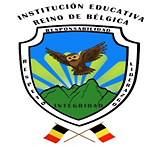 INSTITUCIÓN EDUCATIVA REINO DE BÉLGICAResolución de aprobación 10032 de Octubre 11 de 2013Secretaria de Educación de MedellínDANE: 105001012581  NIT.900709106 – 01PLAN DE AREA CIENCIAS NATURALESDocentes:García Marín  LilianaPalacios Palacios Lina María Rodríguez Lemos Leyda María Cristina Jaimes JaimesIDENTIFICACIÓN DEL PLANTEL Y AREAInstitución Educativa Reino de BélgicaLa Institución Educativa REINO DE BÉLGICA está ubicada en el Sector Manrique, barrio Carambolas, consta de 1 sede que está ubicada en las siguientes direcciones:Reino de Bélgica: Calle 94 # 24C39Teléfonos:  Reino de Bélgica: 572 23 32Niveles de Enseñanza e Intensidad Horaria Semanal de Ciencias Naturales:Básica Primaria: 3 horas semanales Básica Secundaria: 4 horas semanales Básica media: 6 horas semanales JEFE DE ÁREA DE CIENCIAS NATURALES: Leyda Rodríguez LemosBásica primaria:Lina María Palacios PalaciosLiliana García MarínBásica secundaria:Leyda Rodríguez María Cristina Jaimes JaimesBásica media:Leyda Rodríguez INTRODUCCIÓNDe acuerdo con la misión, visión y filosofía de la I. E. Reino de Bélgica, el área de Ciencias Naturales, propone formar seres humanos competentes para el estudio, el trabajo y la vida en comunidad, en armonía con el ambiente. Los conocimientos adquiridos deben contribuir a desarrollar acciones participativas a nivel de familia, escuela y comunidad; también es necesario generar competencias que posibiliten la formación de una conciencia crítica que con responsabilidad pueda identificar situaciones problema, buscar información necesaria, analizar con espíritu científico, formulando posibles alternativas de solución y participando efectivamente en la toma de decisiones. Tomando el liderazgo como uno de los componentes principales de la misión desde el área, se forman estudiantes que no solo respondan a lo académico sino que enfrenten situaciones a nivel social, cultural, ecológico y de salud que se presenten en su cotidianidad. El plan de área pretende contribuir con el desarrollo integral de los estudiantes; formando en valores, desde una concepción científica, proporcionándoles las herramientas necesarias para un desarrollo sostenible y sustentable de una forma vivencial y participativa, utilizando estrategias didácticas adecuadas y en concordancia con la implementación y ejecución de los proyectos de área. La estructura general que plantean los lineamientos curriculares del área es presentada de una manera científica porque los procesos biológicos pueden ser descompuestos en procesos químicos y estos a su vez en procesos físicos; se organizan atendiendo a los tres tipos de procesos que se dan en la naturaleza procesos: biológicos, físicos, y químicos Las divisiones entre ellos no son demarcaciones nítidas. Las Ciencias Naturales son ciencias que se ocupan de los procesos naturales, entendiendo por natural aquellos procesos que ocurren sin intervención de los seres humanos. CONTEXTOPara atender a las necesidades del entorno es necesario tener en cuenta que la I. E. REINO DE BELGICA está ubicada en la zona nororiental, comuna 1, barrio Carambolas- Bello oriente; las familias pertenecen en su gran mayoría al estrato 1, desplazados del campo o de otros barrios por lo que la población es muy inestable en su lugar de residencia. MATRIZ DOFADefinir el propósito del área de Ciencias Naturales y Educación Ambiental  es comprometerse con una concepción de persona y sociedad que se quiere construir en sus aspectos filosófico, psicológico, antropológico y social. Pensar y comprometerse con ella es la única manera de rescatar el sentido social y formativo de la educación y así recuperar su papel motor de transformación del crecimiento individual y social.Desde este punto de vista, el área,  dispone  de pertinencia científica y social  que contribuye al desarrollo local y la identidad institucional en el nivel nacional.De esta manera se puede afirmar que la finalidad del área de Ciencias Naturales y Educación Ambiental es la de formar mujeres  creativas y propositivas que eleve el nivel y calidad de vida suyo y de su entorno; capaces de fortalecer el desarrollo local y regional con la innovación en los procesos y los productos y;  que influyan en el desarrollo humano y social de las comunidades y las regiones.Por lo tanto, los estudiantes deben tomar conciencia acerca de la calidad de sus relaciones con el medio. Igualmente las relaciones entre las Ciencias Naturales, la tecnología y la sociedad deben ser consideradas. Ello implica un enfoque interdisciplinario, así se resolverá exitosamente un problema, se satisfacen necesidades y se obtienen beneficios. Es a través de los aportes metodológicos y conceptuales de las disciplinas que se llega a una mejor comprensión del mundo y de lo que sucede en él; teniendo en cuenta que los problemas ambientales científicos y tecnológicos hacen que, por su naturaleza, concurran aportes desde diferentes perspectivas. La física, la química y la biología, están en relación permanente con el ambiente, al igual que las ciencias sociales, la tecnología, las matemáticas y la estadística.ESTADO DEL ÁREAEn la Institución Educativa Reino de Bélgica, de la ciudad de Medellín, el área de Ciencias Naturales, de acuerdo a la información de los resultados de las pruebas externas (Pruebas Saber ICFES y Simulacro Saber ICFES) y las pruebas internas se detectan las siguientes situaciones: Se han presentado algunas dificultades las cuales se pueden evidenciar en los resultados de las Pruebas Saber ICFES y evaluaciones de período en las cuales el desempeño del área es bajo.Falta de estrategias eficaces para el desarrollo de las competencias científicas, como son interpretar situaciones, establecer condiciones, plantear y argumentar hipótesis e identificar regularidades.Deficiencias en la lectura y escritura de textos relacionados con la ciencia. Desinterés de algunos estudiantes, debido a situaciones que se presentan en el contexto. JUSTIFICACIÒNDefinir el propósito del  área de Ciencias Naturales y Educación Ambiental  es comprometerse con una concepción de persona y sociedad que se quiere construir en sus aspectos filosófico, psicológico, antropológico y social. Pensar y comprometerse con ella es la única manera de rescatar el sentido social y formativo de la educación y así recuperar su papel motor de transformación del crecimiento individual y social.Desde este punto de vista, el área,  dispone  de pertinencia científica y social  que contribuye al desarrollo local y la identidad institucional en el nivel nacional.De esta manera se puede afirmar que la finalidad del área de Ciencias Naturales y Educación Ambiental es la de formar mujeres  creativas y propositivas que eleve el nivel y calidad de vida suyo y de su entorno; capaces de fortalecer el desarrollo local y regional con la innovación en los procesos y los productos y;  que influyan en el desarrollo humano y social de las comunidades y las regiones.El área de Ciencias Naturales y Educación Ambiental, como área fundamental dentro del currículo de todas las instituciones educativas del país, tiene una gran responsabilidad en el proceso de formación de las personas garantizando que desde lo conceptual, lo procedimental y actitudinal, el estudiante se apropie de los contenidos fundamentales del área, comprenda los principios y teorías de la ciencia y pueda explicar los fenómenos y situaciones cotidianas en las cuales se evidencian y a las cuales se enfrenta continuamente el estudiante.Las ciencias naturales tienen como características: Aportan a la comprensión de los fenómenos que ocurren en la realidad. La ciencia es ante todo un sistema inacabado en permanente construcción y destrucción: se construyen nuevas teorías en detrimento de las anteriores que no pueden competir en poder explicativo. Con las nuevas teorías nacen nuevos  conceptos y surgen nuevas realidades y las viejas entran a hacer parte del mundo de las “antiguas creencias” que en ocasiones se conciben como fantasías pueriles. La ciencia representa la realidad a través de modelos pero estos son cambiantes y constituyen construcciones sociales. La enseñanza de la ciencia debe enseñar a crear modelos que partiendo de la realidad expliquen diferentes teorías y leyes. Estructura curricular del área de Ciencias NaturalesEl área de ciencias naturales y educación ambiental, tiene su estructura curricular alrededor de tres ideas articuladoras:El sujeto que actúa para construir conocimiento, representado en los procesos de pensamiento y acción.El conocimiento científico básico por reconstruir.El Mundo de la Vida de donde proviene y al cual se refiere todo conocimiento.El conocimiento científico básico.Objetos de conocimientos:Los procesos biológicos.Los procesos físicos.Los procesos químicos.REFERENTE CONCEPTUALFUNDAMENTOS LÓGICOS DISCIPLINARES Las competencias disciplinares básicas de ciencias experimentales están orientadas a que los estudiantes conozcan y apliquen los métodos y procedimientos de dichas ciencias para la resolución de problemas cotidianos y para la comprensión racional de su entorno. Tienen un enfoque práctico se refieren a estructuras de pensamiento y procesos aplicables a contextos diversos, que serán útiles para los estudiantes a lo largo de la vida, sin que por ello dejen de sujetarse al rigor metodológico que imponen las disciplinas que las conforman. Su desarrollo favorece acciones responsables y fundadas por parte de los estudiantes hacia el ambiente y hacia sí mismos. COMPETENCIASEstablece la interrelación entre la ciencia, la tecnología, la sociedad y el ambiente en contextos históricos y sociales específicos. Fundamenta opiniones sobre los impactos de la ciencia y la tecnología en su vida cotidiana, asumiendo consideraciones éticas. Contrasta los resultados obtenidos en una investigación o experimento con hipótesis previas y comunica sus conclusiones. Hace explícitas las nociones científicas que sustentan los procesos para la solución de problemas cotidianos.Diseña modelos o prototipos para resolver problemas, satisfacer necesidades o demostrar principios científicos. Relaciona las expresiones simbólicas de un fenómeno de la naturaleza y los rasgos observables a simple vista o mediante instrumentos o modelos científicos.Analiza las leyes generales que rigen el funcionamiento del medio físico y valora las acciones humanas de impacto ambiental.FUNDAMENTOS PEDAGÓGICO – DIDÁCTICOSEl modelo pedagógico empleado en la Institución Educativa Reino de Bélgica es el Crítico – Social. Mediante este modelo, la institución busca que el estudiante reconozca su entorno, analice situaciones, investigue y enfatice el conocimiento a través de la indagación. Para desarrollar los contenidos de cada una de las asignaturas del área y asegurar su asimilación en un alto grado por parte de las estudiantes, se propone la siguiente metodología:DIAGNÓSTICO: A manera de diagnóstico inicial para conocer el estado del grupo con relación a cada uno de los ejes temáticos de las asignaturas del área, se realizarán en la medida de lo posible, actividades tales como cuestionarios, test, lluvias de preguntas, ejercicios de comprensión de lectura, etc. INTRODUCCIÓN A   LOS TEMAS: Será hecha por el profesor del área de ciencias naturales, a través del planteamiento de situaciones o problemas relacionados con el tema a iniciar. Para tal fin podrá utilizar recursos tales como videos, lecturas, e incluso, prácticas de laboratorio a nivel exploratorio. DESARROLLO DE LOS TEMAS: Se llevará a cabo mediante exposición del profesor, complementada con recursos varios según el tema a tratar, tales como guías, videos, carteleras, etc. También podrá desarrollarse mediante exposiciones por parte de las alumnas, previa investigación asesorada por el profesor. ASIMILACIÓN Y APLICACIÓN DE LOS TEMAS :Para lograr una buena asimilación de los temas vistos, se desarrollarán talleres teórico-prácticos (individuales y grupales), talleres tipo ICFES en los que se aplique la comprensión lectora y la interpretación de tablas y gráficos, y finalmente, en la medida de lo posible, prácticas de laboratorio. PROFUNDIZACIÓN DE LOS TEMAS: Se llevará a cabo ya sea mediante talleres de mayor grado de dificultad, consultas bajo asesoría del profesor con posterior sustentación de las mismas, o dado el caso, mediante prácticas de laboratorio adicionales. PLAN DE REFUERZO Y SUPERACIÓN: Buscando mejorar los niveles de asimilación, apropiación y aplicación del conocimiento en aquellas estudiantes que presenten dificultades reiteradas en su proceso de aprendizaje, se implementarán según sea el caso, actividades de refuerzo, superación o recuperación, en horarios establecidos por coordinación académica. En éstas, además de la explicación de los temas por parte del profesor, los estudiantes realizarán trabajos de investigación y talleres de aplicación.RESUMEN DE LAS NORMAS TÉCNICOS LEGALES Los referentes legales en los que se fundamentan los procesos de enseñanza y aprendizaje del área a nivel de normas son: Constitución Política de Colombia.El artículo 67 de la Constitución Nacional plantea: “la educación es un derecho de la persona y un servicio público que tiene una función social; con ella se busca el acceso al conocimiento, a la ciencia, a la técnica y a los demás bienes de la cultura. La educación formara al colombiano en el respeto a los derechos humanos, a la paz y a la democracia; y en la práctica del trabajo y la recreación, para el mejoramiento cultural, científico, tecnológico y para la protección del ambiente.”Ley 115 de 1994: Ley General de EducaciónDe acuerdo con el Título I “Disposiciones Generales”, articulo 5, se tienen los “fines de la educación” para la construcción del plan de área de humanidades para la educación preescolar, básica primaria, básica secundaria y la media académica de la Institución Educativa Lorenza Villegas de Santos y corresponde a su vez a los grados de Preescolar, 1°,2°,3°,4°,5°,6°,7°,8°,9°,10° y 11°.En cuanto al Título II “Estructura Del Servicio Educativo”, se tienen en cuenta: la sección segunda “Educación Preescolar”, artículos 15 y 16; la sección tercera “Educación Básica”, artículos 21 y 22; sección cuarta “Educación Media”, artículo 30.En lo referente al Título IV “Organización para la Prestación del Servicio Educativo”, Capitulo II “Currículo y Plan de Estudios”, se tienen en cuenta los artículos 76, 78 y 79.Decreto 2247 de 1997: Servicio Educativo PreescolarEn cuanto a las normas establecidas por este decreto sobre “La Prestación del Servicio Educativo del Nivel Preescolar” se tienen en cuenta los artículos 12, 14, 15 y 16 del Capítulo II “Orientaciones Curriculares”.Decreto 1290 de 2009: Evaluación del AprendizajeYa que por medio de este decreto “Se Reglamenta la Evaluación del Aprendizaje y Promoción de los Estudiantes de los Niveles de Educación Básica y Media”, se establecen los lineamientos generales y específicos para los procesos de Evaluación y Promoción de las estudiantes en el área de humanidades a partir de los artículos 1, 3, 5, 12 y 13.Acuerdo 008 de 2010: Sistema Institucional de EvaluaciónDado que este acuerdo “Reglamenta y Adopta el Sistema Institucional de Evaluación y Promoción de Estudiantes de la Institución Educativa Lorenza Villegas de Santos”, se tienen en cuenta todos aquellos artículos relacionados con la evaluación y promoción de las estudiantes.  En el Capítulo I “Conceptos Generales”, los artículos 1, 2, y 3; en el Capítulo II “Evaluación y Promoción”, los artículos 4, 5, y 7; y, en el Capítulo III “Acciones y Estrategias de Mejoramiento”, los artículos 9, 10, 11 y 12.MALLAS CURRICULAR GRADO: PRIMEROGRADO: SEGUNDOGRADO: TERCEROGRADO: CUARTOGrado DecimoGrado OnceGRADO DECIMOGrado undécimo DEBILIDADES(Situaciones negativas encontradas que afectan la prestación del servicio educativo, no conformidades).OPORTUNIDADES DE MEJORA(Situaciones que su pueden intervenir para mejorar el proceso).No hay laboratoriosNo existe un proyecto preparatorio para  la prueba SABER en la institución.Material propio para el manejo de prácticas de laboratorio insuficiente.La sede principal no cuenta con biblioteca.No se observa disposición de los administrativos hacia la capacitación de los docentes.No hay análisis de los resultados académicos por parte de los docentes del área.Adquisición de textos del área.Construcción de un banco de recursos audiovisuales y objetos virtuales de aprendizaje. En cuanto a la planeación el docente:Revisar y preparar la planeación recibida y buscar los espacios para aclarar dudas al respecto con el docentePriorizar las actividades acorde a los objetivos del área  y negar las que no respondan al mismoPreparar y tener a disposición de los estudiantes textos guías con actividades, a fin de solventar las clases perdidas por causa de diversas actividades o por ausencia del docenteDisponer durante el primer semestre una hora semanal de las clases del área  para trabajar con los grados 5º, 9º y 11º,  contenidos específicos e instrumentos de evaluación para pruebas SABER.   Dos semanas antes de terminar el periodo, establecer en el cronograma una semana para evaluación de los estudiantes y la semana siguiente para realizar actividades de mejoramiento.FORTALEZAS(Situaciones positivas encontradas que conducen a la prestación de un buen servicio y que no son susceptibles de mejora).AMENAZAS(Riesgos de caer en una no conformidad, situación que puede afectar el servicio educativo).Los docentes están formados en el áreaHay disposición  por parte de cada uno de los compañeros para el trabajo en equipo.Existen comunidades que puede ser sujeto activo en procesos de estudio  e investigación con miras al desarrollo.El espacio natural institucional es propicio para la realización de las actividades del área.Hay disposición al cambio.Directivos comprometidos con el desarrollo de la InstituciónFalta de sistematización y socialización de las experiencias del áreaAumentar el número de elementos materiales propios para la enseñanza del área Algunas aulas son propensas a sufrir inundaciones. Área: Ciencias NaturalesÁrea: Ciencias NaturalesÁrea: Ciencias NaturalesGrado: PrimeroGrado: PrimeroGrado: PrimeroGrado: PrimeroGrado: PrimeroDocentes: Liliana García MarinDocentes: Liliana García MarinDocentes: Liliana García MarinDocentes: Liliana García MarinDocentes: Liliana García MarinDocentes: Liliana García MarinDocentes: Liliana García MarinDocentes: Liliana García Marin Objetivos:Despertar curiosidad mediante el planteamiento de preguntas sencillas acerca del porqué de las cosas para mejor comprensión y respeto por el entorno Objetivos:Despertar curiosidad mediante el planteamiento de preguntas sencillas acerca del porqué de las cosas para mejor comprensión y respeto por el entorno Objetivos:Despertar curiosidad mediante el planteamiento de preguntas sencillas acerca del porqué de las cosas para mejor comprensión y respeto por el entorno Objetivos:Despertar curiosidad mediante el planteamiento de preguntas sencillas acerca del porqué de las cosas para mejor comprensión y respeto por el entorno Objetivos:Despertar curiosidad mediante el planteamiento de preguntas sencillas acerca del porqué de las cosas para mejor comprensión y respeto por el entorno Objetivos:Despertar curiosidad mediante el planteamiento de preguntas sencillas acerca del porqué de las cosas para mejor comprensión y respeto por el entorno Objetivos:Despertar curiosidad mediante el planteamiento de preguntas sencillas acerca del porqué de las cosas para mejor comprensión y respeto por el entorno Objetivos:Despertar curiosidad mediante el planteamiento de preguntas sencillas acerca del porqué de las cosas para mejor comprensión y respeto por el entorno Competencias Competencias Competencias Competencias Competencias Competencias CompetenciasDiferencia las características propias de animales y plantas.Describe los seres vivos del entorno.Reflexiona acerca del respeto por la naturaleza y los seres que habitan en ella.Identifica las partes del cuerpo humano.Diferencia las características propias de animales y plantas.Describe los seres vivos del entorno.Reflexiona acerca del respeto por la naturaleza y los seres que habitan en ella.Identifica las partes del cuerpo humano.Diferencia las características propias de animales y plantas.Describe los seres vivos del entorno.Reflexiona acerca del respeto por la naturaleza y los seres que habitan en ella.Identifica las partes del cuerpo humano.Diferencia las características propias de animales y plantas.Describe los seres vivos del entorno.Reflexiona acerca del respeto por la naturaleza y los seres que habitan en ella.Identifica las partes del cuerpo humano.Diferencia las características propias de animales y plantas.Describe los seres vivos del entorno.Reflexiona acerca del respeto por la naturaleza y los seres que habitan en ella.Identifica las partes del cuerpo humano.Diferencia las características propias de animales y plantas.Describe los seres vivos del entorno.Reflexiona acerca del respeto por la naturaleza y los seres que habitan en ella.Identifica las partes del cuerpo humano.Diferencia las características propias de animales y plantas.Describe los seres vivos del entorno.Reflexiona acerca del respeto por la naturaleza y los seres que habitan en ella.Identifica las partes del cuerpo humano.Periodo 1Periodo 1Periodo 1Periodo 1Periodo 1Periodo 1Periodo 1Periodo 1Preguntas problematizadoras Ejes de los Estándares : Entorno Y Ambiente  Ejes de los Estándares : Entorno Y Ambiente  Ejes de los Estándares : Entorno Y Ambiente  Ejes de los Estándares : Entorno Y Ambiente  Ejes de los Estándares : Entorno Y Ambiente  Ejes de los Estándares : Entorno Y Ambiente  Ejes de los Estándares : Entorno Y Ambiente Preguntas problematizadorasContenido ConceptualContenido ConceptualContenido ConceptualContenido ProcedimentalContenido ProcedimentalContenido ActitudinalDBA¿Qué seres vivos se encuentran en la naturaleza?¿Qué características poseen los seres vivos según el medio donde viven?Los seres de la Naturaleza.Clasificación de los seres de la naturaleza (vivos e inertes).Cuerpo humano Medio terrestre Medio acuáticoMedio aéreoLos seres de la Naturaleza.Clasificación de los seres de la naturaleza (vivos e inertes).Cuerpo humano Medio terrestre Medio acuáticoMedio aéreoLos seres de la Naturaleza.Clasificación de los seres de la naturaleza (vivos e inertes).Cuerpo humano Medio terrestre Medio acuáticoMedio aéreoObservación y clasificación de seres vivos e inertes.Observación de videos para clasificar medios acuáticos, aéreos y terrestres.Observación y clasificación de seres vivos e inertes.Observación de videos para clasificar medios acuáticos, aéreos y terrestres.Manifiesta respeto por los diferentes seres vivos de la naturaleza.Manifiesta respeto y cuidado por los seres vivos y objetos del medio.Comprende que los  sentidos le permiten Percibir algunas características de los objetos que nos rodean (temperatura, sabor, sonidos, olor, color, texturas y formas).Comprende que los seres vivos (plantas y animales) tienen características comunes (se alimentan, respiran, tienen un ciclo de vida, responden al entorno) y los diferencia de los Objetos inertes.En parejas los niños realizan su silueta en el piso y la completan la docente dirige la actividad hacia el respeto por el cuerpo.Indicadores de DesempeñoDescribe las características propias de los seres vivos.Diferencia las características propias de animales y plantasDiferencia los animales según el medio en el que viven, su reproducción, alimentación, su desplazamiento y su utilidad.Indicadores de DesempeñoDescribe las características propias de los seres vivos.Diferencia las características propias de animales y plantasDiferencia los animales según el medio en el que viven, su reproducción, alimentación, su desplazamiento y su utilidad.Indicadores de DesempeñoDescribe las características propias de los seres vivos.Diferencia las características propias de animales y plantasDiferencia los animales según el medio en el que viven, su reproducción, alimentación, su desplazamiento y su utilidad.Indicadores de DesempeñoDescribe las características propias de los seres vivos.Diferencia las características propias de animales y plantasDiferencia los animales según el medio en el que viven, su reproducción, alimentación, su desplazamiento y su utilidad.Indicadores de DesempeñoDescribe las características propias de los seres vivos.Diferencia las características propias de animales y plantasDiferencia los animales según el medio en el que viven, su reproducción, alimentación, su desplazamiento y su utilidad.Indicadores de DesempeñoDescribe las características propias de los seres vivos.Diferencia las características propias de animales y plantasDiferencia los animales según el medio en el que viven, su reproducción, alimentación, su desplazamiento y su utilidad.Indicadores de DesempeñoDescribe las características propias de los seres vivos.Diferencia las características propias de animales y plantasDiferencia los animales según el medio en el que viven, su reproducción, alimentación, su desplazamiento y su utilidad.Indicadores de DesempeñoDescribe las características propias de los seres vivos.Diferencia las características propias de animales y plantasDiferencia los animales según el medio en el que viven, su reproducción, alimentación, su desplazamiento y su utilidad.Saber Conocer - ConceptualSaber Conocer - ConceptualSaber Hacer - ProcedimentalSaber Hacer - ProcedimentalSaber Hacer - ProcedimentalSaber Ser - ActitudinalSaber Ser - ActitudinalSaber Ser - ActitudinalIdentifica las características básicas de algunos medios terrestres y acuáticosExplica las características de seres vivos e inertes.Identifica las características básicas de algunos medios terrestres y acuáticosExplica las características de seres vivos e inertes..Observación y clasificación de seres vivos e inertes.Describe los seres vivos del entorno.Dibuja diferentes animales según su alimentación, reproducción, desplazamiento y utilidad..Observación y clasificación de seres vivos e inertes.Describe los seres vivos del entorno.Dibuja diferentes animales según su alimentación, reproducción, desplazamiento y utilidad..Observación y clasificación de seres vivos e inertes.Describe los seres vivos del entorno.Dibuja diferentes animales según su alimentación, reproducción, desplazamiento y utilidad..Manifiesta respeto por los diferentes seres vivos de la naturaleza.Manifiesta respeto por los animales y su medioCuida y protege el medio de los animales..Manifiesta respeto por los diferentes seres vivos de la naturaleza.Manifiesta respeto por los animales y su medioCuida y protege el medio de los animales..Manifiesta respeto por los diferentes seres vivos de la naturaleza.Manifiesta respeto por los animales y su medioCuida y protege el medio de los animales.Período 2Período 2Período 2Período 2Período 2Período 2Período 2Período 2Preguntas Problematizadoras Ejes De Los Estándares Ejes De Los Estándares Ejes De Los Estándares Ejes De Los Estándares Ejes De Los Estándares Ejes De Los Estándares Ejes De Los EstándaresPreguntas ProblematizadorasContenido ConceptualContenido ConceptualContenido ProcedimentalContenido ActitudinalContenido ActitudinalDBADBA¿Qué partes de nuestro cuerpo observamos y como la debemos cuidar?El cuerpo humano partes del cuerpo.Cuidados del cuerpoCambios del cuerpoLos sentidos (función y cuidado.El cuerpo humano partes del cuerpo.Cuidados del cuerpoCambios del cuerpoLos sentidos (función y cuidado.Diferencia partes del cuerpo humano.Observación de videos sobre los cambios del cuerpo.Diálogos sobre el cambio del cuerpo.Lectura de cuentosCuida y respeta su cuerpo y el de los demás.Practica hábitos de higiene para la conservación de la salud.Reflexión sobre la importancia delos cuidadosCuida y respeta su cuerpo y el de los demás.Practica hábitos de higiene para la conservación de la salud.Reflexión sobre la importancia delos cuidadosComprende que los seres vivos (plantas y animales) tienen características comunes (se alimentan, respiran, tienen un ciclo de vida, responden al entorno) y los diferencia de los  objetos inertes.Comprende que su cuerpo experimenta constantes cambios a lo largo del tiempo y reconoce a partir de su comparación que tiene características similares y diferentes a las de sus padres y compañeros.Comprende que los seres vivos (plantas y animales) tienen características comunes (se alimentan, respiran, tienen un ciclo de vida, responden al entorno) y los diferencia de los  objetos inertes.Comprende que su cuerpo experimenta constantes cambios a lo largo del tiempo y reconoce a partir de su comparación que tiene características similares y diferentes a las de sus padres y compañeros.Indicadores de Desempeño :Diferencia los animales según el medio en el que viven, su reproducción, alimentación, su desplazamiento y su utilidad.Identifica la manera como las plantas benefician a los ecosistemas.Identifica los problemas que causa el ser humano al ambiente.Indicadores de Desempeño :Diferencia los animales según el medio en el que viven, su reproducción, alimentación, su desplazamiento y su utilidad.Identifica la manera como las plantas benefician a los ecosistemas.Identifica los problemas que causa el ser humano al ambiente.Indicadores de Desempeño :Diferencia los animales según el medio en el que viven, su reproducción, alimentación, su desplazamiento y su utilidad.Identifica la manera como las plantas benefician a los ecosistemas.Identifica los problemas que causa el ser humano al ambiente.Indicadores de Desempeño :Diferencia los animales según el medio en el que viven, su reproducción, alimentación, su desplazamiento y su utilidad.Identifica la manera como las plantas benefician a los ecosistemas.Identifica los problemas que causa el ser humano al ambiente.Indicadores de Desempeño :Diferencia los animales según el medio en el que viven, su reproducción, alimentación, su desplazamiento y su utilidad.Identifica la manera como las plantas benefician a los ecosistemas.Identifica los problemas que causa el ser humano al ambiente.Indicadores de Desempeño :Diferencia los animales según el medio en el que viven, su reproducción, alimentación, su desplazamiento y su utilidad.Identifica la manera como las plantas benefician a los ecosistemas.Identifica los problemas que causa el ser humano al ambiente.Indicadores de Desempeño :Diferencia los animales según el medio en el que viven, su reproducción, alimentación, su desplazamiento y su utilidad.Identifica la manera como las plantas benefician a los ecosistemas.Identifica los problemas que causa el ser humano al ambiente.Saber Conocer - ConceptualSaber Conocer - ConceptualSaber Hacer - ProcedimentalSaber Hacer - ProcedimentalSaber Hacer - ProcedimentalSaber Ser - ActitudinalExplica los hábitos de higiene y alimentación.Identifica la manera como las basuras afectan el ambienteExplica los hábitos de higiene y alimentación.Identifica la manera como las basuras afectan el ambienteDescribe los seres vivos del entorno.Dibuja diferentes animales según su alimentación, reproducción, desplazamiento y utilidadRealiza campañas de aseo y separación de residuos.Describe los seres vivos del entorno.Dibuja diferentes animales según su alimentación, reproducción, desplazamiento y utilidadRealiza campañas de aseo y separación de residuos.Describe los seres vivos del entorno.Dibuja diferentes animales según su alimentación, reproducción, desplazamiento y utilidadRealiza campañas de aseo y separación de residuos.Manifiesta respeto por los animales y su medio.Explica las características propias de los seres vivos según el medio.Propone estrategias para cuidar los animales, las plantas, agua y suelo del entorno.Área: Ciencias NaturalesÁrea: Ciencias NaturalesÁrea: Ciencias NaturalesÁrea: Ciencias NaturalesGrado: PrimeroGrado: PrimeroGrado: PrimeroGrado: PrimeroDocentes: Lina Rendón y Liliana García MarínDocentes: Lina Rendón y Liliana García MarínDocentes: Lina Rendón y Liliana García MarínDocentes: Lina Rendón y Liliana García MarínDocentes: Lina Rendón y Liliana García MarínDocentes: Lina Rendón y Liliana García MarínDocentes: Lina Rendón y Liliana García MarínDocentes: Lina Rendón y Liliana García Marín Objetivos:Despertar curiosidad mediante el planteamiento de preguntas sencillas acerca del porqué de las cosas para mejor comprensión y respeto por el entorno Objetivos:Despertar curiosidad mediante el planteamiento de preguntas sencillas acerca del porqué de las cosas para mejor comprensión y respeto por el entorno Objetivos:Despertar curiosidad mediante el planteamiento de preguntas sencillas acerca del porqué de las cosas para mejor comprensión y respeto por el entorno Objetivos:Despertar curiosidad mediante el planteamiento de preguntas sencillas acerca del porqué de las cosas para mejor comprensión y respeto por el entorno Objetivos:Despertar curiosidad mediante el planteamiento de preguntas sencillas acerca del porqué de las cosas para mejor comprensión y respeto por el entorno Objetivos:Despertar curiosidad mediante el planteamiento de preguntas sencillas acerca del porqué de las cosas para mejor comprensión y respeto por el entorno Objetivos:Despertar curiosidad mediante el planteamiento de preguntas sencillas acerca del porqué de las cosas para mejor comprensión y respeto por el entorno Objetivos:Despertar curiosidad mediante el planteamiento de preguntas sencillas acerca del porqué de las cosas para mejor comprensión y respeto por el entorno CompetenciasIdentifica los estados de la materia.Reconoce algunas fuentes de energíaClasifica objetos según el estado de la materia en que se encuentren.Cuida los objetos que se encuentran en la naturaleza CompetenciasIdentifica los estados de la materia.Reconoce algunas fuentes de energíaClasifica objetos según el estado de la materia en que se encuentren.Cuida los objetos que se encuentran en la naturaleza CompetenciasIdentifica los estados de la materia.Reconoce algunas fuentes de energíaClasifica objetos según el estado de la materia en que se encuentren.Cuida los objetos que se encuentran en la naturaleza CompetenciasIdentifica los estados de la materia.Reconoce algunas fuentes de energíaClasifica objetos según el estado de la materia en que se encuentren.Cuida los objetos que se encuentran en la naturaleza CompetenciasIdentifica los estados de la materia.Reconoce algunas fuentes de energíaClasifica objetos según el estado de la materia en que se encuentren.Cuida los objetos que se encuentran en la naturaleza CompetenciasIdentifica los estados de la materia.Reconoce algunas fuentes de energíaClasifica objetos según el estado de la materia en que se encuentren.Cuida los objetos que se encuentran en la naturaleza CompetenciasIdentifica los estados de la materia.Reconoce algunas fuentes de energíaClasifica objetos según el estado de la materia en que se encuentren.Cuida los objetos que se encuentran en la naturaleza CompetenciasIdentifica los estados de la materia.Reconoce algunas fuentes de energíaClasifica objetos según el estado de la materia en que se encuentren.Cuida los objetos que se encuentran en la naturalezaPeriodo 3Periodo 3Periodo 3Periodo 3Periodo 3Periodo 3Periodo 3Periodo 3Preguntas problematizadoras Ejes de los Estándares Ejes de los Estándares Ejes de los Estándares Ejes de los Estándares Ejes de los Estándares Ejes de los Estándares Ejes de los EstándaresPreguntas problematizadorasContenido ConceptualContenido ConceptualContenido ProcedimentalContenido ProcedimentalContenido ActitudinalContenido ActitudinalDBA¿Cómo cuidar el medio ambiente?Relaciones del ser humano con:El medio, las plantas, los animales, los microorganismosRelaciones de los seres vivos con el medio.Cuidados del medio ambienteCuidemos el planetaManejo de residuos sólidosRelaciones del ser humano con:El medio, las plantas, los animales, los microorganismosRelaciones de los seres vivos con el medio.Cuidados del medio ambienteCuidemos el planetaManejo de residuos sólidosElaboración de maquetas sobre la relación del ser humano con los animales y las plantas.Ejecución de talleres de apareamiento según la relación de vivienda alimentación y pareja.Realización experimento de la germinación.Elaboración de mensajes sobre el cuidado del ambiente.Elaboración de maquetas sobre la relación del ser humano con los animales y las plantas.Ejecución de talleres de apareamiento según la relación de vivienda alimentación y pareja.Realización experimento de la germinación.Elaboración de mensajes sobre el cuidado del ambiente.Valoración de los diferentes medios (acuático y terrestre), ya que estos le brindan al ser humano varios beneficios.Propone algunas estrategias de cuidado y mejoramiento del medio ambiente.Valoración de los diferentes medios (acuático y terrestre), ya que estos le brindan al ser humano varios beneficios.Propone algunas estrategias de cuidado y mejoramiento del medio ambiente.Comprende que existe una gran variedad de  materiales y que éstos se utilizan para distintosfines, según sus características (longitud, dureza, flexibilidad, permeabilidad al agua, solubilidad, ductilidad, maleabilidad, color, sabor, textura).Comprende que los seres vivos (plantas y animales) tienen características comunes (se alimentan, respiran, tienen un ciclo de vida,responden al entorno) y los diferencia de los objetos inertes.Indicadores de DesempeñoIdentifica las características básicas de la materia.Identifica fuentes de energía.Indicadores de DesempeñoIdentifica las características básicas de la materia.Identifica fuentes de energía.Indicadores de DesempeñoIdentifica las características básicas de la materia.Identifica fuentes de energía.Indicadores de DesempeñoIdentifica las características básicas de la materia.Identifica fuentes de energía.Indicadores de DesempeñoIdentifica las características básicas de la materia.Identifica fuentes de energía.Indicadores de DesempeñoIdentifica las características básicas de la materia.Identifica fuentes de energía.Indicadores de DesempeñoIdentifica las características básicas de la materia.Identifica fuentes de energía.Indicadores de DesempeñoIdentifica las características básicas de la materia.Identifica fuentes de energía.Saber Conocer - ConceptualSaber Conocer - ConceptualSaber Hacer - ProcedimentalSaber Hacer - ProcedimentalSaber Hacer - ProcedimentalSaber Hacer - ProcedimentalSaber Ser - ActitudinalSaber Ser - ActitudinalDiferencia los objetos según el estado de la materia en que se encuentranReconoce algunas fuentes de energía. (Solar, eólica, hidráulica)Diferencia los objetos según el estado de la materia en que se encuentranReconoce algunas fuentes de energía. (Solar, eólica, hidráulica).Reconoce la importancia del agua para la vida.Reconoce la importancia del agua para la vida.Reconoce la importancia del agua para la vida.Reconoce la importancia del agua para la vida.Señala en dibujos los astros de nuestro sistema solar.Señala en dibujos los astros de nuestro sistema solarÁrea: Ciencias NaturalesÁrea: Ciencias NaturalesGrado: SegundoGrado: SegundoGrado: SegundoGrado: SegundoDocente: Docente: Docente: Docente: Docente: Docente:  Objetivos:Inducir al estudiante para que realice descripciones sencillas que involucren clasificaciones claras en un contexto ambiental particular para la comprensión y valoración de la diversidad biológica. Objetivos:Inducir al estudiante para que realice descripciones sencillas que involucren clasificaciones claras en un contexto ambiental particular para la comprensión y valoración de la diversidad biológica. Objetivos:Inducir al estudiante para que realice descripciones sencillas que involucren clasificaciones claras en un contexto ambiental particular para la comprensión y valoración de la diversidad biológica. Objetivos:Inducir al estudiante para que realice descripciones sencillas que involucren clasificaciones claras en un contexto ambiental particular para la comprensión y valoración de la diversidad biológica. Objetivos:Inducir al estudiante para que realice descripciones sencillas que involucren clasificaciones claras en un contexto ambiental particular para la comprensión y valoración de la diversidad biológica. Objetivos:Inducir al estudiante para que realice descripciones sencillas que involucren clasificaciones claras en un contexto ambiental particular para la comprensión y valoración de la diversidad biológica. Competencias: Competencias: Competencias: Competencias: Competencias: Competencias:Reconocer los cambios en el desarrollo de los seres vivos, sus interacciones y las características fundamentales de la materia.Identificar fenómenos físicos que afectan a los seres vivos y comparar técnicas desarrolladas por el hombre que transforman el entorno. Identifica las características de cada uno de los sistemas del cuerpo humano.	 Reconocer los cambios en el desarrollo de los seres vivos, sus interacciones y las características fundamentales de la materia.Identificar fenómenos físicos que afectan a los seres vivos y comparar técnicas desarrolladas por el hombre que transforman el entorno. Identifica las características de cada uno de los sistemas del cuerpo humano.	 Reconocer los cambios en el desarrollo de los seres vivos, sus interacciones y las características fundamentales de la materia.Identificar fenómenos físicos que afectan a los seres vivos y comparar técnicas desarrolladas por el hombre que transforman el entorno. Identifica las características de cada uno de los sistemas del cuerpo humano.	 Reconocer los cambios en el desarrollo de los seres vivos, sus interacciones y las características fundamentales de la materia.Identificar fenómenos físicos que afectan a los seres vivos y comparar técnicas desarrolladas por el hombre que transforman el entorno. Identifica las características de cada uno de los sistemas del cuerpo humano.	 Reconocer los cambios en el desarrollo de los seres vivos, sus interacciones y las características fundamentales de la materia.Identificar fenómenos físicos que afectan a los seres vivos y comparar técnicas desarrolladas por el hombre que transforman el entorno. Identifica las características de cada uno de los sistemas del cuerpo humano.	 Reconocer los cambios en el desarrollo de los seres vivos, sus interacciones y las características fundamentales de la materia.Identificar fenómenos físicos que afectan a los seres vivos y comparar técnicas desarrolladas por el hombre que transforman el entorno. Identifica las características de cada uno de los sistemas del cuerpo humano.	 Periodo 1Periodo 1Periodo 1Periodo 1Periodo 1Periodo 1Preguntas Problematizadoras Ejes de Los Estándares : Entorno Vivo Ejes de Los Estándares : Entorno Vivo Ejes de Los Estándares : Entorno Vivo Ejes de Los Estándares : Entorno Vivo Ejes de Los Estándares : Entorno VivoPreguntas ProblematizadorasContenido ConceptualContenido ConceptualContenido ProcedimentalContenido ActitudinalDBA¿Cuáles son los seres vivos y como se organizan?¿Por qué son importantes los animales, las plantas, el agua y el suelo de mi entorno?El cuerpo humano.Los elementos que componen nuestro ambiente: bióticos y abióticos.Hábitat y ecosistemas.Adaptaciones de los seres vivos al ambiente.El cuerpo humano.Los elementos que componen nuestro ambiente: bióticos y abióticos.Hábitat y ecosistemas.Adaptaciones de los seres vivos al ambiente.Observación real de seres y órganos.Realiza observaciones en forma organizada utilizando dibujos, palabras y números.Busca información en diversas fuentesValora la utilidad de algunos objetos y técnicas desarrolladas por el ser humano y reconoce que somos agentes de cambio en el entorno y en la sociedad.Explica los procesos de cambios físicos que ocurren en el ciclo de vida de plantas y animales de su entorno, en un período de tiempo determinado.Comprende que las sustancias pueden encontrarse en distintos estados (sólido, líquido y gaseoso).Comprende la relación entre las características físicas de plantas y animales con los ambientes en donde viven, teniendo en cuenta sus necesidades básicas (luz, agua, aire, suelo, nutrientes, desplazamiento y protección).Periodo 2Periodo 2Periodo 2Periodo 2Periodo 2Periodo 2Periodo 2Preguntas Problematizadoras Ejes De Los Estándares Ejes De Los Estándares Ejes De Los Estándares Ejes De Los Estándares Ejes De Los Estándares Ejes De Los EstándaresPreguntas ProblematizadorasContenido ConceptualContenido ConceptualContenido ProcedimentalContenido ProcedimentalContenido ActitudinalDBA¿Cómo se mueven los seres vivos y qué hace que un objeto se mueva?¿Cómo puede el clima influir en las características de los animales y las personas?El cuerpo humano. Los elementos que componen nuestro ambiente: bióticos y abióticos.Hábitat y ecosistemas.Adaptaciones de los seres vivos al ambienteEl cuerpo humano. Los elementos que componen nuestro ambiente: bióticos y abióticos.Hábitat y ecosistemas.Adaptaciones de los seres vivos al ambienteObservación real de seres y órganos.Realiza observaciones en forma organizada utilizando dibujos, palabras y números.Observación real de seres y órganos.Realiza observaciones en forma organizada utilizando dibujos, palabras y números.Valora la utilidad de algunos objetos y técnicas desarrolladas por el ser humano y reconoce que somos agentes de cambio en el entorno y en la sociedad.Explica los procesos de cambios físicos que ocurren en el ciclo de vida de plantas y animales de su entorno, en un período de tiempo determinado.Comprende la relación entre las características físicas de plantas y animales con los ambientes en donde viven, teniendo en cuenta sus necesidades básicas (luz, agua, aire, suelo, nutrientes, desplazamiento y protección).Indicadores De Desempeño :Establece semejanzas y diferencias entre los seres vivos.Reconoce algunos de los sistemas y órganos de los seres vivos y la función queIndicadores De Desempeño :Establece semejanzas y diferencias entre los seres vivos.Reconoce algunos de los sistemas y órganos de los seres vivos y la función queIndicadores De Desempeño :Establece semejanzas y diferencias entre los seres vivos.Reconoce algunos de los sistemas y órganos de los seres vivos y la función queIndicadores De Desempeño :Establece semejanzas y diferencias entre los seres vivos.Reconoce algunos de los sistemas y órganos de los seres vivos y la función queIndicadores De Desempeño :Establece semejanzas y diferencias entre los seres vivos.Reconoce algunos de los sistemas y órganos de los seres vivos y la función queIndicadores De Desempeño :Establece semejanzas y diferencias entre los seres vivos.Reconoce algunos de los sistemas y órganos de los seres vivos y la función queIndicadores De Desempeño :Establece semejanzas y diferencias entre los seres vivos.Reconoce algunos de los sistemas y órganos de los seres vivos y la función queSaber Conocer - ConceptualSaber Conocer - ConceptualSaber Hacer - ProcedimentalSaber Hacer - ProcedimentalSaber Ser - ActitudinalSaber Ser - ActitudinalSaber Ser - ActitudinalExplica los hábitos de higiene y alimentación.Identifica la manera como las basuras afectan el ambiente.Explica los hábitos de higiene y alimentación.Identifica la manera como las basuras afectan el ambiente.Describe los seres vivos del entorno.Dibuja diferentes animales según su alimentación, reproducción, desplazamiento y utilidadRealiza campañas de aseo y separación de residuos.Describe los seres vivos del entorno.Dibuja diferentes animales según su alimentación, reproducción, desplazamiento y utilidadRealiza campañas de aseo y separación de residuos.Manifiesta respeto por los animales y su medio.Explica las características propias de los seres vivos según el medio.Propone estrategias para cuidar los animales, las plantas, agua y suelo del entorno.Manifiesta respeto por los animales y su medio.Explica las características propias de los seres vivos según el medio.Propone estrategias para cuidar los animales, las plantas, agua y suelo del entorno.Manifiesta respeto por los animales y su medio.Explica las características propias de los seres vivos según el medio.Propone estrategias para cuidar los animales, las plantas, agua y suelo del entorno.Saber Conocer - ConceptualSaber Hacer - ProcedimentalSaber Ser - ActitudinalExplica las características básicas de los ciclos de vida, animal, vegetal y de los seres humanos.Explica las adaptaciones de los seres vivos al ambiente.Identifica algunas de las funciones vitales de los seres vivos.Señala en un dibujo algunos de los sistemas de los seres vivos.Clasifica algunos órganos según el sistema que pertenecen.Cuida y respeta los seres vivos que existen a su alrededorValora el cuidado del cuerpo humano para mantener una buena salud.Área: Ciencias NaturalesÁrea: Ciencias NaturalesÁrea: Ciencias NaturalesGrado: SegundoGrado: SegundoGrado: SegundoGrado: SegundoDocente: Docente: Docente: Docente: Docente: Docente: Docente:  Objetivos:Inducir al estudiante para que realice descripciones sencillas que involucren clasificaciones claras en un contexto ambiental particular para la comprensión y valoración de la diversidad biológica. Objetivos:Inducir al estudiante para que realice descripciones sencillas que involucren clasificaciones claras en un contexto ambiental particular para la comprensión y valoración de la diversidad biológica. Objetivos:Inducir al estudiante para que realice descripciones sencillas que involucren clasificaciones claras en un contexto ambiental particular para la comprensión y valoración de la diversidad biológica. Objetivos:Inducir al estudiante para que realice descripciones sencillas que involucren clasificaciones claras en un contexto ambiental particular para la comprensión y valoración de la diversidad biológica. Objetivos:Inducir al estudiante para que realice descripciones sencillas que involucren clasificaciones claras en un contexto ambiental particular para la comprensión y valoración de la diversidad biológica. Objetivos:Inducir al estudiante para que realice descripciones sencillas que involucren clasificaciones claras en un contexto ambiental particular para la comprensión y valoración de la diversidad biológica. Objetivos:Inducir al estudiante para que realice descripciones sencillas que involucren clasificaciones claras en un contexto ambiental particular para la comprensión y valoración de la diversidad biológica. CompetenciasIdentificar los estados en los que se puede encontrar la materia.Describir objetos del entorno teniendo en cuenta sus características físicas.Proponer experiencias para verificar algunas características físicas de la materia CompetenciasIdentificar los estados en los que se puede encontrar la materia.Describir objetos del entorno teniendo en cuenta sus características físicas.Proponer experiencias para verificar algunas características físicas de la materia CompetenciasIdentificar los estados en los que se puede encontrar la materia.Describir objetos del entorno teniendo en cuenta sus características físicas.Proponer experiencias para verificar algunas características físicas de la materia CompetenciasIdentificar los estados en los que se puede encontrar la materia.Describir objetos del entorno teniendo en cuenta sus características físicas.Proponer experiencias para verificar algunas características físicas de la materia CompetenciasIdentificar los estados en los que se puede encontrar la materia.Describir objetos del entorno teniendo en cuenta sus características físicas.Proponer experiencias para verificar algunas características físicas de la materia CompetenciasIdentificar los estados en los que se puede encontrar la materia.Describir objetos del entorno teniendo en cuenta sus características físicas.Proponer experiencias para verificar algunas características físicas de la materia CompetenciasIdentificar los estados en los que se puede encontrar la materia.Describir objetos del entorno teniendo en cuenta sus características físicas.Proponer experiencias para verificar algunas características físicas de la materiaPeriodo 3Periodo 3Periodo 3Periodo 3Periodo 3Periodo 3Periodo 3Preguntas problematizadorasZ Ejes de los Estándares: Entorno físico.Z Ejes de los Estándares: Entorno físico.Z Ejes de los Estándares: Entorno físico.Z Ejes de los Estándares: Entorno físico.Z Ejes de los Estándares: Entorno físico.Z Ejes de los Estándares: Entorno físico.Preguntas problematizadorasContenido ConceptualContenido ConceptualContenido ConceptualContenido ProcedimentalContenido ActitudinalDBA¿Cómo  es la materia que nos rodean? Energía y movimiento de las maquinasLa materia y sus propiedades.Los minerales y su utilidad.Estados de la materia.El calor y sus efectos.Que es la  energía.Fuentes de energía.La electricidad, la luz y el calor.Cuerpos luminosos e iluminados.El movimiento de los seres vivos y los objetos.Nuestro planeta se mueveImportancia del sol y la luna en los La materia y sus propiedades.Los minerales y su utilidad.Estados de la materia.El calor y sus efectos.Que es la  energía.Fuentes de energía.La electricidad, la luz y el calor.Cuerpos luminosos e iluminados.El movimiento de los seres vivos y los objetos.Nuestro planeta se mueveImportancia del sol y la luna en los La materia y sus propiedades.Los minerales y su utilidad.Estados de la materia.El calor y sus efectos.Que es la  energía.Fuentes de energía.La electricidad, la luz y el calor.Cuerpos luminosos e iluminados.El movimiento de los seres vivos y los objetos.Nuestro planeta se mueveImportancia del sol y la luna en los . Descripción de objetos del entorno teniendo en cuenta sus características físicas.Identificar diferentes estados físicos de la materia y verificar las causas para los cambios de estados.Identificar los efectos del calor y la importancia del termómetro.Identificar fuentes naturales y artificiales de luz.observación de cuerpos luminosos e iluminados, nuestro planeta y sus movimientosIdentifico y comparo fuentes de luz, calor y sonidos y sus efectos sobre los diferentes seres vivos.Realiza experiencias para demostrar algunas características físicas de la materia.Identifica los estados en los que se puede encontrar la materia.Verifica que la cocción de los alimentos genera cambios físicos y químicos.Identifica fuentes naturales y artificiales de luz.Propone actividades de medición con unidades establecidasComprende que las sustancias pueden encontrarse en distintos estados (sólido, líquido y gaseoso).Comprende que una acción mecánica (fuerza) puede producir distintas deformaciones en un objeto, y que este resiste a las fuerzas dediferente modo, de acuerdo con el material del que está hecho.organismos vivos y medición del tiempoLas maquinas, importancia y su funcionamiento.organismos vivos y medición del tiempoLas maquinas, importancia y su funcionamiento.organismos vivos y medición del tiempoLas maquinas, importancia y su funcionamiento.. Descripción de objetos del entorno teniendo en cuenta sus características físicas.Identificar diferentes estados físicos de la materia y verificar las causas para los cambios de estados.Identificar los efectos del calor y la importancia del termómetro.Identificar fuentes naturales y artificiales de luz.observación de cuerpos luminosos e iluminados, nuestro planeta y sus movimientosIdentifico y comparo fuentes de luz, calor y sonidos y sus efectos sobre los diferentes seres vivos.Indicadores de DesempeñoReconoce las diferentes clases de materiaDiferencia las propiedades de la materia: masa y volumenReconoce el sol como centro del sistema solarIndicadores de DesempeñoReconoce las diferentes clases de materiaDiferencia las propiedades de la materia: masa y volumenReconoce el sol como centro del sistema solarIndicadores de DesempeñoReconoce las diferentes clases de materiaDiferencia las propiedades de la materia: masa y volumenReconoce el sol como centro del sistema solarIndicadores de DesempeñoReconoce las diferentes clases de materiaDiferencia las propiedades de la materia: masa y volumenReconoce el sol como centro del sistema solarIndicadores de DesempeñoReconoce las diferentes clases de materiaDiferencia las propiedades de la materia: masa y volumenReconoce el sol como centro del sistema solarIndicadores de DesempeñoReconoce las diferentes clases de materiaDiferencia las propiedades de la materia: masa y volumenReconoce el sol como centro del sistema solarIndicadores de DesempeñoReconoce las diferentes clases de materiaDiferencia las propiedades de la materia: masa y volumenReconoce el sol como centro del sistema solarSaber Conocer - ConceptualSaber Conocer - ConceptualSaber Hacer - ProcedimentalSaber Hacer - ProcedimentalSaber Hacer - ProcedimentalSaber Ser - ActitudinalSaber Ser - ActitudinalRealiza mediciones de diversos sólidos y líquidos.Establece diferencias entre masa y volumenIdentifica y compara fuentes de luz y su efecto sobre los diferentes seres vivos.Describe actividades que se realizan en el día y la noche.Identifica los movimientos de la tierra y su influencia en el planeta.Realiza mediciones de diversos sólidos y líquidos.Establece diferencias entre masa y volumenIdentifica y compara fuentes de luz y su efecto sobre los diferentes seres vivos.Describe actividades que se realizan en el día y la noche.Identifica los movimientos de la tierra y su influencia en el planeta..Clasifica y compara objetos según su uso y estado físicoExperimenta haciendo mediciones Dibuja manifestaciones de la energía. (Calor, magnetismo, luz electricidad, sonido.).Clasifica y compara objetos según su uso y estado físicoExperimenta haciendo mediciones Dibuja manifestaciones de la energía. (Calor, magnetismo, luz electricidad, sonido.).Clasifica y compara objetos según su uso y estado físicoExperimenta haciendo mediciones Dibuja manifestaciones de la energía. (Calor, magnetismo, luz electricidad, sonido.).Toma precauciones al manipular diferentes sustancias y objetosReconoce la importancia de la energía en vida cotidiana de los seres vivos.Toma precauciones al manipular diferentes sustancias y objetosReconoce la importancia de la energía en vida cotidiana de los seres vivosÁrea: Ciencias NaturalesÁrea: Ciencias NaturalesÁrea: Ciencias NaturalesGrado: TerceroGrado: TerceroGrado: TerceroGrado: TerceroGrado: TerceroDocentes: Lina María PalaciosDocentes: Lina María PalaciosDocentes: Lina María PalaciosDocentes: Lina María PalaciosDocentes: Lina María PalaciosDocentes: Lina María PalaciosDocentes: Lina María PalaciosDocentes: Lina María Palacios Objetivos:Narrar sucesos sencillos para que sean representados por el estudiante enfatizando las relaciones entre objetos, sucesos y las transformaciones que se llevan a cabo para vivir en armonía con la naturaleza.Comprender la relación entre los seres vivos y sus ciclos de vida.Explicar los fenómenos físicos y la utilidad de algunos objetos y técnicas desarrollados por el ser humano.	 Objetivos:Narrar sucesos sencillos para que sean representados por el estudiante enfatizando las relaciones entre objetos, sucesos y las transformaciones que se llevan a cabo para vivir en armonía con la naturaleza.Comprender la relación entre los seres vivos y sus ciclos de vida.Explicar los fenómenos físicos y la utilidad de algunos objetos y técnicas desarrollados por el ser humano.	 Objetivos:Narrar sucesos sencillos para que sean representados por el estudiante enfatizando las relaciones entre objetos, sucesos y las transformaciones que se llevan a cabo para vivir en armonía con la naturaleza.Comprender la relación entre los seres vivos y sus ciclos de vida.Explicar los fenómenos físicos y la utilidad de algunos objetos y técnicas desarrollados por el ser humano.	 Objetivos:Narrar sucesos sencillos para que sean representados por el estudiante enfatizando las relaciones entre objetos, sucesos y las transformaciones que se llevan a cabo para vivir en armonía con la naturaleza.Comprender la relación entre los seres vivos y sus ciclos de vida.Explicar los fenómenos físicos y la utilidad de algunos objetos y técnicas desarrollados por el ser humano.	 Objetivos:Narrar sucesos sencillos para que sean representados por el estudiante enfatizando las relaciones entre objetos, sucesos y las transformaciones que se llevan a cabo para vivir en armonía con la naturaleza.Comprender la relación entre los seres vivos y sus ciclos de vida.Explicar los fenómenos físicos y la utilidad de algunos objetos y técnicas desarrollados por el ser humano.	 Objetivos:Narrar sucesos sencillos para que sean representados por el estudiante enfatizando las relaciones entre objetos, sucesos y las transformaciones que se llevan a cabo para vivir en armonía con la naturaleza.Comprender la relación entre los seres vivos y sus ciclos de vida.Explicar los fenómenos físicos y la utilidad de algunos objetos y técnicas desarrollados por el ser humano.	 Objetivos:Narrar sucesos sencillos para que sean representados por el estudiante enfatizando las relaciones entre objetos, sucesos y las transformaciones que se llevan a cabo para vivir en armonía con la naturaleza.Comprender la relación entre los seres vivos y sus ciclos de vida.Explicar los fenómenos físicos y la utilidad de algunos objetos y técnicas desarrollados por el ser humano.	 Objetivos:Narrar sucesos sencillos para que sean representados por el estudiante enfatizando las relaciones entre objetos, sucesos y las transformaciones que se llevan a cabo para vivir en armonía con la naturaleza.Comprender la relación entre los seres vivos y sus ciclos de vida.Explicar los fenómenos físicos y la utilidad de algunos objetos y técnicas desarrollados por el ser humano.	 CompetenciasIdentificar, indagar, explicar, comunicar y trabajar en equipoReconocer las características propias de los seres vivos.Explicar la forma de vida de los seres vivos.Respetar y cuidar los seres vivos y los objetos del entorno CompetenciasIdentificar, indagar, explicar, comunicar y trabajar en equipoReconocer las características propias de los seres vivos.Explicar la forma de vida de los seres vivos.Respetar y cuidar los seres vivos y los objetos del entorno CompetenciasIdentificar, indagar, explicar, comunicar y trabajar en equipoReconocer las características propias de los seres vivos.Explicar la forma de vida de los seres vivos.Respetar y cuidar los seres vivos y los objetos del entorno CompetenciasIdentificar, indagar, explicar, comunicar y trabajar en equipoReconocer las características propias de los seres vivos.Explicar la forma de vida de los seres vivos.Respetar y cuidar los seres vivos y los objetos del entorno CompetenciasIdentificar, indagar, explicar, comunicar y trabajar en equipoReconocer las características propias de los seres vivos.Explicar la forma de vida de los seres vivos.Respetar y cuidar los seres vivos y los objetos del entorno CompetenciasIdentificar, indagar, explicar, comunicar y trabajar en equipoReconocer las características propias de los seres vivos.Explicar la forma de vida de los seres vivos.Respetar y cuidar los seres vivos y los objetos del entorno CompetenciasIdentificar, indagar, explicar, comunicar y trabajar en equipoReconocer las características propias de los seres vivos.Explicar la forma de vida de los seres vivos.Respetar y cuidar los seres vivos y los objetos del entorno CompetenciasIdentificar, indagar, explicar, comunicar y trabajar en equipoReconocer las características propias de los seres vivos.Explicar la forma de vida de los seres vivos.Respetar y cuidar los seres vivos y los objetos del entornoPeriodo 1Periodo 1Periodo 1Periodo 1Periodo 1Periodo 1Periodo 1Periodo 1Preguntas Problematizadoras Ejes de Los Estándares : Entorno Vivo Ejes de Los Estándares : Entorno Vivo Ejes de Los Estándares : Entorno Vivo Ejes de Los Estándares : Entorno Vivo Ejes de Los Estándares : Entorno Vivo Ejes de Los Estándares : Entorno Vivo Ejes de Los Estándares : Entorno VivoPreguntas ProblematizadorasContenido ConceptualContenido ConceptualContenido ConceptualContenido ProcedimentalContenido ActitudinalContenido ActitudinalDBA¿Qué tipo de seres vivos hay en la tierra? ¿Cómo se relacionan los seres vivos con su medio ambiente?
¿En qué se diferencian los protistas y los móneras?Reinos de la naturaleza: Reino mónera. (Las bacterias)Reino protista: (las algas, protozoos)Reino de los hongos.Reino vegetal.Reinos de la naturaleza: Reino mónera. (Las bacterias)Reino protista: (las algas, protozoos)Reino de los hongos.Reino vegetal.Reinos de la naturaleza: Reino mónera. (Las bacterias)Reino protista: (las algas, protozoos)Reino de los hongos.Reino vegetal.Observación real de seres y órganos en su entorno.Identifica problemas ambientales.
Realiza observaciones en forma organizada utilizando dibujos, palabras y números.Manifiesta respeto por los seres de la naturalezaManifiesta respeto por los seres de la naturalezaComprende las relaciones de los seres vivos con otros organismos de su entorno (intra interespecíficas) y las explica como esenciales para su supervivencia en un ambiente determinado.Explica la influencia de los factores abióticos (luz, temperatura, suelo y aire) en el desarrollo  de los factores bióticos (fauna y flora) de un ecosistema.Explica la influencia de  los factores abióticos (luz, temperatura, suelo y aire) en el desarrollo de los factores bióticos (fauna y flora) de un ecosistema.Indicadores de Desempeño:Identifica las características de los seres vivos del entorno.Establece semejanzas y diferencias entre los seres vivos.Indicadores de Desempeño:Identifica las características de los seres vivos del entorno.Establece semejanzas y diferencias entre los seres vivos.Indicadores de Desempeño:Identifica las características de los seres vivos del entorno.Establece semejanzas y diferencias entre los seres vivos.Indicadores de Desempeño:Identifica las características de los seres vivos del entorno.Establece semejanzas y diferencias entre los seres vivos.Indicadores de Desempeño:Identifica las características de los seres vivos del entorno.Establece semejanzas y diferencias entre los seres vivos.Indicadores de Desempeño:Identifica las características de los seres vivos del entorno.Establece semejanzas y diferencias entre los seres vivos.Indicadores de Desempeño:Identifica las características de los seres vivos del entorno.Establece semejanzas y diferencias entre los seres vivos.Indicadores de Desempeño:Identifica las características de los seres vivos del entorno.Establece semejanzas y diferencias entre los seres vivos.Saber Conocer - ConceptualSaber Conocer - ConceptualSaber Hacer - ProcedimentalSaber Hacer - ProcedimentalSaber Hacer - ProcedimentalSaber Hacer - ProcedimentalSaber Ser - ActitudinalSaber Ser - ActitudinalExplica las características básicas de los ciclos de vida, animal, vegetal y de los seres humanos.Explica las adaptaciones de los seres vivos al ambiente.Identifica algunas de las funciones vitales de los seres vivos.Explica las características básicas de los ciclos de vida, animal, vegetal y de los seres humanos.Explica las adaptaciones de los seres vivos al ambiente.Identifica algunas de las funciones vitales de los seres vivos.Realiza observaciones de seres vivos e inertes empleando diferentes formas de expresión.Señala en un dibujo algunos de los sistemas de los seres vivos.Realiza observaciones de seres vivos e inertes empleando diferentes formas de expresión.Señala en un dibujo algunos de los sistemas de los seres vivos.Realiza observaciones de seres vivos e inertes empleando diferentes formas de expresión.Señala en un dibujo algunos de los sistemas de los seres vivos.Realiza observaciones de seres vivos e inertes empleando diferentes formas de expresión.Señala en un dibujo algunos de los sistemas de los seres vivos.Cuida y respeta los seres vivos que existen a su alrededor.Valora el cuidado del cuerpo humano para mantener una buena salud.
Valora los seres vivos, los objetos de su entorno y propone estrategias para su conservaciónÁrea: Ciencias NaturalesÁrea: Ciencias NaturalesÁrea: Ciencias NaturalesÁrea: Ciencias NaturalesGrado: TerceroGrado: TerceroGrado: TerceroGrado: TerceroGrado: TerceroGrado: TerceroDocentes: Lina María PalaciosDocentes: Lina María PalaciosDocentes: Lina María PalaciosDocentes: Lina María PalaciosDocentes: Lina María PalaciosDocentes: Lina María PalaciosDocentes: Lina María PalaciosDocentes: Lina María PalaciosDocentes: Lina María PalaciosDocentes: Lina María Palacios Objetivos:Narrar sucesos sencillos para que sean representados por el estudiante enfatizando las relaciones entre objetos, sucesos y las transformaciones que se llevan a cabo para vivir en armonía con la naturaleza. Objetivos:Narrar sucesos sencillos para que sean representados por el estudiante enfatizando las relaciones entre objetos, sucesos y las transformaciones que se llevan a cabo para vivir en armonía con la naturaleza. Objetivos:Narrar sucesos sencillos para que sean representados por el estudiante enfatizando las relaciones entre objetos, sucesos y las transformaciones que se llevan a cabo para vivir en armonía con la naturaleza. Objetivos:Narrar sucesos sencillos para que sean representados por el estudiante enfatizando las relaciones entre objetos, sucesos y las transformaciones que se llevan a cabo para vivir en armonía con la naturaleza. Objetivos:Narrar sucesos sencillos para que sean representados por el estudiante enfatizando las relaciones entre objetos, sucesos y las transformaciones que se llevan a cabo para vivir en armonía con la naturaleza. Objetivos:Narrar sucesos sencillos para que sean representados por el estudiante enfatizando las relaciones entre objetos, sucesos y las transformaciones que se llevan a cabo para vivir en armonía con la naturaleza. Objetivos:Narrar sucesos sencillos para que sean representados por el estudiante enfatizando las relaciones entre objetos, sucesos y las transformaciones que se llevan a cabo para vivir en armonía con la naturaleza. Objetivos:Narrar sucesos sencillos para que sean representados por el estudiante enfatizando las relaciones entre objetos, sucesos y las transformaciones que se llevan a cabo para vivir en armonía con la naturaleza. Objetivos:Narrar sucesos sencillos para que sean representados por el estudiante enfatizando las relaciones entre objetos, sucesos y las transformaciones que se llevan a cabo para vivir en armonía con la naturaleza. Objetivos:Narrar sucesos sencillos para que sean representados por el estudiante enfatizando las relaciones entre objetos, sucesos y las transformaciones que se llevan a cabo para vivir en armonía con la naturaleza. CompetenciasIdentificar diferentes estados físicos de la materia.Verificar las causas que originan los cambios de estados de la materia.Promover respeto por los elementos del ambiente CompetenciasIdentificar diferentes estados físicos de la materia.Verificar las causas que originan los cambios de estados de la materia.Promover respeto por los elementos del ambiente CompetenciasIdentificar diferentes estados físicos de la materia.Verificar las causas que originan los cambios de estados de la materia.Promover respeto por los elementos del ambiente CompetenciasIdentificar diferentes estados físicos de la materia.Verificar las causas que originan los cambios de estados de la materia.Promover respeto por los elementos del ambiente CompetenciasIdentificar diferentes estados físicos de la materia.Verificar las causas que originan los cambios de estados de la materia.Promover respeto por los elementos del ambiente CompetenciasIdentificar diferentes estados físicos de la materia.Verificar las causas que originan los cambios de estados de la materia.Promover respeto por los elementos del ambiente CompetenciasIdentificar diferentes estados físicos de la materia.Verificar las causas que originan los cambios de estados de la materia.Promover respeto por los elementos del ambiente CompetenciasIdentificar diferentes estados físicos de la materia.Verificar las causas que originan los cambios de estados de la materia.Promover respeto por los elementos del ambiente CompetenciasIdentificar diferentes estados físicos de la materia.Verificar las causas que originan los cambios de estados de la materia.Promover respeto por los elementos del ambiente CompetenciasIdentificar diferentes estados físicos de la materia.Verificar las causas que originan los cambios de estados de la materia.Promover respeto por los elementos del ambientePeriodo 2Periodo 2Periodo 2Periodo 2Periodo 2Periodo 2Periodo 2Periodo 2Periodo 2Periodo 2Preguntas problematizadoras¿Qué es la materia y cómo interactúa con el ambiente?¿Cómo encontramos la materia en la naturaleza?Preguntas problematizadoras¿Qué es la materia y cómo interactúa con el ambiente?¿Cómo encontramos la materia en la naturaleza? Ejes de los Estándares : Entorno físico: Procesos químicos, la materia Ejes de los Estándares : Entorno físico: Procesos químicos, la materia Ejes de los Estándares : Entorno físico: Procesos químicos, la materia Ejes de los Estándares : Entorno físico: Procesos químicos, la materia Ejes de los Estándares : Entorno físico: Procesos químicos, la materia Ejes de los Estándares : Entorno físico: Procesos químicos, la materia Ejes de los Estándares : Entorno físico: Procesos químicos, la materia Ejes de los Estándares : Entorno físico: Procesos químicos, la materiaPreguntas problematizadoras¿Qué es la materia y cómo interactúa con el ambiente?¿Cómo encontramos la materia en la naturaleza?Preguntas problematizadoras¿Qué es la materia y cómo interactúa con el ambiente?¿Cómo encontramos la materia en la naturaleza?Contenido ConceptualContenido ConceptualContenido ConceptualContenido ProcedimentalContenido ProcedimentalContenido ActitudinalContenido ActitudinalDBAPreguntas problematizadoras¿Qué es la materia y cómo interactúa con el ambiente?¿Cómo encontramos la materia en la naturaleza?Preguntas problematizadoras¿Qué es la materia y cómo interactúa con el ambiente?¿Cómo encontramos la materia en la naturaleza?Concepto de materia.Propiedades de los cuerpos : físicas y químicasEstados de la materia: sólido líquido, gaseoso, plasmáticoCambios de la materiaConcepto de mezclaPreparación de mezclasLas sustanciasCombinacionesConcepto de materia.Propiedades de los cuerpos : físicas y químicasEstados de la materia: sólido líquido, gaseoso, plasmáticoCambios de la materiaConcepto de mezclaPreparación de mezclasLas sustanciasCombinacionesConcepto de materia.Propiedades de los cuerpos : físicas y químicasEstados de la materia: sólido líquido, gaseoso, plasmáticoCambios de la materiaConcepto de mezclaPreparación de mezclasLas sustanciasCombinacionesExperimentaciones con la materiaEstudio de folletosElaboración de mapas conceptualesExperimentación de saboresExposiciones de trabajoConsignaciones en los cuadernosExperimentaciones con la materiaEstudio de folletosElaboración de mapas conceptualesExperimentación de saboresExposiciones de trabajoConsignaciones en los cuadernosIdentificación de aparatos que utilizamos hoy y que no se utilizaban en  épocas anteriores.Utilización de mediciones con medidas arbitrarias y con instrumentos convencionalesValorar los adelantos científicosTomar conciencia de la combinación de la materia para los adelantos en la vida del ser humano.Proponer usos que se le pueden dar a la materiaIdentificación de aparatos que utilizamos hoy y que no se utilizaban en  épocas anteriores.Utilización de mediciones con medidas arbitrarias y con instrumentos convencionalesValorar los adelantos científicosTomar conciencia de la combinación de la materia para los adelantos en la vida del ser humano.Proponer usos que se le pueden dar a la materiaComprende la naturaleza (fenómeno de la vibración) y las características del sonido (altura, timbre, intensidad) y que este se propaga en distintos medios (sólidos, líquidos, gaseosos).Comprende la influencia de la variación de la temperatura en los cambios de estado de la materia, considerando como ejemplo el caso del agua.Indicadores de DesempeñoReconoce en el entorno los fenómenos físicos que se presentanIndicadores de DesempeñoReconoce en el entorno los fenómenos físicos que se presentanIndicadores de DesempeñoReconoce en el entorno los fenómenos físicos que se presentanIndicadores de DesempeñoReconoce en el entorno los fenómenos físicos que se presentanIndicadores de DesempeñoReconoce en el entorno los fenómenos físicos que se presentanIndicadores de DesempeñoReconoce en el entorno los fenómenos físicos que se presentanIndicadores de DesempeñoReconoce en el entorno los fenómenos físicos que se presentanIndicadores de DesempeñoReconoce en el entorno los fenómenos físicos que se presentanIndicadores de DesempeñoReconoce en el entorno los fenómenos físicos que se presentanSaber Conocer - ConceptualSaber Conocer - ConceptualSaber Conocer - ConceptualSaber Hacer - ProcedimentalSaber Hacer - ProcedimentalSaber Hacer - ProcedimentalSaber Ser - ActitudinalSaber Ser - ActitudinalIdentifica los fenómenos físicos que se presentan en la naturaleza.Identifica los diferentes estados físicos de la materia.Identifica los fenómenos físicos que se presentan en la naturaleza.Identifica los diferentes estados físicos de la materia.Identifica los fenómenos físicos que se presentan en la naturaleza.Identifica los diferentes estados físicos de la materia.Verifica algunas mezclas con su debida preparación.Reconoce en el entorno, fenómenos físicos que nos afectan.Verifica algunas mezclas con su debida preparación.Reconoce en el entorno, fenómenos físicos que nos afectan.Verifica algunas mezclas con su debida preparación.Reconoce en el entorno, fenómenos físicos que nos afectan..Valora los aportes de la ciencia para el conocimiento de fenómenos físicos.Valora la utilidad de algunos objetos y técnicas desarrolladas por el ser humano.Valora los aportes de la ciencia para el conocimiento de fenómenos físicos.Valora la utilidad de algunos objetos y técnicas desarrolladas por el ser humanoÁrea: Ciencias NaturalesÁrea: Ciencias NaturalesÁrea: Ciencias NaturalesGrado: TerceroGrado: TerceroGrado: TerceroGrado: TerceroGrado: TerceroDocentes: Lina María PalaciosDocentes: Lina María PalaciosDocentes: Lina María PalaciosDocentes: Lina María PalaciosDocentes: Lina María PalaciosDocentes: Lina María PalaciosDocentes: Lina María PalaciosDocentes: Lina María Palacios Objetivos:Narrar sucesos sencillos para que sean representados por el estudiante enfatizando las relaciones entre objetos, sucesos y las transformaciones que se llevan a cabo para vivir en armonía con la naturaleza Objetivos:Narrar sucesos sencillos para que sean representados por el estudiante enfatizando las relaciones entre objetos, sucesos y las transformaciones que se llevan a cabo para vivir en armonía con la naturaleza Objetivos:Narrar sucesos sencillos para que sean representados por el estudiante enfatizando las relaciones entre objetos, sucesos y las transformaciones que se llevan a cabo para vivir en armonía con la naturaleza Objetivos:Narrar sucesos sencillos para que sean representados por el estudiante enfatizando las relaciones entre objetos, sucesos y las transformaciones que se llevan a cabo para vivir en armonía con la naturaleza Objetivos:Narrar sucesos sencillos para que sean representados por el estudiante enfatizando las relaciones entre objetos, sucesos y las transformaciones que se llevan a cabo para vivir en armonía con la naturaleza Objetivos:Narrar sucesos sencillos para que sean representados por el estudiante enfatizando las relaciones entre objetos, sucesos y las transformaciones que se llevan a cabo para vivir en armonía con la naturaleza Objetivos:Narrar sucesos sencillos para que sean representados por el estudiante enfatizando las relaciones entre objetos, sucesos y las transformaciones que se llevan a cabo para vivir en armonía con la naturaleza Objetivos:Narrar sucesos sencillos para que sean representados por el estudiante enfatizando las relaciones entre objetos, sucesos y las transformaciones que se llevan a cabo para vivir en armonía con la naturaleza CompetenciasRelacionar el estado de reposo o movimiento de los cuerpos.Comparar fuentes de luz, calor y sonido.Promover aplicación de campos de energíaRegistrar movimientos del sol, la luna, las estrellas en un determinado período de tiempo.Explicar los movimientos de los astros con respecto a la tierra.Tener en cuenta la influencia de los astros en la tierra CompetenciasRelacionar el estado de reposo o movimiento de los cuerpos.Comparar fuentes de luz, calor y sonido.Promover aplicación de campos de energíaRegistrar movimientos del sol, la luna, las estrellas en un determinado período de tiempo.Explicar los movimientos de los astros con respecto a la tierra.Tener en cuenta la influencia de los astros en la tierra CompetenciasRelacionar el estado de reposo o movimiento de los cuerpos.Comparar fuentes de luz, calor y sonido.Promover aplicación de campos de energíaRegistrar movimientos del sol, la luna, las estrellas en un determinado período de tiempo.Explicar los movimientos de los astros con respecto a la tierra.Tener en cuenta la influencia de los astros en la tierra CompetenciasRelacionar el estado de reposo o movimiento de los cuerpos.Comparar fuentes de luz, calor y sonido.Promover aplicación de campos de energíaRegistrar movimientos del sol, la luna, las estrellas en un determinado período de tiempo.Explicar los movimientos de los astros con respecto a la tierra.Tener en cuenta la influencia de los astros en la tierra CompetenciasRelacionar el estado de reposo o movimiento de los cuerpos.Comparar fuentes de luz, calor y sonido.Promover aplicación de campos de energíaRegistrar movimientos del sol, la luna, las estrellas en un determinado período de tiempo.Explicar los movimientos de los astros con respecto a la tierra.Tener en cuenta la influencia de los astros en la tierra CompetenciasRelacionar el estado de reposo o movimiento de los cuerpos.Comparar fuentes de luz, calor y sonido.Promover aplicación de campos de energíaRegistrar movimientos del sol, la luna, las estrellas en un determinado período de tiempo.Explicar los movimientos de los astros con respecto a la tierra.Tener en cuenta la influencia de los astros en la tierra CompetenciasRelacionar el estado de reposo o movimiento de los cuerpos.Comparar fuentes de luz, calor y sonido.Promover aplicación de campos de energíaRegistrar movimientos del sol, la luna, las estrellas en un determinado período de tiempo.Explicar los movimientos de los astros con respecto a la tierra.Tener en cuenta la influencia de los astros en la tierra CompetenciasRelacionar el estado de reposo o movimiento de los cuerpos.Comparar fuentes de luz, calor y sonido.Promover aplicación de campos de energíaRegistrar movimientos del sol, la luna, las estrellas en un determinado período de tiempo.Explicar los movimientos de los astros con respecto a la tierra.Tener en cuenta la influencia de los astros en la tierraPeriodo 3Periodo 3Periodo 3Periodo 3Periodo 3Periodo 3Periodo 3Periodo 3Preguntas problematizadoras Ejes de los Estándares: Entorno físico: Fenómenos ondulatorios y electromagnéticos                                                                La tierra y el universo Ejes de los Estándares: Entorno físico: Fenómenos ondulatorios y electromagnéticos                                                                La tierra y el universo Ejes de los Estándares: Entorno físico: Fenómenos ondulatorios y electromagnéticos                                                                La tierra y el universo Ejes de los Estándares: Entorno físico: Fenómenos ondulatorios y electromagnéticos                                                                La tierra y el universo Ejes de los Estándares: Entorno físico: Fenómenos ondulatorios y electromagnéticos                                                                La tierra y el universo Ejes de los Estándares: Entorno físico: Fenómenos ondulatorios y electromagnéticos                                                                La tierra y el universo Ejes de los Estándares: Entorno físico: Fenómenos ondulatorios y electromagnéticos                                                                La tierra y el universoPreguntas problematizadorasContenido ConceptualContenido ConceptualContenido ConceptualContenido ProcedimentalContenido ActitudinalContenido ActitudinalDBA¿Qué es la energía y cuáles son sus manifestaciones?¿Cómo se genera la luz eléctrica?¿Qué influencia tienen los astros en la vida terrestre?La energía: energía cinética, química, lumínica, eléctrica, calórica.El calor. Propagación, conductores.El sonido: cualidadesLa luz. Propagación, propiedadesluz artificialLa electricidad: corto circuitoEl magnetismo. Los imanes, brújulaEl movimiento clases, fuerza, velocidadEl sol: importancia; partes del sol, energía del sol, el día, la noche, la luna, eclipses.El tiempo: movimientos de la tierraOrganización del tiempo: año, mes, día, semana, hora, calendario, relojLa energía: energía cinética, química, lumínica, eléctrica, calórica.El calor. Propagación, conductores.El sonido: cualidadesLa luz. Propagación, propiedadesluz artificialLa electricidad: corto circuitoEl magnetismo. Los imanes, brújulaEl movimiento clases, fuerza, velocidadEl sol: importancia; partes del sol, energía del sol, el día, la noche, la luna, eclipses.El tiempo: movimientos de la tierraOrganización del tiempo: año, mes, día, semana, hora, calendario, relojLa energía: energía cinética, química, lumínica, eléctrica, calórica.El calor. Propagación, conductores.El sonido: cualidadesLa luz. Propagación, propiedadesluz artificialLa electricidad: corto circuitoEl magnetismo. Los imanes, brújulaEl movimiento clases, fuerza, velocidadEl sol: importancia; partes del sol, energía del sol, el día, la noche, la luna, eclipses.El tiempo: movimientos de la tierraOrganización del tiempo: año, mes, día, semana, hora, calendario, reloj.Observaciones de fenómenos físicosExperimentación con imanes.Producción de energíaEstudio de bateríasTrabajos con bombillosOpiniones sobre cómo observar los astros del universo.Representaciones de astros.Reconocimiento de los efectos del sol en la vida terrestre.Identificación de períodos temporales que el hombre ha creado para organizar sus actividades.Creación de maquetas astrológicas.Explicación de la forma como se producen los eclipsesElaboración de reloj de agua .Valorar adelantos científicos relacionados con la luz.Conocimiento biográfico de grandes científicos.Crear hábitos de buen uso de la electricidad.Proponer experiencias para comprobar la propagación de la luz y el sonidoExperimenta situaciones de cuidados para ver eclipsesValorar los estudios de astronomía en la vida de las personasCrear hábitos de análisis de la influencia astrológica en la vida del ser.Valorar adelantos científicos relacionados con la luz.Conocimiento biográfico de grandes científicos.Crear hábitos de buen uso de la electricidad.Proponer experiencias para comprobar la propagación de la luz y el sonidoExperimenta situaciones de cuidados para ver eclipsesValorar los estudios de astronomía en la vida de las personasCrear hábitos de análisis de la influencia astrológica en la vida del serComprende la forma en que se propaga la luz a través de diferentes materiales (opacos, transparentes como el aire, translúcidos como el papel y reflectivos como el espejo).Comprende la forma en que se produce la sombra y la relación de su tamaño con las distancias entre la fuente de luz, el objeto interpuesto y el lugar donde se produce la sombra.Comprende la naturaleza (fenómeno de la vibración) y las características del sonido (altura, timbre, intensidad) y que este se propaga en distintos medios (sólidos, líquidos, gaseosos).Indicadores de DesempeñoIndicadores de DesempeñoIndicadores de DesempeñoIndicadores de DesempeñoIndicadores de DesempeñoIndicadores de DesempeñoIndicadores de DesempeñoIndicadores de DesempeñoSaber Conocer - ConceptualSaber Conocer - ConceptualSaber Hacer - ProcedimentalSaber Hacer - ProcedimentalSaber Hacer - ProcedimentalSaber Hacer - ProcedimentalSaber Ser - ActitudinalSaber Ser - ActitudinalIdentifica situaciones donde se manifiesta la energía lumínica y sonora.Reconoce el sol como la estrella más cercana que nos da luz y calor.Identifica situaciones donde se manifiesta la energía lumínica y sonora.Reconoce el sol como la estrella más cercana que nos da luz y calor..Clasifica las luces según su origen, natural o artificial.Experimenta con imanes y cuerpos sonorosDibuja el sistema solar señalando sus astros..Clasifica las luces según su origen, natural o artificial.Experimenta con imanes y cuerpos sonorosDibuja el sistema solar señalando sus astros..Clasifica las luces según su origen, natural o artificial.Experimenta con imanes y cuerpos sonorosDibuja el sistema solar señalando sus astros..Clasifica las luces según su origen, natural o artificial.Experimenta con imanes y cuerpos sonorosDibuja el sistema solar señalando sus astros..Valora los adelantos científicos relacionados con la energía lumínica y sonora. Argumenta sobre la importancia de los movimientos de la tierra.Valora los adelantos científicos relacionados con la energía lumínica y sonora. Argumenta sobre la importancia de los movimientos de la tierraÁrea: Ciencias Naturales Grado: CuartoDocentes: Lina María palacios Docentes: Lina María palacios ObjetivosIdentificar estructuras de los seres vivos que les permiten desarrollarse en un entorno y que se utilizan como criterios de clasificación.Identificar transformaciones del entorno y algunas aplicaciones tecnológicas.Describir las características del universo e identificar fenómenos físicos y manifestaciones de la energía en el entorno.ObjetivosIdentificar estructuras de los seres vivos que les permiten desarrollarse en un entorno y que se utilizan como criterios de clasificación.Identificar transformaciones del entorno y algunas aplicaciones tecnológicas.Describir las características del universo e identificar fenómenos físicos y manifestaciones de la energía en el entorno.Competencias:Competencias:Indagar, explicar, comunicar y trabajar en equipo. Disposición para aceptar la naturaleza abierta, parcial y cambiante del conocimiento y para reconocer la dimensión social del conocimiento y asumirla responsablemente.Indagar, explicar, comunicar y trabajar en equipo. Disposición para aceptar la naturaleza abierta, parcial y cambiante del conocimiento y para reconocer la dimensión social del conocimiento y asumirla responsablemente.Período 1Período 1Período 1Período 1Período 1Preguntas problematizadoras Ejes de los estándares Ejes de los estándares Ejes de los estándares Ejes de los estándaresPreguntas problematizadorasMe aproximo al conocimientocomo científico naturalObservo el mundo en el que vivo.Desarrollo compromisos personalesy socialesDBA¿Por qué la célula se considera la unidad funcional y estructural de Los seres vivos?¿Cómo funciona mi organismo y de qué manera debo cuidarlo?Observo el mundo en el que vivo.Interpreta las estructuras propias de algunos seres vivos. Clasifica organismos en los cinco reinos de la naturaleza. Describe la importancia que tienen las plantas para los seres vivos. Clasifico seres vivos en diversosGrupos taxonómicos (plantas, animales, microorganismos…).Establezco relaciones entre microorganismos y salud.Analizo el ecosistema que me rodea y lo comparo con otros.Analizo características ambientales de mi entorno Y peligros que lo amenazan.Cuido, respeto y exijo respeto porMi cuerpo y el de las demás personas.Respeto y cuido los seres vivos yLos objetos de mi entorno.Aprecia la importancia de los seres vivos de la naturaleza.Muestra interés por el conocimiento de las estructuras propias de los seres vivos. Valora la importancia de las funciones vitales de los seres vivos Comprende que los organismos cumplen distintas funciones en cada uno de los niveles tróficos y que las relaciones entre ellos pueden representarse en cadenas y redes alimenticias.Comprende que existen distintos tipos de ecosistemas (terrestres y acuáticos) y que sus características físicas (temperatura, humedad, tipos de suelo, altitud) permiten que habiten en ellos diferentes seres vivos.GRADO: Quinto
GRADO SEXTOGRADO: SEPTIMO
GRADO: OCTAVOGRADO: NOVENO ContenidosContenidosConceptualesProcedimentalesSOLUCIONES NEUTRAS, ACIDAS Y BÁSICASLEY DE NEWTON LA GRAVITACIÓN UNIVERSALINERCIAAplicación de los conocimientos para resolver problemas     cotidianos. Investigación de información sobre las Temáticas        trabajadas.Clasificación y comparación de información en esquemas y    cuadros.Área: Ciencias Naturales y QuímicaÁrea: Ciencias Naturales y QuímicaÁrea: Ciencias Naturales y QuímicaÁrea: Ciencias Naturales y QuímicaÁrea: Ciencias Naturales y QuímicaGrado: DecimoGrado: DecimoGrado: DecimoGrado: DecimoGrado: DecimoGrado: DecimoGrado: DecimoDocentes: Leyda Rodríguez – Roquelina PalaciosDocentes: Leyda Rodríguez – Roquelina PalaciosDocentes: Leyda Rodríguez – Roquelina PalaciosDocentes: Leyda Rodríguez – Roquelina PalaciosDocentes: Leyda Rodríguez – Roquelina PalaciosDocentes: Leyda Rodríguez – Roquelina PalaciosDocentes: Leyda Rodríguez – Roquelina PalaciosDocentes: Leyda Rodríguez – Roquelina PalaciosDocentes: Leyda Rodríguez – Roquelina PalaciosDocentes: Leyda Rodríguez – Roquelina PalaciosDocentes: Leyda Rodríguez – Roquelina PalaciosDocentes: Leyda Rodríguez – Roquelina Palacios Objetivos: Objetivos: Objetivos: Objetivos: Objetivos: Objetivos: Objetivos: Objetivos: Objetivos: Objetivos: Objetivos: Objetivos:Propiciar la argumentación de los intereses científicos, ambientales y tecnológicos en los estudiantes, fundamentándose en teorías y leyes generales, vinculándolos a su proyecto de vida.Propiciar la argumentación de los intereses científicos, ambientales y tecnológicos en los estudiantes, fundamentándose en teorías y leyes generales, vinculándolos a su proyecto de vida.Propiciar la argumentación de los intereses científicos, ambientales y tecnológicos en los estudiantes, fundamentándose en teorías y leyes generales, vinculándolos a su proyecto de vida.Propiciar la argumentación de los intereses científicos, ambientales y tecnológicos en los estudiantes, fundamentándose en teorías y leyes generales, vinculándolos a su proyecto de vida.Propiciar la argumentación de los intereses científicos, ambientales y tecnológicos en los estudiantes, fundamentándose en teorías y leyes generales, vinculándolos a su proyecto de vida.Propiciar la argumentación de los intereses científicos, ambientales y tecnológicos en los estudiantes, fundamentándose en teorías y leyes generales, vinculándolos a su proyecto de vida.Propiciar la argumentación de los intereses científicos, ambientales y tecnológicos en los estudiantes, fundamentándose en teorías y leyes generales, vinculándolos a su proyecto de vida.Propiciar la argumentación de los intereses científicos, ambientales y tecnológicos en los estudiantes, fundamentándose en teorías y leyes generales, vinculándolos a su proyecto de vida.Propiciar la argumentación de los intereses científicos, ambientales y tecnológicos en los estudiantes, fundamentándose en teorías y leyes generales, vinculándolos a su proyecto de vida.Propiciar la argumentación de los intereses científicos, ambientales y tecnológicos en los estudiantes, fundamentándose en teorías y leyes generales, vinculándolos a su proyecto de vida.Propiciar la argumentación de los intereses científicos, ambientales y tecnológicos en los estudiantes, fundamentándose en teorías y leyes generales, vinculándolos a su proyecto de vida.Propiciar la argumentación de los intereses científicos, ambientales y tecnológicos en los estudiantes, fundamentándose en teorías y leyes generales, vinculándolos a su proyecto de vida.Reconocer la importancia de la química y sus aplicaciones en la vida cotidianaReconocer la importancia de la química y sus aplicaciones en la vida cotidianaReconocer la importancia de la química y sus aplicaciones en la vida cotidianaReconocer la importancia de la química y sus aplicaciones en la vida cotidianaReconocer la importancia de la química y sus aplicaciones en la vida cotidianaReconocer la importancia de la química y sus aplicaciones en la vida cotidianaReconocer la importancia de la química y sus aplicaciones en la vida cotidianaReconocer la importancia de la química y sus aplicaciones en la vida cotidianaReconocer la importancia de la química y sus aplicaciones en la vida cotidianaReconocer la importancia de la química y sus aplicaciones en la vida cotidianaReconocer la importancia de la química y sus aplicaciones en la vida cotidianaReconocer la importancia de la química y sus aplicaciones en la vida cotidianaAplicar los conceptos básicos  de la química en la solución de problemas. .Brindar a los y las estudiantes la apropiación y uso de herramientas y modelos propios de las disciplinas física, química y biológica mediante la práctica sustentada en la teoría para que llegue a ser un ente transformador de su entorno.Aplicar los conceptos básicos  de la química en la solución de problemas. .Brindar a los y las estudiantes la apropiación y uso de herramientas y modelos propios de las disciplinas física, química y biológica mediante la práctica sustentada en la teoría para que llegue a ser un ente transformador de su entorno.Aplicar los conceptos básicos  de la química en la solución de problemas. .Brindar a los y las estudiantes la apropiación y uso de herramientas y modelos propios de las disciplinas física, química y biológica mediante la práctica sustentada en la teoría para que llegue a ser un ente transformador de su entorno.Aplicar los conceptos básicos  de la química en la solución de problemas. .Brindar a los y las estudiantes la apropiación y uso de herramientas y modelos propios de las disciplinas física, química y biológica mediante la práctica sustentada en la teoría para que llegue a ser un ente transformador de su entorno.Aplicar los conceptos básicos  de la química en la solución de problemas. .Brindar a los y las estudiantes la apropiación y uso de herramientas y modelos propios de las disciplinas física, química y biológica mediante la práctica sustentada en la teoría para que llegue a ser un ente transformador de su entorno.Aplicar los conceptos básicos  de la química en la solución de problemas. .Brindar a los y las estudiantes la apropiación y uso de herramientas y modelos propios de las disciplinas física, química y biológica mediante la práctica sustentada en la teoría para que llegue a ser un ente transformador de su entorno.Aplicar los conceptos básicos  de la química en la solución de problemas. .Brindar a los y las estudiantes la apropiación y uso de herramientas y modelos propios de las disciplinas física, química y biológica mediante la práctica sustentada en la teoría para que llegue a ser un ente transformador de su entorno.Aplicar los conceptos básicos  de la química en la solución de problemas. .Brindar a los y las estudiantes la apropiación y uso de herramientas y modelos propios de las disciplinas física, química y biológica mediante la práctica sustentada en la teoría para que llegue a ser un ente transformador de su entorno.Aplicar los conceptos básicos  de la química en la solución de problemas. .Brindar a los y las estudiantes la apropiación y uso de herramientas y modelos propios de las disciplinas física, química y biológica mediante la práctica sustentada en la teoría para que llegue a ser un ente transformador de su entorno.Aplicar los conceptos básicos  de la química en la solución de problemas. .Brindar a los y las estudiantes la apropiación y uso de herramientas y modelos propios de las disciplinas física, química y biológica mediante la práctica sustentada en la teoría para que llegue a ser un ente transformador de su entorno.Aplicar los conceptos básicos  de la química en la solución de problemas. .Brindar a los y las estudiantes la apropiación y uso de herramientas y modelos propios de las disciplinas física, química y biológica mediante la práctica sustentada en la teoría para que llegue a ser un ente transformador de su entorno.Aplicar los conceptos básicos  de la química en la solución de problemas. .Brindar a los y las estudiantes la apropiación y uso de herramientas y modelos propios de las disciplinas física, química y biológica mediante la práctica sustentada en la teoría para que llegue a ser un ente transformador de su entorno. Competencias Competencias Competencias Competencias Competencias Competencias Competencias Competencias Competencias Competencias Competencias CompetenciasIdentificar, indagar, explicar, comunicar y trabajar en equipo. Disposición para aceptar la naturaleza abierta, parcial y cambiante del conocimiento y para reconocer la dimensión social del conocimiento y asumirla responsablemente.Identificar, indagar, explicar, comunicar y trabajar en equipo. Disposición para aceptar la naturaleza abierta, parcial y cambiante del conocimiento y para reconocer la dimensión social del conocimiento y asumirla responsablemente.Identificar, indagar, explicar, comunicar y trabajar en equipo. Disposición para aceptar la naturaleza abierta, parcial y cambiante del conocimiento y para reconocer la dimensión social del conocimiento y asumirla responsablemente.Identificar, indagar, explicar, comunicar y trabajar en equipo. Disposición para aceptar la naturaleza abierta, parcial y cambiante del conocimiento y para reconocer la dimensión social del conocimiento y asumirla responsablemente.Identificar, indagar, explicar, comunicar y trabajar en equipo. Disposición para aceptar la naturaleza abierta, parcial y cambiante del conocimiento y para reconocer la dimensión social del conocimiento y asumirla responsablemente.Identificar, indagar, explicar, comunicar y trabajar en equipo. Disposición para aceptar la naturaleza abierta, parcial y cambiante del conocimiento y para reconocer la dimensión social del conocimiento y asumirla responsablemente.Identificar, indagar, explicar, comunicar y trabajar en equipo. Disposición para aceptar la naturaleza abierta, parcial y cambiante del conocimiento y para reconocer la dimensión social del conocimiento y asumirla responsablemente.Identificar, indagar, explicar, comunicar y trabajar en equipo. Disposición para aceptar la naturaleza abierta, parcial y cambiante del conocimiento y para reconocer la dimensión social del conocimiento y asumirla responsablemente.Identificar, indagar, explicar, comunicar y trabajar en equipo. Disposición para aceptar la naturaleza abierta, parcial y cambiante del conocimiento y para reconocer la dimensión social del conocimiento y asumirla responsablemente.Identificar, indagar, explicar, comunicar y trabajar en equipo. Disposición para aceptar la naturaleza abierta, parcial y cambiante del conocimiento y para reconocer la dimensión social del conocimiento y asumirla responsablemente.Identificar, indagar, explicar, comunicar y trabajar en equipo. Disposición para aceptar la naturaleza abierta, parcial y cambiante del conocimiento y para reconocer la dimensión social del conocimiento y asumirla responsablemente.Identificar, indagar, explicar, comunicar y trabajar en equipo. Disposición para aceptar la naturaleza abierta, parcial y cambiante del conocimiento y para reconocer la dimensión social del conocimiento y asumirla responsablemente.DBAComprende que los diferentes mecanismos de reacción química (oxido-reducción, descomposición, neutralización y precipitación) posibilitan la formación de compuestos inorgánicos.DBAComprende que los diferentes mecanismos de reacción química (oxido-reducción, descomposición, neutralización y precipitación) posibilitan la formación de compuestos inorgánicos.DBAComprende que los diferentes mecanismos de reacción química (oxido-reducción, descomposición, neutralización y precipitación) posibilitan la formación de compuestos inorgánicos.DBAComprende que los diferentes mecanismos de reacción química (oxido-reducción, descomposición, neutralización y precipitación) posibilitan la formación de compuestos inorgánicos.DBAComprende que los diferentes mecanismos de reacción química (oxido-reducción, descomposición, neutralización y precipitación) posibilitan la formación de compuestos inorgánicos.DBAComprende que los diferentes mecanismos de reacción química (oxido-reducción, descomposición, neutralización y precipitación) posibilitan la formación de compuestos inorgánicos.DBAComprende que los diferentes mecanismos de reacción química (oxido-reducción, descomposición, neutralización y precipitación) posibilitan la formación de compuestos inorgánicos.DBAComprende que los diferentes mecanismos de reacción química (oxido-reducción, descomposición, neutralización y precipitación) posibilitan la formación de compuestos inorgánicos.DBAComprende que los diferentes mecanismos de reacción química (oxido-reducción, descomposición, neutralización y precipitación) posibilitan la formación de compuestos inorgánicos.DBAComprende que los diferentes mecanismos de reacción química (oxido-reducción, descomposición, neutralización y precipitación) posibilitan la formación de compuestos inorgánicos.DBAComprende que los diferentes mecanismos de reacción química (oxido-reducción, descomposición, neutralización y precipitación) posibilitan la formación de compuestos inorgánicos.DBAComprende que los diferentes mecanismos de reacción química (oxido-reducción, descomposición, neutralización y precipitación) posibilitan la formación de compuestos inorgánicos.Período 1Período 1Período 1Período 1Período 1Período 1Período 1Período 1Período 1Período 1Período 1Período 1Preguntas problematizadorasPreguntas problematizadoras Ejes de los estándares Ejes de los estándares Ejes de los estándares Ejes de los estándares Ejes de los estándares Ejes de los estándares Ejes de los estándares Ejes de los estándares Ejes de los estándares Ejes de los estándaresDBAPreguntas problematizadorasPreguntas problematizadorasMe aproximo al conocimiento como científico naturalMe aproximo al conocimiento como científico naturalMe aproximo al conocimiento como científico naturalMe aproximo al conocimiento como científico naturalMe aproximo al conocimiento como científico naturalManejo conocimientos propios de las ciencias naturalesManejo conocimientos propios de las ciencias naturalesManejo conocimientos propios de las ciencias naturalesDesarrollo compromisos personales y socialesDesarrollo compromisos personales y sociales¿Cómo se clasifica la materia y como la podemos identificar en su entorno inmediato?¿Cómo la materia a través de los diferentes procesos químicos y físicos puede transformar su entorno?¿Cómo se manifiesta la energía en las herramientas utilizadas en el trabajo del hombre¿Cómo se clasifica la materia y como la podemos identificar en su entorno inmediato?¿Cómo la materia a través de los diferentes procesos químicos y físicos puede transformar su entorno?¿Cómo se manifiesta la energía en las herramientas utilizadas en el trabajo del hombreEstablezco diferencias entre modelos, teorías, leyes e hipótesis.Describo el desarrollo de modelos que explican la estructura del átomo.Explico como el número ilimitado de elementos hace posible la diversidad de la materia conocida.Explico y utilizo la tabla periódica como herramienta para predecir proceso químico.Explico el desarrollo de modelos de organización de los elementos químicos.Relaciono masa, peso y densidad con la aceleración de la gravedad en distintos puntos.Persisto en la búsqueda de respuestas a mis preguntas.

Saco conclusiones de los experimentos que realizo, aunque no obtenga los resultados esperados. Observo y formulo preguntas sobre las de la química y sus teorías científicas.Establezco diferencias entre modelos, teorías, leyes e hipótesis.Describo el desarrollo de modelos que explican la estructura del átomo.Explico como el número ilimitado de elementos hace posible la diversidad de la materia conocida.Explico y utilizo la tabla periódica como herramienta para predecir proceso químico.Explico el desarrollo de modelos de organización de los elementos químicos.Relaciono masa, peso y densidad con la aceleración de la gravedad en distintos puntos.Persisto en la búsqueda de respuestas a mis preguntas.

Saco conclusiones de los experimentos que realizo, aunque no obtenga los resultados esperados. Observo y formulo preguntas sobre las de la química y sus teorías científicas.Establezco diferencias entre modelos, teorías, leyes e hipótesis.Describo el desarrollo de modelos que explican la estructura del átomo.Explico como el número ilimitado de elementos hace posible la diversidad de la materia conocida.Explico y utilizo la tabla periódica como herramienta para predecir proceso químico.Explico el desarrollo de modelos de organización de los elementos químicos.Relaciono masa, peso y densidad con la aceleración de la gravedad en distintos puntos.Persisto en la búsqueda de respuestas a mis preguntas.

Saco conclusiones de los experimentos que realizo, aunque no obtenga los resultados esperados. Observo y formulo preguntas sobre las de la química y sus teorías científicas.Establezco diferencias entre modelos, teorías, leyes e hipótesis.Describo el desarrollo de modelos que explican la estructura del átomo.Explico como el número ilimitado de elementos hace posible la diversidad de la materia conocida.Explico y utilizo la tabla periódica como herramienta para predecir proceso químico.Explico el desarrollo de modelos de organización de los elementos químicos.Relaciono masa, peso y densidad con la aceleración de la gravedad en distintos puntos.Persisto en la búsqueda de respuestas a mis preguntas.

Saco conclusiones de los experimentos que realizo, aunque no obtenga los resultados esperados. Observo y formulo preguntas sobre las de la química y sus teorías científicas.Establezco diferencias entre modelos, teorías, leyes e hipótesis.Describo el desarrollo de modelos que explican la estructura del átomo.Explico como el número ilimitado de elementos hace posible la diversidad de la materia conocida.Explico y utilizo la tabla periódica como herramienta para predecir proceso químico.Explico el desarrollo de modelos de organización de los elementos químicos.Relaciono masa, peso y densidad con la aceleración de la gravedad en distintos puntos.Persisto en la búsqueda de respuestas a mis preguntas.

Saco conclusiones de los experimentos que realizo, aunque no obtenga los resultados esperados. Observo y formulo preguntas sobre las de la química y sus teorías científicas.Comparo masa, peso y densidad de diferentes materiales mediante experimentos.Identifico y uso adecuado del lenguaje de las ciencias.

Registro mis observaciones y resultados utilizando esquemas, gráficos y tablas.Establezco diferencias entre los diferentes modelos atómicos  y sus aplicaciones en el mundo de la química inorgánicaComparo masa, peso y densidad de diferentes materiales mediante experimentos.Identifico y uso adecuado del lenguaje de las ciencias.

Registro mis observaciones y resultados utilizando esquemas, gráficos y tablas.Establezco diferencias entre los diferentes modelos atómicos  y sus aplicaciones en el mundo de la química inorgánicaComparo masa, peso y densidad de diferentes materiales mediante experimentos.Identifico y uso adecuado del lenguaje de las ciencias.

Registro mis observaciones y resultados utilizando esquemas, gráficos y tablas.Establezco diferencias entre los diferentes modelos atómicos  y sus aplicaciones en el mundo de la química inorgánicaReconozco que los modelos de la ciencia cambian con el tiempo y que varios pueden ser válidos simultáneamente.

Cumplo mi función cuando trabajo en grupo y respeto las funciones de otras personas.Reconozco los aportes de conocimiento de los diferentes al científico.Reconozco que los modelos de la ciencia cambian con el tiempo y que varios pueden ser válidos simultáneamente.

Cumplo mi función cuando trabajo en grupo y respeto las funciones de otras personas.Reconozco los aportes de conocimiento de los diferentes al científico.Indicadores de desempeñoIndicadores de desempeñoIndicadores de desempeñoIndicadores de desempeñoIndicadores de desempeñoIndicadores de desempeñoIndicadores de desempeñoIndicadores de desempeñoIndicadores de desempeñoIndicadores de desempeñoIndicadores de desempeñoIndicadores de desempeñoSaber conocerSaber conocerSaber conocerSaber conocerSaber hacerSaber hacerSaber hacerSaber hacerSaber hacerSaber SerSaber SerSaber SerExpresa cantidades dadas en diferentes sistemas de unidades.Expresa cantidades dadas en diferentes sistemas de unidades.Expresa cantidades dadas en diferentes sistemas de unidades.Expresa cantidades dadas en diferentes sistemas de unidades.Formula problemas a partir de situaciones de la vida diaria.Formula problemas a partir de situaciones de la vida diaria.Formula problemas a partir de situaciones de la vida diaria.Formula problemas a partir de situaciones de la vida diaria.Formula problemas a partir de situaciones de la vida diaria.Valora los aportes de los científicos en la historia de la ciencia y reconoce que los modelos cambian con el tiempo.Valora los aportes de los científicos en la historia de la ciencia y reconoce que los modelos cambian con el tiempo.Valora los aportes de los científicos en la historia de la ciencia y reconoce que los modelos cambian con el tiempo.Discute sobre los diferentes modelos de tabla periódica.Usa de la tabla periódica para predecir el comportamiento de los elementos químicos.  Elabora prácticas sobre propiedades y transformaciones de algunos materiales, presentación de informe escrito utilizando gráficos y tablas.                                                                                                                                                                                                                                                                           Discute de manera fundamentada en la literatura química sobre modelos atómicos.Discute sobre los diferentes modelos de tabla periódica.Usa de la tabla periódica para predecir el comportamiento de los elementos químicos.  Elabora prácticas sobre propiedades y transformaciones de algunos materiales, presentación de informe escrito utilizando gráficos y tablas.                                                                                                                                                                                                                                                                           Discute de manera fundamentada en la literatura química sobre modelos atómicos.Discute sobre los diferentes modelos de tabla periódica.Usa de la tabla periódica para predecir el comportamiento de los elementos químicos.  Elabora prácticas sobre propiedades y transformaciones de algunos materiales, presentación de informe escrito utilizando gráficos y tablas.                                                                                                                                                                                                                                                                           Discute de manera fundamentada en la literatura química sobre modelos atómicos.Discute sobre los diferentes modelos de tabla periódica.Usa de la tabla periódica para predecir el comportamiento de los elementos químicos.  Elabora prácticas sobre propiedades y transformaciones de algunos materiales, presentación de informe escrito utilizando gráficos y tablas.                                                                                                                                                                                                                                                                           Discute de manera fundamentada en la literatura química sobre modelos atómicos.Interpreta los diferentes modelos atómicos.Comprende la aplicabilidad de número atómico y masa atómica en la determinación de las cantidades químicas.Relaciona notación espectral y configuración electrónica con la ubicación de los elementos en la tabla periódica.Aplica fórmulas para resolver problemas propuestosRealiza prácticas  de laboratorios.Diferencia y realiza ejercicios con las diferentes clases de fórmulas químicas.Interpreta los diferentes modelos atómicos.Comprende la aplicabilidad de número atómico y masa atómica en la determinación de las cantidades químicas.Relaciona notación espectral y configuración electrónica con la ubicación de los elementos en la tabla periódica.Aplica fórmulas para resolver problemas propuestosRealiza prácticas  de laboratorios.Diferencia y realiza ejercicios con las diferentes clases de fórmulas químicas.Interpreta los diferentes modelos atómicos.Comprende la aplicabilidad de número atómico y masa atómica en la determinación de las cantidades químicas.Relaciona notación espectral y configuración electrónica con la ubicación de los elementos en la tabla periódica.Aplica fórmulas para resolver problemas propuestosRealiza prácticas  de laboratorios.Diferencia y realiza ejercicios con las diferentes clases de fórmulas químicas.Interpreta los diferentes modelos atómicos.Comprende la aplicabilidad de número atómico y masa atómica en la determinación de las cantidades químicas.Relaciona notación espectral y configuración electrónica con la ubicación de los elementos en la tabla periódica.Aplica fórmulas para resolver problemas propuestosRealiza prácticas  de laboratorios.Diferencia y realiza ejercicios con las diferentes clases de fórmulas químicas.Interpreta los diferentes modelos atómicos.Comprende la aplicabilidad de número atómico y masa atómica en la determinación de las cantidades químicas.Relaciona notación espectral y configuración electrónica con la ubicación de los elementos en la tabla periódica.Aplica fórmulas para resolver problemas propuestosRealiza prácticas  de laboratorios.Diferencia y realiza ejercicios con las diferentes clases de fórmulas químicas.Capacidad de diferenciar que tipo de sustancias del entorno pueden ser nocivas para la salud humana Capacidad de diferenciar que tipo de sustancias del entorno pueden ser nocivas para la salud humana Capacidad de diferenciar que tipo de sustancias del entorno pueden ser nocivas para la salud humana Período 2Período 2Período 2Período 2Período 2Período 2Período 2Período 2Período 2Período 2Período 2Período 2Preguntas problematizadoras Ejes de los estándares Ejes de los estándares Ejes de los estándares Ejes de los estándares Ejes de los estándares Ejes de los estándares Ejes de los estándares Ejes de los estándares Ejes de los estándares Ejes de los estándares Ejes de los estándaresDBAPreguntas problematizadorasMe aproximo al conocimiento como científico naturalMe aproximo al conocimiento como científico naturalMe aproximo al conocimiento como científico naturalMe aproximo al conocimiento como científico naturalMe aproximo al conocimiento como científico naturalManejo conocimientos propios de las ciencias naturalesManejo conocimientos propios de las ciencias naturalesManejo conocimientos propios de las ciencias naturalesManejo conocimientos propios de las ciencias naturalesManejo conocimientos propios de las ciencias naturalesDesarrollo compromisos personales y socialesCómo interactúan los átomos para formar las moléculas?Formulo hipótesis con base en el conocimiento cotidiano, teorías y modelos científicos. Registro mis observaciones y resultados utilizando esquemas, gráficos y tablas. Comunico el proceso de indagación y los resultados, utilizando gráficas, tablas, ecuaciones aritméticas y algebraicas.Formulo hipótesis con base en el conocimiento cotidiano, teorías y modelos científicos. Registro mis observaciones y resultados utilizando esquemas, gráficos y tablas. Comunico el proceso de indagación y los resultados, utilizando gráficas, tablas, ecuaciones aritméticas y algebraicas.Formulo hipótesis con base en el conocimiento cotidiano, teorías y modelos científicos. Registro mis observaciones y resultados utilizando esquemas, gráficos y tablas. Comunico el proceso de indagación y los resultados, utilizando gráficas, tablas, ecuaciones aritméticas y algebraicas.Formulo hipótesis con base en el conocimiento cotidiano, teorías y modelos científicos. Registro mis observaciones y resultados utilizando esquemas, gráficos y tablas. Comunico el proceso de indagación y los resultados, utilizando gráficas, tablas, ecuaciones aritméticas y algebraicas.Formulo hipótesis con base en el conocimiento cotidiano, teorías y modelos científicos. Registro mis observaciones y resultados utilizando esquemas, gráficos y tablas. Comunico el proceso de indagación y los resultados, utilizando gráficas, tablas, ecuaciones aritméticas y algebraicas.Explico la relación entre la estructura de los átomos y los enlaces que realiza. Los tipos de enlace, la clasificación de los enlaces, la estructura de LewisExplico la clasificación periódica de los elementos como: tamaño atómico, potencial de ionización, electronegatividadConoce los grupos y las propiedades químicas y físicas de estosExplico los cambios químicos desde diferentes modelos. Realizo cálculos cuantitativos en cambios químicos.Explico la relación entre la estructura de los átomos y los enlaces que realiza. Los tipos de enlace, la clasificación de los enlaces, la estructura de LewisExplico la clasificación periódica de los elementos como: tamaño atómico, potencial de ionización, electronegatividadConoce los grupos y las propiedades químicas y físicas de estosExplico los cambios químicos desde diferentes modelos. Realizo cálculos cuantitativos en cambios químicos.Explico la relación entre la estructura de los átomos y los enlaces que realiza. Los tipos de enlace, la clasificación de los enlaces, la estructura de LewisExplico la clasificación periódica de los elementos como: tamaño atómico, potencial de ionización, electronegatividadConoce los grupos y las propiedades químicas y físicas de estosExplico los cambios químicos desde diferentes modelos. Realizo cálculos cuantitativos en cambios químicos.Explico la relación entre la estructura de los átomos y los enlaces que realiza. Los tipos de enlace, la clasificación de los enlaces, la estructura de LewisExplico la clasificación periódica de los elementos como: tamaño atómico, potencial de ionización, electronegatividadConoce los grupos y las propiedades químicas y físicas de estosExplico los cambios químicos desde diferentes modelos. Realizo cálculos cuantitativos en cambios químicos.Explico la relación entre la estructura de los átomos y los enlaces que realiza. Los tipos de enlace, la clasificación de los enlaces, la estructura de LewisExplico la clasificación periódica de los elementos como: tamaño atómico, potencial de ionización, electronegatividadConoce los grupos y las propiedades químicas y físicas de estosExplico los cambios químicos desde diferentes modelos. Realizo cálculos cuantitativos en cambios químicos.Diseño y aplico estrategias para el manejo de basuras en mi colegio. Tomo decisiones sobre alimentación y práctica de ejercicio que favorezcan mi salud.Comprende que los diferentes mecanismos de reacción química (oxido-reducción, descomposición, neutralización y precipitación) posibilitan la formación de compuestos inorgánicos.Indicadores de desempeñoIndicadores de desempeñoIndicadores de desempeñoIndicadores de desempeñoIndicadores de desempeñoIndicadores de desempeñoIndicadores de desempeñoIndicadores de desempeñoIndicadores de desempeñoIndicadores de desempeñoIndicadores de desempeñoIndicadores de desempeñoSaber conocerSaber conocerSaber conocerSaber hacerSaber hacerSaber hacerSaber hacerSaber hacerSaber SerSaber SerSaber SerSaber SerRepresenta y explica las estructuras atómicas y moleculares para identificar los enlaces formados. Reconoce las transformaciones químicas y sus relaciones cuantitativas. Analiza e interpreta correctamente la tabla periódica y la ubicación estratégica de cada uno de los elementos químicos en ella.Comprende la formación de un enlace químico y las clasificaciones existentesDemuestra la formación de un enlace químico con la utilización de diversos materiales.Representa y explica las estructuras atómicas y moleculares para identificar los enlaces formados. Reconoce las transformaciones químicas y sus relaciones cuantitativas. Analiza e interpreta correctamente la tabla periódica y la ubicación estratégica de cada uno de los elementos químicos en ella.Comprende la formación de un enlace químico y las clasificaciones existentesDemuestra la formación de un enlace químico con la utilización de diversos materiales.Representa y explica las estructuras atómicas y moleculares para identificar los enlaces formados. Reconoce las transformaciones químicas y sus relaciones cuantitativas. Analiza e interpreta correctamente la tabla periódica y la ubicación estratégica de cada uno de los elementos químicos en ella.Comprende la formación de un enlace químico y las clasificaciones existentesDemuestra la formación de un enlace químico con la utilización de diversos materiales.Busca respuesta a preguntas que vinculan el conocimiento científico con la vida cotidiana.Identifica los diferentes tipos de mezcla Diferencia los diferentes tipos de enlacesDiferencia entre masa  y peso
Identificar los grupos, periodos, numero atómico peso atómico, valencia en la tabla periódicaBusca respuesta a preguntas que vinculan el conocimiento científico con la vida cotidiana.Identifica los diferentes tipos de mezcla Diferencia los diferentes tipos de enlacesDiferencia entre masa  y peso
Identificar los grupos, periodos, numero atómico peso atómico, valencia en la tabla periódicaBusca respuesta a preguntas que vinculan el conocimiento científico con la vida cotidiana.Identifica los diferentes tipos de mezcla Diferencia los diferentes tipos de enlacesDiferencia entre masa  y peso
Identificar los grupos, periodos, numero atómico peso atómico, valencia en la tabla periódicaBusca respuesta a preguntas que vinculan el conocimiento científico con la vida cotidiana.Identifica los diferentes tipos de mezcla Diferencia los diferentes tipos de enlacesDiferencia entre masa  y peso
Identificar los grupos, periodos, numero atómico peso atómico, valencia en la tabla periódicaBusca respuesta a preguntas que vinculan el conocimiento científico con la vida cotidiana.Identifica los diferentes tipos de mezcla Diferencia los diferentes tipos de enlacesDiferencia entre masa  y peso
Identificar los grupos, periodos, numero atómico peso atómico, valencia en la tabla periódicaDiseña y aplica estrategias para el manejo de residuos sólidos en búsqueda del mejoramiento ambiental de su Institución. Toma decisiones que favorecen su salud y el bienestar de la comunidad.Diseña y aplica estrategias para el manejo de residuos sólidos en búsqueda del mejoramiento ambiental de su Institución. Toma decisiones que favorecen su salud y el bienestar de la comunidad.Diseña y aplica estrategias para el manejo de residuos sólidos en búsqueda del mejoramiento ambiental de su Institución. Toma decisiones que favorecen su salud y el bienestar de la comunidad.Diseña y aplica estrategias para el manejo de residuos sólidos en búsqueda del mejoramiento ambiental de su Institución. Toma decisiones que favorecen su salud y el bienestar de la comunidad.ContenidosContenidosContenidosConceptualesProcedimentalesActitudinalesMODELOS ATÓMICOSCONFIGURACIÓN ELECTRONICAENLACES QUIMICOSCOMPUESTOS INORGANICOSNOMENCLATURA QUÍMICAREGLAS DE LA NOMENCLATURA QUIMICAClasificación y comparación de información en tablas y esquemas. Aplicación de los conocimientos mediante solución de talleres grupales e individuales.Utilización del Internet como herramienta para la búsqueda de información.Aplicación de los conocimientos para resolver problemas     cotidianos.Investigación de información sobre las temáticas  trabajadas.Escucho activamente a mis compañeros y compañeras. Reconozco otros puntos de vista, los comparo con los míos y puedo modificar lo que pienso ante argumentos más sólidos.Reconozco los aportes de conocimientos diferentes al científico.Cumplo mi función cuando trabajo en grupo y respeto las funciones de las demás personas.Desarrolla una actitud positiva frente al conocimiento que se refleja en el interés por aprender, el trabajo metódico, la participación en clase y la responsabilidad en la entrega oportuna de trabajos y tareas.Período 3Período 3Período 3Período 3Período 3Período 3DBAComprende que los diferentes mecanismos de reacción química (oxido-reducción, descomposición, neutralización y precipitación) posibilitan la formación de compuestos inorgánicos.DBAComprende que los diferentes mecanismos de reacción química (oxido-reducción, descomposición, neutralización y precipitación) posibilitan la formación de compuestos inorgánicos.DBAComprende que los diferentes mecanismos de reacción química (oxido-reducción, descomposición, neutralización y precipitación) posibilitan la formación de compuestos inorgánicos.DBAComprende que los diferentes mecanismos de reacción química (oxido-reducción, descomposición, neutralización y precipitación) posibilitan la formación de compuestos inorgánicos.DBAComprende que los diferentes mecanismos de reacción química (oxido-reducción, descomposición, neutralización y precipitación) posibilitan la formación de compuestos inorgánicos.DBAComprende que los diferentes mecanismos de reacción química (oxido-reducción, descomposición, neutralización y precipitación) posibilitan la formación de compuestos inorgánicos.Preguntas problematizadoras Ejes de los estándares Ejes de los estándares Ejes de los estándares Ejes de los estándares Ejes de los estándaresPreguntas problematizadorasMe aproximo al conocimiento como científico naturalMe aproximo al conocimiento como científico naturalManejo conocimientos propios de las ciencias naturalesManejo conocimientos propios de las ciencias naturalesDesarrollo compromisos personales y sociales¿Cuáles son las propiedades que permiten identificar una sustancia? ¿Cómo funciona la olla a presión para que se cocinen más rápido los alimentos? ¿Por qué el aire caliente eleva un globo?¿Por qué influye la temperatura en el comportamiento de los cuerpos? Identifico variables que influyen en los resultados de un experimento. Realizo mediciones con instrumentos y equipos adecuados. Registro mis resultados en forma organizada y sin alteración algunaIdentifico variables que influyen en los resultados de un experimento. Realizo mediciones con instrumentos y equipos adecuados. Registro mis resultados en forma organizada y sin alteración algunaRelaciono grupos funcionales con las propiedades físicas y químicas de las sustancias. Verifico el efecto de presión y temperatura en los cambios químicos. Explico cambios químicos en la cocina, la industria y el ambiente. Compara la información consultada con los datos de sus experiencias y construye sus conclusionesRelaciono grupos funcionales con las propiedades físicas y químicas de las sustancias. Verifico el efecto de presión y temperatura en los cambios químicos. Explico cambios químicos en la cocina, la industria y el ambiente. Compara la información consultada con los datos de sus experiencias y construye sus conclusionesDesarrollo compromisos personales y sociales Cuido, respeto y exijo respeto por mi cuerpo y por el de las demás personas. Reconozco los aportes de conocimientos diferentes al científico.Indicadores de desempeñoIndicadores de desempeñoIndicadores de desempeñoIndicadores de desempeñoIndicadores de desempeñoIndicadores de desempeñoSaber conocerSaber conocerSaber hacerSaber hacerSaber SerSaber SerExplica el comportamiento de algunos fluidos en los seres vivos. Reconoce la relación entre presión y temperatura en los cambios químicos y sus aplicaciones. Comprende los modelos del comportamiento de los fluidos y su aplicación tecnológica.Identifica las propiedades físicas y químicas de las sustancias inorgánicas.Explica el comportamiento de algunos fluidos en los seres vivos. Reconoce la relación entre presión y temperatura en los cambios químicos y sus aplicaciones. Comprende los modelos del comportamiento de los fluidos y su aplicación tecnológica.Identifica las propiedades físicas y químicas de las sustancias inorgánicas.Compara la información consultada con los datos de sus experiencias y construye sus conclusiones.Reconoce variables y utiliza instrumentos y equipos para realizar mediciones en experimentos y registra de forma adecuada los resultados obtenidos.Compara la información consultada con los datos de sus experiencias y construye sus conclusiones.Reconoce variables y utiliza instrumentos y equipos para realizar mediciones en experimentos y registra de forma adecuada los resultados obtenidos.Asume con responsabilidad sus funciones en el trabajo en equipo y valora los aportes de sus compañeros.Respeta su cuerpo y el de los demás.Valora los saberes diferentes al conocimiento científico.Asume con responsabilidad sus funciones en el trabajo en equipo y valora los aportes de sus compañeros.Respeta su cuerpo y el de los demás.Valora los saberes diferentes al conocimiento científico.ContenidosContenidosContenidosConceptualesProcedimentalesActitudinalesFUNCIONES QUIMICASOXIDOS, OZONIDOS, PEROXIDOS, HIDROXIDOS, ACIDOS, SALES Y BASESREACCIONES Y ECUACIONES QUIMICAS CALCULOS QUIMICOS SOLUCIONESClasificación y comparación de información en tablas y esquemas. Aplicación de los conocimientos mediante solución de talleres grupales e individuales.Utilización del Internet como herramienta para la búsqueda de información.Aplicación de los conocimientos para resolver problemas     cotidianos.Investigación de información sobre las temáticas  trabajadas.Escucho activamente a mis compañeros y compañeras. Reconozco otros puntos de vista, los comparo con los míos y puedo modificar lo que pienso ante argumentos más sólidos.Reconozco los aportes de conocimientos diferentes al científico.Cumplo mi función cuando trabajo en grupo y respeto las funciones de las demás personas.Desarrolla una actitud positiva frente al conocimiento que se refleja en el interés por aprender, el trabajo metódico, la participación en clase y la responsabilidad en la entrega oportuna de trabajos y tareas.Área: Ciencias Naturales y QuímicaÁrea: Ciencias Naturales y QuímicaÁrea: Ciencias Naturales y QuímicaÁrea: Ciencias Naturales y QuímicaÁrea: Ciencias Naturales y QuímicaÁrea: Ciencias Naturales y QuímicaÁrea: Ciencias Naturales y QuímicaÁrea: Ciencias Naturales y QuímicaGrado: onceGrado: onceGrado: onceGrado: onceDocentes: Leyda Rodríguez Docentes: Leyda Rodríguez Docentes: Leyda Rodríguez Docentes: Leyda Rodríguez Docentes: Leyda Rodríguez Docentes: Leyda Rodríguez Docentes: Leyda Rodríguez Docentes: Leyda Rodríguez Docentes: Leyda Rodríguez Docentes: Leyda Rodríguez Docentes: Leyda Rodríguez Docentes: Leyda Rodríguez  Objetivos: Objetivos: Objetivos: Objetivos: Objetivos: Objetivos: Objetivos: Objetivos: Objetivos: Objetivos: Objetivos: Objetivos:Propiciar la argumentación de los intereses científicos, ambientales y tecnológicos en los estudiantes, fundamentándose en teorías y leyes generales, vinculándolos a su proyecto de vida.Propiciar la argumentación de los intereses científicos, ambientales y tecnológicos en los estudiantes, fundamentándose en teorías y leyes generales, vinculándolos a su proyecto de vida.Propiciar la argumentación de los intereses científicos, ambientales y tecnológicos en los estudiantes, fundamentándose en teorías y leyes generales, vinculándolos a su proyecto de vida.Propiciar la argumentación de los intereses científicos, ambientales y tecnológicos en los estudiantes, fundamentándose en teorías y leyes generales, vinculándolos a su proyecto de vida.Propiciar la argumentación de los intereses científicos, ambientales y tecnológicos en los estudiantes, fundamentándose en teorías y leyes generales, vinculándolos a su proyecto de vida.Propiciar la argumentación de los intereses científicos, ambientales y tecnológicos en los estudiantes, fundamentándose en teorías y leyes generales, vinculándolos a su proyecto de vida.Propiciar la argumentación de los intereses científicos, ambientales y tecnológicos en los estudiantes, fundamentándose en teorías y leyes generales, vinculándolos a su proyecto de vida.Propiciar la argumentación de los intereses científicos, ambientales y tecnológicos en los estudiantes, fundamentándose en teorías y leyes generales, vinculándolos a su proyecto de vida.Propiciar la argumentación de los intereses científicos, ambientales y tecnológicos en los estudiantes, fundamentándose en teorías y leyes generales, vinculándolos a su proyecto de vida.Propiciar la argumentación de los intereses científicos, ambientales y tecnológicos en los estudiantes, fundamentándose en teorías y leyes generales, vinculándolos a su proyecto de vida.Propiciar la argumentación de los intereses científicos, ambientales y tecnológicos en los estudiantes, fundamentándose en teorías y leyes generales, vinculándolos a su proyecto de vida.Propiciar la argumentación de los intereses científicos, ambientales y tecnológicos en los estudiantes, fundamentándose en teorías y leyes generales, vinculándolos a su proyecto de vida.Reconocer la importancia de la química y sus aplicaciones en la vida cotidianaReconocer la importancia de la química y sus aplicaciones en la vida cotidianaReconocer la importancia de la química y sus aplicaciones en la vida cotidianaReconocer la importancia de la química y sus aplicaciones en la vida cotidianaReconocer la importancia de la química y sus aplicaciones en la vida cotidianaReconocer la importancia de la química y sus aplicaciones en la vida cotidianaReconocer la importancia de la química y sus aplicaciones en la vida cotidianaReconocer la importancia de la química y sus aplicaciones en la vida cotidianaReconocer la importancia de la química y sus aplicaciones en la vida cotidianaReconocer la importancia de la química y sus aplicaciones en la vida cotidianaReconocer la importancia de la química y sus aplicaciones en la vida cotidianaReconocer la importancia de la química y sus aplicaciones en la vida cotidianaAplicar los conceptos básicos  de la química en la solución de problemas. .Brindar a los y las estudiantes la apropiación y uso de herramientas y modelos propios de las disciplinas física, química y biológica mediante la práctica sustentada en la teoría para que llegue a ser un ente transformador de su entorno.Aplicar los conceptos básicos  de la química en la solución de problemas. .Brindar a los y las estudiantes la apropiación y uso de herramientas y modelos propios de las disciplinas física, química y biológica mediante la práctica sustentada en la teoría para que llegue a ser un ente transformador de su entorno.Aplicar los conceptos básicos  de la química en la solución de problemas. .Brindar a los y las estudiantes la apropiación y uso de herramientas y modelos propios de las disciplinas física, química y biológica mediante la práctica sustentada en la teoría para que llegue a ser un ente transformador de su entorno.Aplicar los conceptos básicos  de la química en la solución de problemas. .Brindar a los y las estudiantes la apropiación y uso de herramientas y modelos propios de las disciplinas física, química y biológica mediante la práctica sustentada en la teoría para que llegue a ser un ente transformador de su entorno.Aplicar los conceptos básicos  de la química en la solución de problemas. .Brindar a los y las estudiantes la apropiación y uso de herramientas y modelos propios de las disciplinas física, química y biológica mediante la práctica sustentada en la teoría para que llegue a ser un ente transformador de su entorno.Aplicar los conceptos básicos  de la química en la solución de problemas. .Brindar a los y las estudiantes la apropiación y uso de herramientas y modelos propios de las disciplinas física, química y biológica mediante la práctica sustentada en la teoría para que llegue a ser un ente transformador de su entorno.Aplicar los conceptos básicos  de la química en la solución de problemas. .Brindar a los y las estudiantes la apropiación y uso de herramientas y modelos propios de las disciplinas física, química y biológica mediante la práctica sustentada en la teoría para que llegue a ser un ente transformador de su entorno.Aplicar los conceptos básicos  de la química en la solución de problemas. .Brindar a los y las estudiantes la apropiación y uso de herramientas y modelos propios de las disciplinas física, química y biológica mediante la práctica sustentada en la teoría para que llegue a ser un ente transformador de su entorno.Aplicar los conceptos básicos  de la química en la solución de problemas. .Brindar a los y las estudiantes la apropiación y uso de herramientas y modelos propios de las disciplinas física, química y biológica mediante la práctica sustentada en la teoría para que llegue a ser un ente transformador de su entorno.Aplicar los conceptos básicos  de la química en la solución de problemas. .Brindar a los y las estudiantes la apropiación y uso de herramientas y modelos propios de las disciplinas física, química y biológica mediante la práctica sustentada en la teoría para que llegue a ser un ente transformador de su entorno.Aplicar los conceptos básicos  de la química en la solución de problemas. .Brindar a los y las estudiantes la apropiación y uso de herramientas y modelos propios de las disciplinas física, química y biológica mediante la práctica sustentada en la teoría para que llegue a ser un ente transformador de su entorno.Aplicar los conceptos básicos  de la química en la solución de problemas. .Brindar a los y las estudiantes la apropiación y uso de herramientas y modelos propios de las disciplinas física, química y biológica mediante la práctica sustentada en la teoría para que llegue a ser un ente transformador de su entorno. Competencias Competencias Competencias Competencias Competencias Competencias Competencias Competencias Competencias Competencias Competencias CompetenciasIdentificar, indagar, explicar, comunicar y trabajar en equipo. Disposición para aceptar la naturaleza abierta, parcial y cambiante del conocimiento y para reconocer la dimensión social del conocimiento y asumirla responsablemente.Identificar, indagar, explicar, comunicar y trabajar en equipo. Disposición para aceptar la naturaleza abierta, parcial y cambiante del conocimiento y para reconocer la dimensión social del conocimiento y asumirla responsablemente.Identificar, indagar, explicar, comunicar y trabajar en equipo. Disposición para aceptar la naturaleza abierta, parcial y cambiante del conocimiento y para reconocer la dimensión social del conocimiento y asumirla responsablemente.Identificar, indagar, explicar, comunicar y trabajar en equipo. Disposición para aceptar la naturaleza abierta, parcial y cambiante del conocimiento y para reconocer la dimensión social del conocimiento y asumirla responsablemente.Identificar, indagar, explicar, comunicar y trabajar en equipo. Disposición para aceptar la naturaleza abierta, parcial y cambiante del conocimiento y para reconocer la dimensión social del conocimiento y asumirla responsablemente.Identificar, indagar, explicar, comunicar y trabajar en equipo. Disposición para aceptar la naturaleza abierta, parcial y cambiante del conocimiento y para reconocer la dimensión social del conocimiento y asumirla responsablemente.Identificar, indagar, explicar, comunicar y trabajar en equipo. Disposición para aceptar la naturaleza abierta, parcial y cambiante del conocimiento y para reconocer la dimensión social del conocimiento y asumirla responsablemente.Identificar, indagar, explicar, comunicar y trabajar en equipo. Disposición para aceptar la naturaleza abierta, parcial y cambiante del conocimiento y para reconocer la dimensión social del conocimiento y asumirla responsablemente.Identificar, indagar, explicar, comunicar y trabajar en equipo. Disposición para aceptar la naturaleza abierta, parcial y cambiante del conocimiento y para reconocer la dimensión social del conocimiento y asumirla responsablemente.Identificar, indagar, explicar, comunicar y trabajar en equipo. Disposición para aceptar la naturaleza abierta, parcial y cambiante del conocimiento y para reconocer la dimensión social del conocimiento y asumirla responsablemente.Identificar, indagar, explicar, comunicar y trabajar en equipo. Disposición para aceptar la naturaleza abierta, parcial y cambiante del conocimiento y para reconocer la dimensión social del conocimiento y asumirla responsablemente.Identificar, indagar, explicar, comunicar y trabajar en equipo. Disposición para aceptar la naturaleza abierta, parcial y cambiante del conocimiento y para reconocer la dimensión social del conocimiento y asumirla responsablemente.Período 1Período 1Período 1Período 1Período 1Período 1Período 1Período 1Período 1Período 1Período 1Período 1Preguntas problematizadorasPreguntas problematizadorasPreguntas problematizadoras Ejes de los estándares Ejes de los estándares Ejes de los estándares Ejes de los estándares Ejes de los estándares Ejes de los estándares Ejes de los estándares Ejes de los estándares Ejes de los estándaresDBAPreguntas problematizadorasPreguntas problematizadorasPreguntas problematizadorasMe aproximo al conocimiento como científico naturalMe aproximo al conocimiento como científico naturalMe aproximo al conocimiento como científico naturalMe aproximo al conocimiento como científico naturalManejo conocimientos propios de las ciencias naturalesManejo conocimientos propios de las ciencias naturalesDesarrollo compromisos personales y socialesDesarrollo compromisos personales y socialesDesarrollo compromisos personales y socialesDónde está la química orgánica?¿Cómo ser un científico?Dónde está la química orgánica?¿Cómo ser un científico?Dónde está la química orgánica?¿Cómo ser un científico?•Establezco diferencias entre modelos, teorías, leyes e hipótesis.. Identifico algunos cambios de la estructura de las moléculas orgánicas e inorgánicas- Propongo modelos para producir los resultados de mis experiencias y simulación de cambios físicos y químicos Busco información de diferentes fuentes, escojo la pertinente y doy el crédito correspondientePersisto en la búsqueda de respuestas a mis preguntas.

Saco conclusiones de los experimentos que realizo, aunque no obtenga los resultados esperados. Observo y formulo preguntas sobre las de la química y sus teorías científicas.•Establezco diferencias entre modelos, teorías, leyes e hipótesis.. Identifico algunos cambios de la estructura de las moléculas orgánicas e inorgánicas- Propongo modelos para producir los resultados de mis experiencias y simulación de cambios físicos y químicos Busco información de diferentes fuentes, escojo la pertinente y doy el crédito correspondientePersisto en la búsqueda de respuestas a mis preguntas.

Saco conclusiones de los experimentos que realizo, aunque no obtenga los resultados esperados. Observo y formulo preguntas sobre las de la química y sus teorías científicas.•Establezco diferencias entre modelos, teorías, leyes e hipótesis.. Identifico algunos cambios de la estructura de las moléculas orgánicas e inorgánicas- Propongo modelos para producir los resultados de mis experiencias y simulación de cambios físicos y químicos Busco información de diferentes fuentes, escojo la pertinente y doy el crédito correspondientePersisto en la búsqueda de respuestas a mis preguntas.

Saco conclusiones de los experimentos que realizo, aunque no obtenga los resultados esperados. Observo y formulo preguntas sobre las de la química y sus teorías científicas.•Establezco diferencias entre modelos, teorías, leyes e hipótesis.. Identifico algunos cambios de la estructura de las moléculas orgánicas e inorgánicas- Propongo modelos para producir los resultados de mis experiencias y simulación de cambios físicos y químicos Busco información de diferentes fuentes, escojo la pertinente y doy el crédito correspondientePersisto en la búsqueda de respuestas a mis preguntas.

Saco conclusiones de los experimentos que realizo, aunque no obtenga los resultados esperados. Observo y formulo preguntas sobre las de la química y sus teorías científicas.Identifico y uso adecuado del lenguaje de las ciencias.

Registro mis observaciones y resultados utilizando esquemas, gráficos y tablas.Establezco diferencias entre las diferentes funciones químicas   y sus aplicaciones en el mundo de la química orgánicaIdentifico y uso adecuado del lenguaje de las ciencias.

Registro mis observaciones y resultados utilizando esquemas, gráficos y tablas.Establezco diferencias entre las diferentes funciones químicas   y sus aplicaciones en el mundo de la química orgánicaReconozco que los modelos de la ciencia cambian con el tiempo y que varios pueden ser válidos simultáneamente.

Cumplo mi función cuando trabajo en grupo y respeto las funciones de otras personas.Reconozco los aportes de conocimiento de los diferentes al científico. Identifica los diferentes tipos de formulasquímicasReconozco que los modelos de la ciencia cambian con el tiempo y que varios pueden ser válidos simultáneamente.

Cumplo mi función cuando trabajo en grupo y respeto las funciones de otras personas.Reconozco los aportes de conocimiento de los diferentes al científico. Identifica los diferentes tipos de formulasquímicasReconozco que los modelos de la ciencia cambian con el tiempo y que varios pueden ser válidos simultáneamente.

Cumplo mi función cuando trabajo en grupo y respeto las funciones de otras personas.Reconozco los aportes de conocimiento de los diferentes al científico. Identifica los diferentes tipos de formulasquímicasComprende que los diferentes mecanismos de reacción química (oxido-reducción, homólisis, heterólisis y pericíclicas) posibilitan la formación de distintos tipos de compuestos orgánicos.Indicadores de desempeñoIndicadores de desempeñoIndicadores de desempeñoIndicadores de desempeñoIndicadores de desempeñoIndicadores de desempeñoIndicadores de desempeñoIndicadores de desempeñoIndicadores de desempeñoIndicadores de desempeñoIndicadores de desempeñoIndicadores de desempeñoSaber conocerSaber conocerSaber conocerSaber conocerSaber hacerSaber hacerSaber hacerSaber hacerSaber hacerSaber SerSaber SerSaber Ser Identifica los diferentes tipos de enlaces químicos. Identifica los diferentes tipos de enlaces químicos. Identifica los diferentes tipos de enlaces químicos. Identifica los diferentes tipos de enlaces químicos.Formula problemas a partir de situaciones de la vida diaria.Formula problemas a partir de situaciones de la vida diaria.Formula problemas a partir de situaciones de la vida diaria.Formula problemas a partir de situaciones de la vida diaria.Formula problemas a partir de situaciones de la vida diaria.Valora los aportes de los científicos en la historia de la ciencia y reconoce que los modelos cambian con el tiempo.Valora los aportes de los científicos en la historia de la ciencia y reconoce que los modelos cambian con el tiempo.Valora los aportes de los científicos en la historia de la ciencia y reconoce que los modelos cambian con el tiempo.Reconoce los orbitales híbridos.Usa de la tabla periódica para predecir el comportamiento de los elementos químicos.  Elabora prácticas sobre propiedades y transformaciones de algunos materiales, presentación de informe escrito utilizando gráficos y tablas.                                                                                                                                                                                                                                                                           Discute de manera fundamentada en la literatura química orgánica.Reconoce los orbitales híbridos.Usa de la tabla periódica para predecir el comportamiento de los elementos químicos.  Elabora prácticas sobre propiedades y transformaciones de algunos materiales, presentación de informe escrito utilizando gráficos y tablas.                                                                                                                                                                                                                                                                           Discute de manera fundamentada en la literatura química orgánica.Reconoce los orbitales híbridos.Usa de la tabla periódica para predecir el comportamiento de los elementos químicos.  Elabora prácticas sobre propiedades y transformaciones de algunos materiales, presentación de informe escrito utilizando gráficos y tablas.                                                                                                                                                                                                                                                                           Discute de manera fundamentada en la literatura química orgánica.Reconoce los orbitales híbridos.Usa de la tabla periódica para predecir el comportamiento de los elementos químicos.  Elabora prácticas sobre propiedades y transformaciones de algunos materiales, presentación de informe escrito utilizando gráficos y tablas.                                                                                                                                                                                                                                                                           Discute de manera fundamentada en la literatura química orgánica.Interpreta los diferentes modelos atómicos.Comprende la aplicabilidad de número atómico y masa atómica en la determinación de las cantidades químicas.Relaciona notación espectral y configuración electrónica con la ubicación de los elementos en la tabla periódica.Aplica fórmulas para resolver problemas propuestosRealiza prácticas  de laboratorios.Diferencia y realiza ejercicios con las diferentes clases de fórmulas químicas.Interpreta los diferentes modelos atómicos.Comprende la aplicabilidad de número atómico y masa atómica en la determinación de las cantidades químicas.Relaciona notación espectral y configuración electrónica con la ubicación de los elementos en la tabla periódica.Aplica fórmulas para resolver problemas propuestosRealiza prácticas  de laboratorios.Diferencia y realiza ejercicios con las diferentes clases de fórmulas químicas.Interpreta los diferentes modelos atómicos.Comprende la aplicabilidad de número atómico y masa atómica en la determinación de las cantidades químicas.Relaciona notación espectral y configuración electrónica con la ubicación de los elementos en la tabla periódica.Aplica fórmulas para resolver problemas propuestosRealiza prácticas  de laboratorios.Diferencia y realiza ejercicios con las diferentes clases de fórmulas químicas.Interpreta los diferentes modelos atómicos.Comprende la aplicabilidad de número atómico y masa atómica en la determinación de las cantidades químicas.Relaciona notación espectral y configuración electrónica con la ubicación de los elementos en la tabla periódica.Aplica fórmulas para resolver problemas propuestosRealiza prácticas  de laboratorios.Diferencia y realiza ejercicios con las diferentes clases de fórmulas químicas.Interpreta los diferentes modelos atómicos.Comprende la aplicabilidad de número atómico y masa atómica en la determinación de las cantidades químicas.Relaciona notación espectral y configuración electrónica con la ubicación de los elementos en la tabla periódica.Aplica fórmulas para resolver problemas propuestosRealiza prácticas  de laboratorios.Diferencia y realiza ejercicios con las diferentes clases de fórmulas químicas.Capacidad de diferenciar que tipo de sustancias del entorno pueden ser nocivas para la salud humana Capacidad de diferenciar que tipo de sustancias del entorno pueden ser nocivas para la salud humana Capacidad de diferenciar que tipo de sustancias del entorno pueden ser nocivas para la salud humana Período 2Período 2Período 2Período 2Período 2Período 2Período 2Período 2Período 2Período 2Período 2Período 2Preguntas problematizadoras Ejes de los estándares Ejes de los estándares Ejes de los estándares Ejes de los estándares Ejes de los estándares Ejes de los estándares Ejes de los estándares Ejes de los estándares Ejes de los estándares Ejes de los estándares Ejes de los estándaresDBAPreguntas problematizadoras Identifico el átomo de carbono y sus características generales Identifico el átomo de carbono y sus características generales Identifico el átomo de carbono y sus características generales Identifico el átomo de carbono y sus características generalesManejo conocimientos propios de las ciencias naturalesManejo conocimientos propios de las ciencias naturalesManejo conocimientos propios de las ciencias naturalesManejo conocimientos propios de las ciencias naturalesManejo conocimientos propios de las ciencias naturalesDesarrollo compromisos personales y socialesDesarrollo compromisos personales y sociales¿Dónde está la química orgánica?¿Qué son los orbitales híbridos?¿Qué es una formula química?Formulo hipótesis con base en el conocimiento cotidiano, teorías y modelos científicos. Registro mis observaciones y resultados utilizando esquemas, gráficos y tablas. Comunico el proceso de indagación y los resultados, utilizando gráficas, tablas, ecuaciones aritméticas y algebraicas.Formulo hipótesis con base en el conocimiento cotidiano, teorías y modelos científicos. Registro mis observaciones y resultados utilizando esquemas, gráficos y tablas. Comunico el proceso de indagación y los resultados, utilizando gráficas, tablas, ecuaciones aritméticas y algebraicas.Formulo hipótesis con base en el conocimiento cotidiano, teorías y modelos científicos. Registro mis observaciones y resultados utilizando esquemas, gráficos y tablas. Comunico el proceso de indagación y los resultados, utilizando gráficas, tablas, ecuaciones aritméticas y algebraicas.Formulo hipótesis con base en el conocimiento cotidiano, teorías y modelos científicos. Registro mis observaciones y resultados utilizando esquemas, gráficos y tablas. Comunico el proceso de indagación y los resultados, utilizando gráficas, tablas, ecuaciones aritméticas y algebraicas.. Propongo situaciones que se dan frente a los conceptos básicos de la química orgánica.- Muestra actitud positiva frente a los conceptos básicos de la química orgánica-  Identifica y establece relaciones en el átomo de carbono y las formulas químicas. Propongo situaciones que se dan frente a los conceptos básicos de la química orgánica.- Muestra actitud positiva frente a los conceptos básicos de la química orgánica-  Identifica y establece relaciones en el átomo de carbono y las formulas químicas. Propongo situaciones que se dan frente a los conceptos básicos de la química orgánica.- Muestra actitud positiva frente a los conceptos básicos de la química orgánica-  Identifica y establece relaciones en el átomo de carbono y las formulas químicas. Propongo situaciones que se dan frente a los conceptos básicos de la química orgánica.- Muestra actitud positiva frente a los conceptos básicos de la química orgánica-  Identifica y establece relaciones en el átomo de carbono y las formulas químicas. Propongo situaciones que se dan frente a los conceptos básicos de la química orgánica.- Muestra actitud positiva frente a los conceptos básicos de la química orgánica-  Identifica y establece relaciones en el átomo de carbono y las formulas químicasDiseño y aplico estrategias para la realización de laboratorios. Tomo decisiones sobre alimentación y práctica de ejercicio que favorezcan mi salud.Diseño y aplico estrategias para la realización de laboratorios. Tomo decisiones sobre alimentación y práctica de ejercicio que favorezcan mi salud.Comprende que los diferentes mecanismos de reacción química (oxido-reducción, homólisis, heterólisis y pericíclicas) posibilitan la formación de distintos tipos de compuestos orgánicos.Indicadores de desempeñoIndicadores de desempeñoIndicadores de desempeñoIndicadores de desempeñoIndicadores de desempeñoIndicadores de desempeñoIndicadores de desempeñoIndicadores de desempeñoIndicadores de desempeñoIndicadores de desempeñoIndicadores de desempeñoIndicadores de desempeñoSaber conocerSaber conocerSaber conocerSaber conocerSaber conocerSaber hacerSaber hacerSaber hacerSaber hacerSaber hacerSaber SerSaber Ser- Explica situaciones relacionadas con el átomo de carbono.- Reconoce las diferentes teorías de enlace en los compuestos orgánicos.- Analiza la importancia de las formulas químicas y su y su relación con los isómeros.- Explica situaciones relacionadas con el átomo de carbono.- Reconoce las diferentes teorías de enlace en los compuestos orgánicos.- Analiza la importancia de las formulas químicas y su y su relación con los isómeros.- Explica situaciones relacionadas con el átomo de carbono.- Reconoce las diferentes teorías de enlace en los compuestos orgánicos.- Analiza la importancia de las formulas químicas y su y su relación con los isómeros.- Explica situaciones relacionadas con el átomo de carbono.- Reconoce las diferentes teorías de enlace en los compuestos orgánicos.- Analiza la importancia de las formulas químicas y su y su relación con los isómeros.- Explica situaciones relacionadas con el átomo de carbono.- Reconoce las diferentes teorías de enlace en los compuestos orgánicos.- Analiza la importancia de las formulas químicas y su y su relación con los isómeros.Busca respuesta a preguntas que vinculan el conocimiento científico con la vida cotidiana- Reconoce que es una nomenclatura química. - Me preocupo para las pruebas del Estado.Diferencia los diferentes tipos de enlacesReconoce la importancia del átomo de carbono.Reconoce en el laboratorio la nomenclatura químicaBusca respuesta a preguntas que vinculan el conocimiento científico con la vida cotidiana- Reconoce que es una nomenclatura química. - Me preocupo para las pruebas del Estado.Diferencia los diferentes tipos de enlacesReconoce la importancia del átomo de carbono.Reconoce en el laboratorio la nomenclatura químicaBusca respuesta a preguntas que vinculan el conocimiento científico con la vida cotidiana- Reconoce que es una nomenclatura química. - Me preocupo para las pruebas del Estado.Diferencia los diferentes tipos de enlacesReconoce la importancia del átomo de carbono.Reconoce en el laboratorio la nomenclatura químicaBusca respuesta a preguntas que vinculan el conocimiento científico con la vida cotidiana- Reconoce que es una nomenclatura química. - Me preocupo para las pruebas del Estado.Diferencia los diferentes tipos de enlacesReconoce la importancia del átomo de carbono.Reconoce en el laboratorio la nomenclatura químicaBusca respuesta a preguntas que vinculan el conocimiento científico con la vida cotidiana- Reconoce que es una nomenclatura química. - Me preocupo para las pruebas del Estado.Diferencia los diferentes tipos de enlacesReconoce la importancia del átomo de carbono.Reconoce en el laboratorio la nomenclatura químicaDiseña y aplica estrategias para el manejo de residuos sólidos en búsqueda del mejoramiento ambiental de su Institución. Toma decisiones que favorecen su salud y el bienestar de la comunidad.Diseña y aplica estrategias para el manejo de residuos sólidos en búsqueda del mejoramiento ambiental de su Institución. Toma decisiones que favorecen su salud y el bienestar de la comunidad.Período 3Período 3Período 3Período 3Período 3Período 3Período 3Período 3Período 3Período 3Período 3Período 3Preguntas problematizadorasPreguntas problematizadoras Ejes de los estándares Ejes de los estándares Ejes de los estándares Ejes de los estándares Ejes de los estándares Ejes de los estándares Ejes de los estándares Ejes de los estándares Ejes de los estándares Ejes de los estándaresDBAPreguntas problematizadorasPreguntas problematizadorasMe aproximo al conocimiento como científico naturalMe aproximo al conocimiento como científico naturalMe aproximo al conocimiento como científico naturalMe aproximo al conocimiento como científico naturalManejo conocimientos propios de las ciencias naturalesManejo conocimientos propios de las ciencias naturalesManejo conocimientos propios de las ciencias naturalesManejo conocimientos propios de las ciencias naturalesManejo conocimientos propios de las ciencias naturalesDesarrollo compromisos personales y sociales¿Cómo funciona la nomenclatura química?¿Qué es un hidrocarburo saturado alcanos?¿Cómo reaccionan los alcanos?¿Qué son hidrocarburos y saturados alcanos?¿Para qué sirve el alcohol?¿Qué son los éteres?¿Qué es un aldehído y cetona?¿Cómo distingue el sabor de un limón del sabor de una naranja?¿Cómo funciona la nomenclatura química?¿Qué es un hidrocarburo saturado alcanos?¿Cómo reaccionan los alcanos?¿Qué son hidrocarburos y saturados alcanos?¿Para qué sirve el alcohol?¿Qué son los éteres?¿Qué es un aldehído y cetona?¿Cómo distingue el sabor de un limón del sabor de una naranja?Identifico variables que influyen en los resultados de un experimento. Realizo mediciones con instrumentos y equipos adecuados. Registro mis resultados en forma organizada y sin alteración alguna. Observo y formulo preguntas sobre ácidos, alcoholes y éteres. Reconozco un aldehído y una cetona.Identifico variables que influyen en los resultados de un experimento. Realizo mediciones con instrumentos y equipos adecuados. Registro mis resultados en forma organizada y sin alteración alguna. Observo y formulo preguntas sobre ácidos, alcoholes y éteres. Reconozco un aldehído y una cetona.Identifico variables que influyen en los resultados de un experimento. Realizo mediciones con instrumentos y equipos adecuados. Registro mis resultados en forma organizada y sin alteración alguna. Observo y formulo preguntas sobre ácidos, alcoholes y éteres. Reconozco un aldehído y una cetona.Identifico variables que influyen en los resultados de un experimento. Realizo mediciones con instrumentos y equipos adecuados. Registro mis resultados en forma organizada y sin alteración alguna. Observo y formulo preguntas sobre ácidos, alcoholes y éteres. Reconozco un aldehído y una cetona.Relaciono grupos funcionales con las propiedades físicas y químicas de las sustancias.  Me informo sobre los compuestos aromáticos. Propongo ejercicios de aplicación. Clasifico un compuesto saturado e insaturado. Establezco diferencias entre las reacciones de los alcoholes. Entrego informes de laboratorio. Propongo métodos para identificar los aldehídos y las cetonas. Clasifico los ácidos de acuerdo a su concentración y uso.Relaciono grupos funcionales con las propiedades físicas y químicas de las sustancias.  Me informo sobre los compuestos aromáticos. Propongo ejercicios de aplicación. Clasifico un compuesto saturado e insaturado. Establezco diferencias entre las reacciones de los alcoholes. Entrego informes de laboratorio. Propongo métodos para identificar los aldehídos y las cetonas. Clasifico los ácidos de acuerdo a su concentración y uso.Relaciono grupos funcionales con las propiedades físicas y químicas de las sustancias.  Me informo sobre los compuestos aromáticos. Propongo ejercicios de aplicación. Clasifico un compuesto saturado e insaturado. Establezco diferencias entre las reacciones de los alcoholes. Entrego informes de laboratorio. Propongo métodos para identificar los aldehídos y las cetonas. Clasifico los ácidos de acuerdo a su concentración y uso.Relaciono grupos funcionales con las propiedades físicas y químicas de las sustancias.  Me informo sobre los compuestos aromáticos. Propongo ejercicios de aplicación. Clasifico un compuesto saturado e insaturado. Establezco diferencias entre las reacciones de los alcoholes. Entrego informes de laboratorio. Propongo métodos para identificar los aldehídos y las cetonas. Clasifico los ácidos de acuerdo a su concentración y uso.Relaciono grupos funcionales con las propiedades físicas y químicas de las sustancias.  Me informo sobre los compuestos aromáticos. Propongo ejercicios de aplicación. Clasifico un compuesto saturado e insaturado. Establezco diferencias entre las reacciones de los alcoholes. Entrego informes de laboratorio. Propongo métodos para identificar los aldehídos y las cetonas. Clasifico los ácidos de acuerdo a su concentración y uso.Desarrollo compromisos personales y sociales Cuido, respeto y exijo respeto por mi cuerpo y por el de las demás personas. Reconozco los aportes de conocimientos diferentes al científico. Identifico las normas deSeguridad.Registro mis observaciones empleando gráficos y tablas.Comprende que los diferentes mecanismos de reacción química (oxido-reducción, homólisis, heterólisis y pericíclicas) posibilitan la formación de distintos tipos de compuestos orgánicos.Indicadores de desempeñoIndicadores de desempeñoIndicadores de desempeñoIndicadores de desempeñoIndicadores de desempeñoIndicadores de desempeñoIndicadores de desempeñoIndicadores de desempeñoIndicadores de desempeñoIndicadores de desempeñoIndicadores de desempeñoIndicadores de desempeñoSaber conocerSaber conocerSaber conocerSaber conocerSaber conocerSaber hacerSaber hacerSaber hacerSaber hacerSaber SerSaber SerSaber Ser Clasifica los alquenos y alquinos. Reconoce un compuesto aromático. Realiza ejercicios de compuestos aromáticos. Se prepara para las pruebas de estado. Realiza la clasificación de los hidrocarburos saturados e insaturado Clasifica los alquenos y alquinos. Reconoce un compuesto aromático. Realiza ejercicios de compuestos aromáticos. Se prepara para las pruebas de estado. Realiza la clasificación de los hidrocarburos saturados e insaturado Clasifica los alquenos y alquinos. Reconoce un compuesto aromático. Realiza ejercicios de compuestos aromáticos. Se prepara para las pruebas de estado. Realiza la clasificación de los hidrocarburos saturados e insaturado Clasifica los alquenos y alquinos. Reconoce un compuesto aromático. Realiza ejercicios de compuestos aromáticos. Se prepara para las pruebas de estado. Realiza la clasificación de los hidrocarburos saturados e insaturado Clasifica los alquenos y alquinos. Reconoce un compuesto aromático. Realiza ejercicios de compuestos aromáticos. Se prepara para las pruebas de estado. Realiza la clasificación de los hidrocarburos saturados e insaturadoCompara la información consultada con los datos de sus experiencias y construye sus conclusiones.Reconoce variables y utiliza instrumentosy equipos para realizar mediciones en experimentos y registra de forma adecuada los resultados obtenidos. Realiza observaciones y entrega de informes de laboratorio.Compara la información consultada con los datos de sus experiencias y construye sus conclusiones.Reconoce variables y utiliza instrumentosy equipos para realizar mediciones en experimentos y registra de forma adecuada los resultados obtenidos. Realiza observaciones y entrega de informes de laboratorio.Compara la información consultada con los datos de sus experiencias y construye sus conclusiones.Reconoce variables y utiliza instrumentosy equipos para realizar mediciones en experimentos y registra de forma adecuada los resultados obtenidos. Realiza observaciones y entrega de informes de laboratorio.Compara la información consultada con los datos de sus experiencias y construye sus conclusiones.Reconoce variables y utiliza instrumentosy equipos para realizar mediciones en experimentos y registra de forma adecuada los resultados obtenidos. Realiza observaciones y entrega de informes de laboratorio.Asume con responsabilidad sus funciones en el trabajo en equipo y valora los aportes de sus compañeros.Respeta su cuerpo y el de los demás.Valora los saberes diferentes al conocimientoCientífico.Asume con responsabilidad sus funciones en el trabajo en equipo y valora los aportes de sus compañeros.Respeta su cuerpo y el de los demás.Valora los saberes diferentes al conocimientoCientífico.Asume con responsabilidad sus funciones en el trabajo en equipo y valora los aportes de sus compañeros.Respeta su cuerpo y el de los demás.Valora los saberes diferentes al conocimientoCientífico.Área: Ciencias Naturales y Educación AmbientalÁrea: Ciencias Naturales y Educación AmbientalÁrea: Ciencias Naturales y Educación AmbientalÁrea: Ciencias Naturales y Educación AmbientalGrado: DécimoGrado: DécimoGrado: DécimoGrado: DécimoGrado: DécimoGrado: DécimoGrado: DécimoGrado: DécimoDocentes: Jhon Jaure Pestaña – Elvia UrregoDocentes: Jhon Jaure Pestaña – Elvia UrregoDocentes: Jhon Jaure Pestaña – Elvia UrregoDocentes: Jhon Jaure Pestaña – Elvia UrregoDocentes: Jhon Jaure Pestaña – Elvia UrregoDocentes: Jhon Jaure Pestaña – Elvia UrregoDocentes: Jhon Jaure Pestaña – Elvia UrregoDocentes: Jhon Jaure Pestaña – Elvia UrregoDocentes: Jhon Jaure Pestaña – Elvia UrregoDocentes: Jhon Jaure Pestaña – Elvia UrregoDocentes: Jhon Jaure Pestaña – Elvia UrregoDocentes: Jhon Jaure Pestaña – Elvia Urrego Objetivos: Objetivos: Objetivos: Objetivos: Objetivos: Objetivos: Objetivos: Objetivos: Objetivos: Objetivos: Objetivos: Objetivos:Propiciar la argumentación de los intereses científicos, ambientales y tecnológicos en los estudiantes, fundamentándose en teorías y leyes generales, vinculándolos a su proyecto de vida.Propiciar la argumentación de los intereses científicos, ambientales y tecnológicos en los estudiantes, fundamentándose en teorías y leyes generales, vinculándolos a su proyecto de vida.Propiciar la argumentación de los intereses científicos, ambientales y tecnológicos en los estudiantes, fundamentándose en teorías y leyes generales, vinculándolos a su proyecto de vida.Propiciar la argumentación de los intereses científicos, ambientales y tecnológicos en los estudiantes, fundamentándose en teorías y leyes generales, vinculándolos a su proyecto de vida.Propiciar la argumentación de los intereses científicos, ambientales y tecnológicos en los estudiantes, fundamentándose en teorías y leyes generales, vinculándolos a su proyecto de vida.Propiciar la argumentación de los intereses científicos, ambientales y tecnológicos en los estudiantes, fundamentándose en teorías y leyes generales, vinculándolos a su proyecto de vida.Propiciar la argumentación de los intereses científicos, ambientales y tecnológicos en los estudiantes, fundamentándose en teorías y leyes generales, vinculándolos a su proyecto de vida.Propiciar la argumentación de los intereses científicos, ambientales y tecnológicos en los estudiantes, fundamentándose en teorías y leyes generales, vinculándolos a su proyecto de vida.Propiciar la argumentación de los intereses científicos, ambientales y tecnológicos en los estudiantes, fundamentándose en teorías y leyes generales, vinculándolos a su proyecto de vida.Propiciar la argumentación de los intereses científicos, ambientales y tecnológicos en los estudiantes, fundamentándose en teorías y leyes generales, vinculándolos a su proyecto de vida.Propiciar la argumentación de los intereses científicos, ambientales y tecnológicos en los estudiantes, fundamentándose en teorías y leyes generales, vinculándolos a su proyecto de vida.Propiciar la argumentación de los intereses científicos, ambientales y tecnológicos en los estudiantes, fundamentándose en teorías y leyes generales, vinculándolos a su proyecto de vida.Reconocer la importancia de las leyes físicas y sus aplicaciones.Reconocer la importancia de las leyes físicas y sus aplicaciones.Reconocer la importancia de las leyes físicas y sus aplicaciones.Reconocer la importancia de las leyes físicas y sus aplicaciones.Reconocer la importancia de las leyes físicas y sus aplicaciones.Reconocer la importancia de las leyes físicas y sus aplicaciones.Reconocer la importancia de las leyes físicas y sus aplicaciones.Reconocer la importancia de las leyes físicas y sus aplicaciones.Reconocer la importancia de las leyes físicas y sus aplicaciones.Reconocer la importancia de las leyes físicas y sus aplicaciones.Reconocer la importancia de las leyes físicas y sus aplicaciones.Reconocer la importancia de las leyes físicas y sus aplicaciones.Aplicar los conceptos físicos en el manejo de ecuaciones y unidades de medida en la solución de problemas cotidianos. Aplicar los conceptos físicos en el manejo de ecuaciones y unidades de medida en la solución de problemas cotidianos. Aplicar los conceptos físicos en el manejo de ecuaciones y unidades de medida en la solución de problemas cotidianos. Aplicar los conceptos físicos en el manejo de ecuaciones y unidades de medida en la solución de problemas cotidianos. Aplicar los conceptos físicos en el manejo de ecuaciones y unidades de medida en la solución de problemas cotidianos. Aplicar los conceptos físicos en el manejo de ecuaciones y unidades de medida en la solución de problemas cotidianos. Aplicar los conceptos físicos en el manejo de ecuaciones y unidades de medida en la solución de problemas cotidianos. Aplicar los conceptos físicos en el manejo de ecuaciones y unidades de medida en la solución de problemas cotidianos. Aplicar los conceptos físicos en el manejo de ecuaciones y unidades de medida en la solución de problemas cotidianos. Aplicar los conceptos físicos en el manejo de ecuaciones y unidades de medida en la solución de problemas cotidianos. Aplicar los conceptos físicos en el manejo de ecuaciones y unidades de medida en la solución de problemas cotidianos. Aplicar los conceptos físicos en el manejo de ecuaciones y unidades de medida en la solución de problemas cotidianos.  Competencias Competencias Competencias Competencias Competencias Competencias Competencias Competencias Competencias Competencias Competencias CompetenciasIdentificar, indagar, explicar, comunicar y trabajar en equipo. Disposición para aceptar la naturaleza abierta, parcial y cambiante del conocimiento y para reconocer la dimensión social del conocimiento y asumirla responsablemente.Identificar, indagar, explicar, comunicar y trabajar en equipo. Disposición para aceptar la naturaleza abierta, parcial y cambiante del conocimiento y para reconocer la dimensión social del conocimiento y asumirla responsablemente.Identificar, indagar, explicar, comunicar y trabajar en equipo. Disposición para aceptar la naturaleza abierta, parcial y cambiante del conocimiento y para reconocer la dimensión social del conocimiento y asumirla responsablemente.Identificar, indagar, explicar, comunicar y trabajar en equipo. Disposición para aceptar la naturaleza abierta, parcial y cambiante del conocimiento y para reconocer la dimensión social del conocimiento y asumirla responsablemente.Identificar, indagar, explicar, comunicar y trabajar en equipo. Disposición para aceptar la naturaleza abierta, parcial y cambiante del conocimiento y para reconocer la dimensión social del conocimiento y asumirla responsablemente.Identificar, indagar, explicar, comunicar y trabajar en equipo. Disposición para aceptar la naturaleza abierta, parcial y cambiante del conocimiento y para reconocer la dimensión social del conocimiento y asumirla responsablemente.Identificar, indagar, explicar, comunicar y trabajar en equipo. Disposición para aceptar la naturaleza abierta, parcial y cambiante del conocimiento y para reconocer la dimensión social del conocimiento y asumirla responsablemente.Identificar, indagar, explicar, comunicar y trabajar en equipo. Disposición para aceptar la naturaleza abierta, parcial y cambiante del conocimiento y para reconocer la dimensión social del conocimiento y asumirla responsablemente.Identificar, indagar, explicar, comunicar y trabajar en equipo. Disposición para aceptar la naturaleza abierta, parcial y cambiante del conocimiento y para reconocer la dimensión social del conocimiento y asumirla responsablemente.Identificar, indagar, explicar, comunicar y trabajar en equipo. Disposición para aceptar la naturaleza abierta, parcial y cambiante del conocimiento y para reconocer la dimensión social del conocimiento y asumirla responsablemente.Identificar, indagar, explicar, comunicar y trabajar en equipo. Disposición para aceptar la naturaleza abierta, parcial y cambiante del conocimiento y para reconocer la dimensión social del conocimiento y asumirla responsablemente.Identificar, indagar, explicar, comunicar y trabajar en equipo. Disposición para aceptar la naturaleza abierta, parcial y cambiante del conocimiento y para reconocer la dimensión social del conocimiento y asumirla responsablemente.DBAComprende, que el reposo o el movimiento rectilíneo uniforme, se presentan cuando las fuerzas aplicadas sobre el sistema se anulan entre ellas, y que en presencia de fuerzas resultantes no nulas se producen cambios de velocidad.DBAComprende, que el reposo o el movimiento rectilíneo uniforme, se presentan cuando las fuerzas aplicadas sobre el sistema se anulan entre ellas, y que en presencia de fuerzas resultantes no nulas se producen cambios de velocidad.DBAComprende, que el reposo o el movimiento rectilíneo uniforme, se presentan cuando las fuerzas aplicadas sobre el sistema se anulan entre ellas, y que en presencia de fuerzas resultantes no nulas se producen cambios de velocidad.DBAComprende, que el reposo o el movimiento rectilíneo uniforme, se presentan cuando las fuerzas aplicadas sobre el sistema se anulan entre ellas, y que en presencia de fuerzas resultantes no nulas se producen cambios de velocidad.DBAComprende, que el reposo o el movimiento rectilíneo uniforme, se presentan cuando las fuerzas aplicadas sobre el sistema se anulan entre ellas, y que en presencia de fuerzas resultantes no nulas se producen cambios de velocidad.DBAComprende, que el reposo o el movimiento rectilíneo uniforme, se presentan cuando las fuerzas aplicadas sobre el sistema se anulan entre ellas, y que en presencia de fuerzas resultantes no nulas se producen cambios de velocidad.DBAComprende, que el reposo o el movimiento rectilíneo uniforme, se presentan cuando las fuerzas aplicadas sobre el sistema se anulan entre ellas, y que en presencia de fuerzas resultantes no nulas se producen cambios de velocidad.DBAComprende, que el reposo o el movimiento rectilíneo uniforme, se presentan cuando las fuerzas aplicadas sobre el sistema se anulan entre ellas, y que en presencia de fuerzas resultantes no nulas se producen cambios de velocidad.DBAComprende, que el reposo o el movimiento rectilíneo uniforme, se presentan cuando las fuerzas aplicadas sobre el sistema se anulan entre ellas, y que en presencia de fuerzas resultantes no nulas se producen cambios de velocidad.DBAComprende, que el reposo o el movimiento rectilíneo uniforme, se presentan cuando las fuerzas aplicadas sobre el sistema se anulan entre ellas, y que en presencia de fuerzas resultantes no nulas se producen cambios de velocidad.DBAComprende, que el reposo o el movimiento rectilíneo uniforme, se presentan cuando las fuerzas aplicadas sobre el sistema se anulan entre ellas, y que en presencia de fuerzas resultantes no nulas se producen cambios de velocidad.DBAComprende, que el reposo o el movimiento rectilíneo uniforme, se presentan cuando las fuerzas aplicadas sobre el sistema se anulan entre ellas, y que en presencia de fuerzas resultantes no nulas se producen cambios de velocidad.Período 1Período 1Período 1Período 1Período 1Período 1Período 1Período 1Período 1Período 1Período 1Período 1Preguntas problematizadoras Ejes de los estándares Ejes de los estándares Ejes de los estándares Ejes de los estándares Ejes de los estándares Ejes de los estándares Ejes de los estándares Ejes de los estándares Ejes de los estándares Ejes de los estándares Ejes de los estándaresPreguntas problematizadorasMe aproximo al conocimiento como científico naturalMe aproximo al conocimiento como científico naturalMe aproximo al conocimiento como científico naturalMe aproximo al conocimiento como científico naturalManejo conocimientos propios de las ciencias naturalesManejo conocimientos propios de las ciencias naturalesManejo conocimientos propios de las ciencias naturalesDesarrollo compromisos personales y socialesDesarrollo compromisos personales y socialesDesarrollo compromisos personales y socialesDesarrollo compromisos personales y sociales¿Cómo puede establecer mi propio patrón de medida? 

¿Cómo relacionar los vectores con el mundo en que vivimos?

¿De qué manera relacionamos los movimientos que conforman la cinemática con nuestra vida cotidiana?Busco información en diferentes fuentes, escojo la pertinente y doy el crédito correspondiente.

Persisto en la búsqueda de respuestas a mis preguntas.

Saco conclusiones de los experimentos que realizo, aunque no obtenga los resultados esperados.Busco información en diferentes fuentes, escojo la pertinente y doy el crédito correspondiente.

Persisto en la búsqueda de respuestas a mis preguntas.

Saco conclusiones de los experimentos que realizo, aunque no obtenga los resultados esperados.Busco información en diferentes fuentes, escojo la pertinente y doy el crédito correspondiente.

Persisto en la búsqueda de respuestas a mis preguntas.

Saco conclusiones de los experimentos que realizo, aunque no obtenga los resultados esperados.Busco información en diferentes fuentes, escojo la pertinente y doy el crédito correspondiente.

Persisto en la búsqueda de respuestas a mis preguntas.

Saco conclusiones de los experimentos que realizo, aunque no obtenga los resultados esperados.Realizo mediciones utilizando diferentes instrumentos de medida.

Planteo y demuestro hipótesis sobre las aplicaciones de los vectores para explicar situaciones cotidianas.

Registro mis observaciones y resultados utilizando esquemas, gráficos y tablas.Realizo mediciones utilizando diferentes instrumentos de medida.

Planteo y demuestro hipótesis sobre las aplicaciones de los vectores para explicar situaciones cotidianas.

Registro mis observaciones y resultados utilizando esquemas, gráficos y tablas.Realizo mediciones utilizando diferentes instrumentos de medida.

Planteo y demuestro hipótesis sobre las aplicaciones de los vectores para explicar situaciones cotidianas.

Registro mis observaciones y resultados utilizando esquemas, gráficos y tablas.Reconozco que los modelos de la ciencia cambian con el tiempo y que varios pueden ser válidos simultáneamente.

Cumplo mi función cuando trabajo en grupo y respeto las funciones de otras personas.Reconozco que los modelos de la ciencia cambian con el tiempo y que varios pueden ser válidos simultáneamente.

Cumplo mi función cuando trabajo en grupo y respeto las funciones de otras personas.Reconozco que los modelos de la ciencia cambian con el tiempo y que varios pueden ser válidos simultáneamente.

Cumplo mi función cuando trabajo en grupo y respeto las funciones de otras personas.Reconozco que los modelos de la ciencia cambian con el tiempo y que varios pueden ser válidos simultáneamente.

Cumplo mi función cuando trabajo en grupo y respeto las funciones de otras personas.Identifico variables que influyen en los resultados de un experimento.Identifico variables que influyen en los resultados de un experimento.Identifico variables que influyen en los resultados de un experimento.Identifico variables que influyen en los resultados de un experimento.Utilizo las matemáticas para modelar, analizar y presentar datos y modelos en forma de ecuaciones, funciones y conversiones.Utilizo las matemáticas para modelar, analizar y presentar datos y modelos en forma de ecuaciones, funciones y conversiones.Utilizo las matemáticas para modelar, analizar y presentar datos y modelos en forma de ecuaciones, funciones y conversiones.Establezco relaciones entre magnitudes y unidades de medida apropiadas.Establezco relaciones entre magnitudes y unidades de medida apropiadas.Establezco relaciones entre magnitudes y unidades de medida apropiadas.Identifico con argumentos válidos los conceptos de posición, desplazamiento,
velocidad y aceleración en una partícula.Identifico con argumentos válidos los conceptos de posición, desplazamiento,
velocidad y aceleración en una partícula.Identifico con argumentos válidos los conceptos de posición, desplazamiento,
velocidad y aceleración en una partícula.Comparo movimientos y desplazamientos de seres vivos y objetos.Comparo movimientos y desplazamientos de seres vivos y objetos.Comparo movimientos y desplazamientos de seres vivos y objetos.Indicadores de desempeñoIndicadores de desempeñoIndicadores de desempeñoIndicadores de desempeñoIndicadores de desempeñoIndicadores de desempeñoIndicadores de desempeñoIndicadores de desempeñoIndicadores de desempeñoIndicadores de desempeñoIndicadores de desempeñoSaber conocerSaber conocerSaber conocerSaber hacerSaber hacerSaber hacerSaber hacerSaber SerSaber SerSaber SerSaber SerConoce el origen de la física y sus implicaciones.Expresa cantidades dadas en diferentes sistemas de unidades.Conoce el origen de la física y sus implicaciones.Expresa cantidades dadas en diferentes sistemas de unidades.Conoce el origen de la física y sus implicaciones.Expresa cantidades dadas en diferentes sistemas de unidades.Analiza el desarrollo de la física a través de los trabajos de los científicos. Formula problemas a partir de situaciones de la vida diaria.Analiza el desarrollo de la física a través de los trabajos de los científicos. Formula problemas a partir de situaciones de la vida diaria.Analiza el desarrollo de la física a través de los trabajos de los científicos. Formula problemas a partir de situaciones de la vida diaria.Analiza el desarrollo de la física a través de los trabajos de los científicos. Formula problemas a partir de situaciones de la vida diaria.Valora los aportes de los científicos en la historia de la ciencia y reconoce que los modelos cambian con el tiemp.Valora los aportes de los científicos en la historia de la ciencia y reconoce que los modelos cambian con el tiemp.Valora los aportes de los científicos en la historia de la ciencia y reconoce que los modelos cambian con el tiemp.Valora los aportes de los científicos en la historia de la ciencia y reconoce que los modelos cambian con el tiemp.Identifica cantidades de espacios recorridos y velocidades en diferentes tipos de movimiento.Identifica cantidades de espacios recorridos y velocidades en diferentes tipos de movimiento.Identifica cantidades de espacios recorridos y velocidades en diferentes tipos de movimiento.Describe el movimiento de un cuerpo utilizando los conceptos de posición, desplazamiento, velocidad y aceleraciónDescribe el movimiento de un cuerpo utilizando los conceptos de posición, desplazamiento, velocidad y aceleraciónDescribe el movimiento de un cuerpo utilizando los conceptos de posición, desplazamiento, velocidad y aceleraciónDescribe el movimiento de un cuerpo utilizando los conceptos de posición, desplazamiento, velocidad y aceleraciónIdentifica la física como ciencia natural usada para el desarrollo de la tecnología.Identifica la física como ciencia natural usada para el desarrollo de la tecnología.Identifica la física como ciencia natural usada para el desarrollo de la tecnología.Identifica la física como ciencia natural usada para el desarrollo de la tecnología.Identifica las características del movimiento en caída libre y el lanzamiento vertical hacia arriba.Identifica las características del movimiento en caída libre y el lanzamiento vertical hacia arriba.Identifica las características del movimiento en caída libre y el lanzamiento vertical hacia arriba.Realiza experiencias de laboratorio con el fin de describir movimientos de cuerpos.Realiza experiencias de laboratorio con el fin de describir movimientos de cuerpos.Realiza experiencias de laboratorio con el fin de describir movimientos de cuerpos.Realiza experiencias de laboratorio con el fin de describir movimientos de cuerpos.Determina cantidades de espacios recorridos y velocidades en diferentes tipos de movimiento.Determina cantidades de espacios recorridos y velocidades en diferentes tipos de movimiento.Determina cantidades de espacios recorridos y velocidades en diferentes tipos de movimiento.Determina cantidades de espacios recorridos y velocidades en diferentes tipos de movimiento.Realiza ejercicios de suma, resta y descomponían de magnitudes vectoriales.Realiza ejercicios de suma, resta y descomponían de magnitudes vectoriales.Realiza ejercicios de suma, resta y descomponían de magnitudes vectoriales.Realiza ejercicios de suma, resta y descomponían de magnitudes vectoriales.Determina relaciones físicas a partir de toma de datos, tablas y gráficas.Determina relaciones físicas a partir de toma de datos, tablas y gráficas.Determina relaciones físicas a partir de toma de datos, tablas y gráficas.Determina relaciones físicas a partir de toma de datos, tablas y gráficas.Utiliza la física para explicar adelantos tecnológicos.Utiliza la física para explicar adelantos tecnológicos.Utiliza la física para explicar adelantos tecnológicos.Utiliza la física para explicar adelantos tecnológicos.ContenidosContenidosContenidosContenidosContenidosContenidosContenidosContenidosConceptualesConceptualesConceptualesProcedimentalesProcedimentalesProcedimentalesActitudinalesActitudinalesConcepto de física:La física y otras ciencias. Magnitudes físicas:
Densidad
Masa
Peso
Presión
Unidades de medida.Conversión de unidades.Sistemas de referencia.Cantidades vectoriales.
Cinemática:Movimiento Rectilíneo Uniforme.Movimiento Uniforme Acelerado.Caída libre de los cuerpos.Movimiento en dos dimensiones.Concepto de física:La física y otras ciencias. Magnitudes físicas:
Densidad
Masa
Peso
Presión
Unidades de medida.Conversión de unidades.Sistemas de referencia.Cantidades vectoriales.
Cinemática:Movimiento Rectilíneo Uniforme.Movimiento Uniforme Acelerado.Caída libre de los cuerpos.Movimiento en dos dimensiones.Concepto de física:La física y otras ciencias. Magnitudes físicas:
Densidad
Masa
Peso
Presión
Unidades de medida.Conversión de unidades.Sistemas de referencia.Cantidades vectoriales.
Cinemática:Movimiento Rectilíneo Uniforme.Movimiento Uniforme Acelerado.Caída libre de los cuerpos.Movimiento en dos dimensiones.Expresa unidades básicas en el sistema internacional.Identifica las cifras significativas en un número.Expresa números en notación científica.Interpreta correctamente datos y soluciones.Determina la relación entre dos variables.Construye adecuadamente gráficas relacionando magnitudes físicas.Realiza de prácticas de laboratorio y presentación de informes.Describe gráficas de posición en función del tiempo y velocidad en función del tiempo.Interpreta gráficas de posición en función del tiempo para valores positivos y negativos.Grafica correctamente resultados experimentales.Diferencia los conceptos de posición, desplazamiento, rapidez, velocidad y aceleración en un movimiento rectilíneo.Resuelve problemas relativos a la cinemática.Plantea y demostración de hipótesis sobre las aplicaciones de los vectores para explicar situaciones cotidianas.Soluciona problemas y controla variables sobre los diferentes movimientos de una partícula.
Soluciona de problemas de aplicación en Movimiento Uniforme y/o Movimiento Uniforme Acelerado.Resuelve problemas de partículas que están sometidos simultáneamente a dos movimientos.Expresa unidades básicas en el sistema internacional.Identifica las cifras significativas en un número.Expresa números en notación científica.Interpreta correctamente datos y soluciones.Determina la relación entre dos variables.Construye adecuadamente gráficas relacionando magnitudes físicas.Realiza de prácticas de laboratorio y presentación de informes.Describe gráficas de posición en función del tiempo y velocidad en función del tiempo.Interpreta gráficas de posición en función del tiempo para valores positivos y negativos.Grafica correctamente resultados experimentales.Diferencia los conceptos de posición, desplazamiento, rapidez, velocidad y aceleración en un movimiento rectilíneo.Resuelve problemas relativos a la cinemática.Plantea y demostración de hipótesis sobre las aplicaciones de los vectores para explicar situaciones cotidianas.Soluciona problemas y controla variables sobre los diferentes movimientos de una partícula.
Soluciona de problemas de aplicación en Movimiento Uniforme y/o Movimiento Uniforme Acelerado.Resuelve problemas de partículas que están sometidos simultáneamente a dos movimientos.Expresa unidades básicas en el sistema internacional.Identifica las cifras significativas en un número.Expresa números en notación científica.Interpreta correctamente datos y soluciones.Determina la relación entre dos variables.Construye adecuadamente gráficas relacionando magnitudes físicas.Realiza de prácticas de laboratorio y presentación de informes.Describe gráficas de posición en función del tiempo y velocidad en función del tiempo.Interpreta gráficas de posición en función del tiempo para valores positivos y negativos.Grafica correctamente resultados experimentales.Diferencia los conceptos de posición, desplazamiento, rapidez, velocidad y aceleración en un movimiento rectilíneo.Resuelve problemas relativos a la cinemática.Plantea y demostración de hipótesis sobre las aplicaciones de los vectores para explicar situaciones cotidianas.Soluciona problemas y controla variables sobre los diferentes movimientos de una partícula.
Soluciona de problemas de aplicación en Movimiento Uniforme y/o Movimiento Uniforme Acelerado.Resuelve problemas de partículas que están sometidos simultáneamente a dos movimientos.Valora y aceptación de las prácticas físicas en el mundo científico y tecnológico.Reconoce la física como parte fundamental e importante en el desarrollo de las ciencias naturales.
Valora la importancia de la unificación de los sistemas de medición y de la utilización de un patrón universal para realizar medidas con mayor exactitud.Desarrolla una actitud positiva frente al conocimiento que se refleja en el interés por aprender, el trabajo metódico, la participación en clase y la responsabilidad en la entrega oportuna de trabajos y tareas.Aplica conceptos matemáticos a la solución de problemas relacionados con la física en la vida cotidiana.Diseña prácticas desde el saber cotidiano encaminado a la transversalización de la física con otras áreas.Valora y aceptación de las prácticas físicas en el mundo científico y tecnológico.Reconoce la física como parte fundamental e importante en el desarrollo de las ciencias naturales.
Valora la importancia de la unificación de los sistemas de medición y de la utilización de un patrón universal para realizar medidas con mayor exactitud.Desarrolla una actitud positiva frente al conocimiento que se refleja en el interés por aprender, el trabajo metódico, la participación en clase y la responsabilidad en la entrega oportuna de trabajos y tareas.Aplica conceptos matemáticos a la solución de problemas relacionados con la física en la vida cotidiana.Diseña prácticas desde el saber cotidiano encaminado a la transversalización de la física con otras áreas.Período 2Período 2Período 2Período 2Período 2Período 2Período 2Período 2Período 2DBAComprende la conservación de la energía mecánica como un principio que permite cuantificar y explicar diferentes fenómenos mecánicos: choques entre cuerpos, movimiento pendular, caída libre, deformación de un sistema masa-resorte.DBAComprende la conservación de la energía mecánica como un principio que permite cuantificar y explicar diferentes fenómenos mecánicos: choques entre cuerpos, movimiento pendular, caída libre, deformación de un sistema masa-resorte.DBAComprende la conservación de la energía mecánica como un principio que permite cuantificar y explicar diferentes fenómenos mecánicos: choques entre cuerpos, movimiento pendular, caída libre, deformación de un sistema masa-resorte.DBAComprende la conservación de la energía mecánica como un principio que permite cuantificar y explicar diferentes fenómenos mecánicos: choques entre cuerpos, movimiento pendular, caída libre, deformación de un sistema masa-resorte.DBAComprende la conservación de la energía mecánica como un principio que permite cuantificar y explicar diferentes fenómenos mecánicos: choques entre cuerpos, movimiento pendular, caída libre, deformación de un sistema masa-resorte.DBAComprende la conservación de la energía mecánica como un principio que permite cuantificar y explicar diferentes fenómenos mecánicos: choques entre cuerpos, movimiento pendular, caída libre, deformación de un sistema masa-resorte.DBAComprende la conservación de la energía mecánica como un principio que permite cuantificar y explicar diferentes fenómenos mecánicos: choques entre cuerpos, movimiento pendular, caída libre, deformación de un sistema masa-resorte.DBAComprende la conservación de la energía mecánica como un principio que permite cuantificar y explicar diferentes fenómenos mecánicos: choques entre cuerpos, movimiento pendular, caída libre, deformación de un sistema masa-resorte.DBAComprende la conservación de la energía mecánica como un principio que permite cuantificar y explicar diferentes fenómenos mecánicos: choques entre cuerpos, movimiento pendular, caída libre, deformación de un sistema masa-resorte.Preguntas problematizadoras Ejes de los estándares Ejes de los estándares Ejes de los estándares Ejes de los estándares Ejes de los estándares Ejes de los estándares Ejes de los estándares Ejes de los estándaresPreguntas problematizadorasMe aproximo al conocimiento como científico naturalMe aproximo al conocimiento como científico naturalMe aproximo al conocimiento como científico naturalManejo conocimientos propios de las ciencias naturalesManejo conocimientos propios de las ciencias naturalesManejo conocimientos propios de las ciencias naturalesDesarrollo compromisos personales y socialesDesarrollo compromisos personales y sociales¿Cómo podemos relacionar los conceptos de la dinámica con el funcionamiento de un ascensor?
 ¿Cómo explico el movimiento de los cuerpos?¿Cómo explico el movimiento de la luna y su permanencia alrededor de la tierra?Formulo hipótesis con base en el conocimiento cotidiano, teorías y modelos científicos. Registro mis observaciones y resultados utilizando esquemas, gráficos y tablas.Comunico el proceso de indagación y los resultados, utilizando gráficas, tablas, ecuaciones aritméticas y algebraicas.Formulo hipótesis con base en el conocimiento cotidiano, teorías y modelos científicos. Registro mis observaciones y resultados utilizando esquemas, gráficos y tablas.Comunico el proceso de indagación y los resultados, utilizando gráficas, tablas, ecuaciones aritméticas y algebraicas.Formulo hipótesis con base en el conocimiento cotidiano, teorías y modelos científicos. Registro mis observaciones y resultados utilizando esquemas, gráficos y tablas.Comunico el proceso de indagación y los resultados, utilizando gráficas, tablas, ecuaciones aritméticas y algebraicas.Establezco relaciones entre las diferentes fuerzas que actúan sobre los cuerpos en reposo o en movimiento rectilíneo uniforme.Relaciono masa, distancia y fuerza de atracción gravitacional entre objetos.Establezco relaciones entre estabilidad y centro de masa de un objeto.Explico las leyes de Newton con argumentos válidos demostrando convicción en sus apreciaciones.Modelo matemáticamente el movimiento de objetos cotidianos a partir de las fuerzas que actúan sobre ellos.Identifico como se transforma la energía potencial en cinética utilizando la información de gráficos y modelos experimentales.Establezco relaciones entre las diferentes fuerzas que actúan sobre los cuerpos en reposo o en movimiento rectilíneo uniforme.Relaciono masa, distancia y fuerza de atracción gravitacional entre objetos.Establezco relaciones entre estabilidad y centro de masa de un objeto.Explico las leyes de Newton con argumentos válidos demostrando convicción en sus apreciaciones.Modelo matemáticamente el movimiento de objetos cotidianos a partir de las fuerzas que actúan sobre ellos.Identifico como se transforma la energía potencial en cinética utilizando la información de gráficos y modelos experimentales.Establezco relaciones entre las diferentes fuerzas que actúan sobre los cuerpos en reposo o en movimiento rectilíneo uniforme.Relaciono masa, distancia y fuerza de atracción gravitacional entre objetos.Establezco relaciones entre estabilidad y centro de masa de un objeto.Explico las leyes de Newton con argumentos válidos demostrando convicción en sus apreciaciones.Modelo matemáticamente el movimiento de objetos cotidianos a partir de las fuerzas que actúan sobre ellos.Identifico como se transforma la energía potencial en cinética utilizando la información de gráficos y modelos experimentales.Reconozco y acepto el escepticismo de mis compañeros y compañeras ante la información que presento.Escucho activamente a mis compañeros y compañeras, reconozco otros puntos de vista, los comparo con los míos y puedo modificar lo que pienso ante argumentos más sólidos.Reconozco y acepto el escepticismo de mis compañeros y compañeras ante la información que presento.Escucho activamente a mis compañeros y compañeras, reconozco otros puntos de vista, los comparo con los míos y puedo modificar lo que pienso ante argumentos más sólidos.Indicadores de desempeñoIndicadores de desempeñoIndicadores de desempeñoIndicadores de desempeñoIndicadores de desempeñoIndicadores de desempeñoIndicadores de desempeñoIndicadores de desempeñoIndicadores de desempeñoSaber conocerSaber conocerSaber conocerSaber hacerSaber hacerSaber hacerSaber hacerSaber SerSaber SerReconoce experimentalmente las diferentes fuerzas de tensión utilizando instrumentos de medición de fuerzas.Identifica y aplica de las ecuaciones relacionadas con la dinámica.Reconoce experimentalmente las diferentes fuerzas de tensión utilizando instrumentos de medición de fuerzas.Identifica y aplica de las ecuaciones relacionadas con la dinámica.Reconoce experimentalmente las diferentes fuerzas de tensión utilizando instrumentos de medición de fuerzas.Identifica y aplica de las ecuaciones relacionadas con la dinámica.Resuelve problemas aplicando los conceptos de las leyes de Newton, potencia, trabajo y energía.Busca respuesta a preguntas que vinculan el conocimiento científico con la vida cotidiana.Aplica conceptos matemáticos a la solución de problemas relacionados con la física en la vida cotidiana.Análisis de fenómenos físicos, naturales y tecnológicos relacionados con la dinámica.Solución de problemas relacionados con energía y trabajo.Resuelve problemas aplicando los conceptos de las leyes de Newton, potencia, trabajo y energía.Busca respuesta a preguntas que vinculan el conocimiento científico con la vida cotidiana.Aplica conceptos matemáticos a la solución de problemas relacionados con la física en la vida cotidiana.Análisis de fenómenos físicos, naturales y tecnológicos relacionados con la dinámica.Solución de problemas relacionados con energía y trabajo.Resuelve problemas aplicando los conceptos de las leyes de Newton, potencia, trabajo y energía.Busca respuesta a preguntas que vinculan el conocimiento científico con la vida cotidiana.Aplica conceptos matemáticos a la solución de problemas relacionados con la física en la vida cotidiana.Análisis de fenómenos físicos, naturales y tecnológicos relacionados con la dinámica.Solución de problemas relacionados con energía y trabajo.Resuelve problemas aplicando los conceptos de las leyes de Newton, potencia, trabajo y energía.Busca respuesta a preguntas que vinculan el conocimiento científico con la vida cotidiana.Aplica conceptos matemáticos a la solución de problemas relacionados con la física en la vida cotidiana.Análisis de fenómenos físicos, naturales y tecnológicos relacionados con la dinámica.Solución de problemas relacionados con energía y trabajo.Se informa  para participar en debates sobre temas de interés general en ciencias.Reconoce que los modelos de la ciencia cambian con el tiempo y que varios pueden ser válidos simultáneamente.Trabajo en equipo en función de la actividad de clase propuesta, escucho con atención y participo en los debates.Se informa  para participar en debates sobre temas de interés general en ciencias.Reconoce que los modelos de la ciencia cambian con el tiempo y que varios pueden ser válidos simultáneamente.Trabajo en equipo en función de la actividad de clase propuesta, escucho con atención y participo en los debates.ContenidosContenidosContenidosContenidosContenidosContenidosContenidosContenidosContenidosConceptualesConceptualesProcedimentalesProcedimentalesProcedimentalesActitudinalesActitudinalesActitudinalesActitudinalesDinámica:Leyes de Newton.Fuerza de fricción.Equilibrio.Momento de una fuerza.Gravitación Universal.Trabajo, Energía y Potencia. Concepto de trabajoConcepto de energíaConcepto de potenciaTipos de energía Conservación de la energíaDinámica:Leyes de Newton.Fuerza de fricción.Equilibrio.Momento de una fuerza.Gravitación Universal.Trabajo, Energía y Potencia. Concepto de trabajoConcepto de energíaConcepto de potenciaTipos de energía Conservación de la energíaDefine el concepto de fuerza a partir de situaciones reales.Dibuja diagramas de fuerzas.Determina las condiciones para que un cuerpo se mantenga en reposo y en equilibrio.Descompone las fuerzas que se aplican sobre los objetos que se encuentran sobre un plano.Explica las leyes de Newton en base a demostraciones, con argumentos válidos demostrando convicción en sus apreciaciones.Reconoce experimentalmente las diferentes fuerzas.Relaciona masa, peso y densidad con la aceleración de la gravedad en distintos puntos del sistema solar.Establece relaciones entre campo gravitacional y la ley de gravitación universal.Establece las relaciones entre estabilidad y centro de masa.Modela matemáticamente el movimiento de objetos cotidianos a partir de las fuerzas que actúan sobre ellos. Define los conceptos de energía, trabajo y potencia.Aplica los conceptos de trabajo y energía en la vida diaria.Realiza un análisis de la crisis energética y plantea posibles soluciones.Identifica como se transforma la energía.Soluciona situaciones problemas donde debe aplicar los conceptos de energía y trabajo.Identifica las condiciones necesarias para que un cuerpo realice trabajoEstablece relaciones entre las diferentes fuerzas que actúan sobre los cuerpos en reposo o en movimiento rectilíneo uniforme y establece condiciones para conservar la energía mecánica. Explica la transformación de la energía mecánica en energía térmica.Reconoce las diferentes fuentes y formas de energía, e identifica la diferencia entre cada una. Define el concepto de fuerza a partir de situaciones reales.Dibuja diagramas de fuerzas.Determina las condiciones para que un cuerpo se mantenga en reposo y en equilibrio.Descompone las fuerzas que se aplican sobre los objetos que se encuentran sobre un plano.Explica las leyes de Newton en base a demostraciones, con argumentos válidos demostrando convicción en sus apreciaciones.Reconoce experimentalmente las diferentes fuerzas.Relaciona masa, peso y densidad con la aceleración de la gravedad en distintos puntos del sistema solar.Establece relaciones entre campo gravitacional y la ley de gravitación universal.Establece las relaciones entre estabilidad y centro de masa.Modela matemáticamente el movimiento de objetos cotidianos a partir de las fuerzas que actúan sobre ellos. Define los conceptos de energía, trabajo y potencia.Aplica los conceptos de trabajo y energía en la vida diaria.Realiza un análisis de la crisis energética y plantea posibles soluciones.Identifica como se transforma la energía.Soluciona situaciones problemas donde debe aplicar los conceptos de energía y trabajo.Identifica las condiciones necesarias para que un cuerpo realice trabajoEstablece relaciones entre las diferentes fuerzas que actúan sobre los cuerpos en reposo o en movimiento rectilíneo uniforme y establece condiciones para conservar la energía mecánica. Explica la transformación de la energía mecánica en energía térmica.Reconoce las diferentes fuentes y formas de energía, e identifica la diferencia entre cada una. Define el concepto de fuerza a partir de situaciones reales.Dibuja diagramas de fuerzas.Determina las condiciones para que un cuerpo se mantenga en reposo y en equilibrio.Descompone las fuerzas que se aplican sobre los objetos que se encuentran sobre un plano.Explica las leyes de Newton en base a demostraciones, con argumentos válidos demostrando convicción en sus apreciaciones.Reconoce experimentalmente las diferentes fuerzas.Relaciona masa, peso y densidad con la aceleración de la gravedad en distintos puntos del sistema solar.Establece relaciones entre campo gravitacional y la ley de gravitación universal.Establece las relaciones entre estabilidad y centro de masa.Modela matemáticamente el movimiento de objetos cotidianos a partir de las fuerzas que actúan sobre ellos. Define los conceptos de energía, trabajo y potencia.Aplica los conceptos de trabajo y energía en la vida diaria.Realiza un análisis de la crisis energética y plantea posibles soluciones.Identifica como se transforma la energía.Soluciona situaciones problemas donde debe aplicar los conceptos de energía y trabajo.Identifica las condiciones necesarias para que un cuerpo realice trabajoEstablece relaciones entre las diferentes fuerzas que actúan sobre los cuerpos en reposo o en movimiento rectilíneo uniforme y establece condiciones para conservar la energía mecánica. Explica la transformación de la energía mecánica en energía térmica.Reconoce las diferentes fuentes y formas de energía, e identifica la diferencia entre cada una. Aplica conceptos matemáticos a la solución de problemas relacionados con la física en la vida cotidiana.Muestra interés por el manejo de conocimientos propios aplicados a un concepto tecnológico.Reconoce los aportes científicos actuales y los avances tecnológicos. Reconoce los aportes de conocimiento diferentes al científico.Toma decisiones responsables y compartidas sobre su entorno escolar y el entorno natural.Describe factores culturales y tecnológicos que inciden en la utilización de recursos y generación de contaminación.Cumple su función cuando trabaja en grupo y respeta las funciones de otras personas. Relaciona, de manera individual, los contenidos desarrollados con su vida cotidiana. Identifica actitudes nocivas en el uso de los recursos naturales y plantea metodologías para generar cambios positivos. Aplica conceptos matemáticos a la solución de problemas relacionados con la física en la vida cotidiana.Muestra interés por el manejo de conocimientos propios aplicados a un concepto tecnológico.Reconoce los aportes científicos actuales y los avances tecnológicos. Reconoce los aportes de conocimiento diferentes al científico.Toma decisiones responsables y compartidas sobre su entorno escolar y el entorno natural.Describe factores culturales y tecnológicos que inciden en la utilización de recursos y generación de contaminación.Cumple su función cuando trabaja en grupo y respeta las funciones de otras personas. Relaciona, de manera individual, los contenidos desarrollados con su vida cotidiana. Identifica actitudes nocivas en el uso de los recursos naturales y plantea metodologías para generar cambios positivos. Aplica conceptos matemáticos a la solución de problemas relacionados con la física en la vida cotidiana.Muestra interés por el manejo de conocimientos propios aplicados a un concepto tecnológico.Reconoce los aportes científicos actuales y los avances tecnológicos. Reconoce los aportes de conocimiento diferentes al científico.Toma decisiones responsables y compartidas sobre su entorno escolar y el entorno natural.Describe factores culturales y tecnológicos que inciden en la utilización de recursos y generación de contaminación.Cumple su función cuando trabaja en grupo y respeta las funciones de otras personas. Relaciona, de manera individual, los contenidos desarrollados con su vida cotidiana. Identifica actitudes nocivas en el uso de los recursos naturales y plantea metodologías para generar cambios positivos. Aplica conceptos matemáticos a la solución de problemas relacionados con la física en la vida cotidiana.Muestra interés por el manejo de conocimientos propios aplicados a un concepto tecnológico.Reconoce los aportes científicos actuales y los avances tecnológicos. Reconoce los aportes de conocimiento diferentes al científico.Toma decisiones responsables y compartidas sobre su entorno escolar y el entorno natural.Describe factores culturales y tecnológicos que inciden en la utilización de recursos y generación de contaminación.Cumple su función cuando trabaja en grupo y respeta las funciones de otras personas. Relaciona, de manera individual, los contenidos desarrollados con su vida cotidiana. Identifica actitudes nocivas en el uso de los recursos naturales y plantea metodologías para generar cambios positivos. Período 3Período 3Período 3Período 3Período 3Período 3DBAComprende la conservación de la energía mecánica como un principio que permite cuantificar y explicar diferentes fenómenos mecánicos: choques entre cuerpos, movimiento pendular, caída libre, deformación de un sistema masa-resorte.DBAComprende la conservación de la energía mecánica como un principio que permite cuantificar y explicar diferentes fenómenos mecánicos: choques entre cuerpos, movimiento pendular, caída libre, deformación de un sistema masa-resorte.DBAComprende la conservación de la energía mecánica como un principio que permite cuantificar y explicar diferentes fenómenos mecánicos: choques entre cuerpos, movimiento pendular, caída libre, deformación de un sistema masa-resorte.DBAComprende la conservación de la energía mecánica como un principio que permite cuantificar y explicar diferentes fenómenos mecánicos: choques entre cuerpos, movimiento pendular, caída libre, deformación de un sistema masa-resorte.DBAComprende la conservación de la energía mecánica como un principio que permite cuantificar y explicar diferentes fenómenos mecánicos: choques entre cuerpos, movimiento pendular, caída libre, deformación de un sistema masa-resorte.DBAComprende la conservación de la energía mecánica como un principio que permite cuantificar y explicar diferentes fenómenos mecánicos: choques entre cuerpos, movimiento pendular, caída libre, deformación de un sistema masa-resorte.Preguntas problematizadoras Ejes de los estándares Ejes de los estándares Ejes de los estándares Ejes de los estándares Ejes de los estándaresPreguntas problematizadorasMe aproximo al conocimiento como científico naturalMe aproximo al conocimiento como científico naturalManejo conocimientos propios de las ciencias naturalesManejo conocimientos propios de las ciencias naturalesDesarrollo compromisos personales y sociales¿Cómo podemos medir el volumen del cuerpo humano?¿Por qué el aire caliente eleva un globo?¿Por qué influye la temperatura en el comportamiento de los cuerpos?¿Qué condiciones deben tenerse en cuenta para la construcción de una hidroeléctrica?Relaciono la información recopilada con los datos de mis experimentos y simulaciones.Obtengo conclusiones de los experimentos que realizo, aunque no obtenga los resultados esperados.Relaciono la información recopilada con los datos de mis experimentos y simulaciones.Obtengo conclusiones de los experimentos que realizo, aunque no obtenga los resultados esperados.Explico el comportamiento de fluidos el movimiento y en reposo.Explico aplicaciones tecnológicas del modelo de mecánica de fluidos.Defino las magnitudes de presión y densidad, aplicando los conceptos a situaciones prácticas y cotidianas.Relaciono las variaciones de la presión atmosférica con los cambios de altura sobre el nivel del mar.Explico el comportamiento de fluidos el movimiento y en reposo.Explico aplicaciones tecnológicas del modelo de mecánica de fluidos.Defino las magnitudes de presión y densidad, aplicando los conceptos a situaciones prácticas y cotidianas.Relaciono las variaciones de la presión atmosférica con los cambios de altura sobre el nivel del mar.Cumplo mi función cuando trabajo en grupo y respeto las funciones de otras personas.Indicadores de desempeñoIndicadores de desempeñoIndicadores de desempeñoIndicadores de desempeñoIndicadores de desempeñoIndicadores de desempeñoSaber conocerSaber conocerSaber hacerSaber hacerSaber SerSaber SerExplica el comportamiento de algunos fluidos en los seres vivos.Reconoce la relación entre presión y temperatura en los cambios físicos y sus aplicaciones.Comprende los modelos del comportamiento de los fluidos y su aplicación tecnológica.Explica el comportamiento de algunos fluidos en los seres vivos.Reconoce la relación entre presión y temperatura en los cambios físicos y sus aplicaciones.Comprende los modelos del comportamiento de los fluidos y su aplicación tecnológica.Comprende los conceptos e implicaciones de las leyes de la termodinámica.Compara la información consultada con los datos de sus experiencias y construye sus conclusiones.Explica detalladamente los principios de Pascal, Arquímedes y Bernoulli.Explica el comportamiento de los fluidos en movimiento y en reposo.Establece relaciones entre energía interna de un sistema termodinámico, trabajo y transferencia de energía térmica.Aplica los conceptos aprendidos sobre la mecánica de fluidos.Identifica los principios de la mecánica que intervienen en el comportamiento de los fluidos en reposo y movimiento.Reconoce el comportamiento de los fluidos a partir de los principios mecánicos.Relaciona la energía interna de los cuerpos con los incrementos en la temperatura.Reconoce los cambios físicos que sufren los cuerpos al ser expuestos a variaciones en la temperatura.Comprende los conceptos e implicaciones de las leyes de la termodinámica.Compara la información consultada con los datos de sus experiencias y construye sus conclusiones.Explica detalladamente los principios de Pascal, Arquímedes y Bernoulli.Explica el comportamiento de los fluidos en movimiento y en reposo.Establece relaciones entre energía interna de un sistema termodinámico, trabajo y transferencia de energía térmica.Aplica los conceptos aprendidos sobre la mecánica de fluidos.Identifica los principios de la mecánica que intervienen en el comportamiento de los fluidos en reposo y movimiento.Reconoce el comportamiento de los fluidos a partir de los principios mecánicos.Relaciona la energía interna de los cuerpos con los incrementos en la temperatura.Reconoce los cambios físicos que sufren los cuerpos al ser expuestos a variaciones en la temperatura.Asume con responsabilidad sus funciones en el trabajo en equipo y valora los aportes de sus compañeros.Asume con responsabilidad sus funciones en el trabajo en equipo y valora los aportes de sus compañeros.ContenidosContenidosContenidosConceptualesProcedimentalesActitudinalesMecánica de fluidos:Presión y densidad.Presión atmosférica.Presión hidrostática.Principio de Pascal.Principio de ArquímedesTermodinámica:Concepto de calor y temperaturaLeyes de la termodinámicaCambios de estados de las sustanciasExplica las características de un fluido.Describe el movimiento de un objeto que se sumerge en agua, teniendo en cuenta su densidad.Reconoce las características de flotación de los cuerpos. Identifica las propiedades de los fluidos.Relaciona las variaciones de la presión atmosférica con los cambios de altura sobre el nivel del mar.Asocia la presión y la densidad utilizando modelos matemáticos.Explica con elocuencia los conceptos de que conforman la hidromecánica adaptándolos a situaciones habituales.Resuelve problemas de aplicación de cálculo de densidades.Determina características de los fluidos a partir de los principios de Pascal, Arquímedes y Bernoulli.Explica la relación entre la velocidad y la presión para fluidos en movimiento.Analiza la presión en fluidos según la profundidad a la cual se encuentran. Establece diferencias ente calor y temperatura.Analiza los procesos físicos relacionados con el cambio de estado de las sustancias.Analiza situaciones relacionadas con la propagación del calor.Identifica, de manera amplia, la relación existente entre calor y temperatura.Identifica, de manera amplia, las escalas de medida de temperatura y realiza ejercicios de aplicación.Siempre resuelve problemas de la vida cotidiana relacionados con calorías y la alimentación.Distingue las diferencias entre las escalas de temperatura.Relaciona las expansiones lineal, superficial y volumétrica.Identifica la diferencia entre el calor específico y la capacidad calorífica de los cuerpos.Aplica conceptos matemáticos a la solución de problemas relacionados con la física en la vida cotidiana.Valora la importancia del estudio de fenómenos termodinámicos.Caracteriza los fenómenos naturales del clima y su relación con el calor.Área: Ciencias Naturales y Educación AmbientalÁrea: Ciencias Naturales y Educación AmbientalÁrea: Ciencias Naturales y Educación AmbientalGrado: UndécimoGrado: UndécimoGrado: UndécimoDocentes: Jhon Jaure Pestaña -  Elvia UrregoDocentes: Jhon Jaure Pestaña -  Elvia UrregoDocentes: Jhon Jaure Pestaña -  Elvia UrregoDocentes: Jhon Jaure Pestaña -  Elvia UrregoDocentes: Jhon Jaure Pestaña -  Elvia UrregoDocentes: Jhon Jaure Pestaña -  Elvia Urrego Objetivos: Objetivos: Objetivos: Objetivos: Objetivos: Objetivos:Orientar la realización de experimentos produciendo mecanismos de control a través de la integración de los conocimientos adquiridos, para poner a prueba las hipótesis que se derivan de las teorías científicas.Orientar la realización de experimentos produciendo mecanismos de control a través de la integración de los conocimientos adquiridos, para poner a prueba las hipótesis que se derivan de las teorías científicas.Orientar la realización de experimentos produciendo mecanismos de control a través de la integración de los conocimientos adquiridos, para poner a prueba las hipótesis que se derivan de las teorías científicas.Orientar la realización de experimentos produciendo mecanismos de control a través de la integración de los conocimientos adquiridos, para poner a prueba las hipótesis que se derivan de las teorías científicas.Orientar la realización de experimentos produciendo mecanismos de control a través de la integración de los conocimientos adquiridos, para poner a prueba las hipótesis que se derivan de las teorías científicas.Orientar la realización de experimentos produciendo mecanismos de control a través de la integración de los conocimientos adquiridos, para poner a prueba las hipótesis que se derivan de las teorías científicas.Identificar las características de los fenómenos relacionados con la acústica y el movimiento ondulatorio.Identificar las características de los fenómenos relacionados con la acústica y el movimiento ondulatorio.Identificar las características de los fenómenos relacionados con la acústica y el movimiento ondulatorio.Identificar las características de los fenómenos relacionados con la acústica y el movimiento ondulatorio.Identificar las características de los fenómenos relacionados con la acústica y el movimiento ondulatorio.Identificar las características de los fenómenos relacionados con la acústica y el movimiento ondulatorio.Aplicar los conceptos físicos en el manejo de ecuaciones y unidades de medida en la solución de problemas cotidianos. Explica las aplicaciones del magnetismo en los avances tecnológicos. Aplicar los conceptos físicos en el manejo de ecuaciones y unidades de medida en la solución de problemas cotidianos. Explica las aplicaciones del magnetismo en los avances tecnológicos. Aplicar los conceptos físicos en el manejo de ecuaciones y unidades de medida en la solución de problemas cotidianos. Explica las aplicaciones del magnetismo en los avances tecnológicos. Aplicar los conceptos físicos en el manejo de ecuaciones y unidades de medida en la solución de problemas cotidianos. Explica las aplicaciones del magnetismo en los avances tecnológicos. Aplicar los conceptos físicos en el manejo de ecuaciones y unidades de medida en la solución de problemas cotidianos. Explica las aplicaciones del magnetismo en los avances tecnológicos. Aplicar los conceptos físicos en el manejo de ecuaciones y unidades de medida en la solución de problemas cotidianos. Explica las aplicaciones del magnetismo en los avances tecnológicos.  Competencias Competencias Competencias Competencias Competencias CompetenciasIdentificar, indagar, explicar, comunicar y trabajar en equipo. Disposición para aceptar la naturaleza abierta, parcial y cambiante del conocimiento y para reconocer la dimensión social del conocimiento y asumirla responsablemente.Identificar, indagar, explicar, comunicar y trabajar en equipo. Disposición para aceptar la naturaleza abierta, parcial y cambiante del conocimiento y para reconocer la dimensión social del conocimiento y asumirla responsablemente.Identificar, indagar, explicar, comunicar y trabajar en equipo. Disposición para aceptar la naturaleza abierta, parcial y cambiante del conocimiento y para reconocer la dimensión social del conocimiento y asumirla responsablemente.Identificar, indagar, explicar, comunicar y trabajar en equipo. Disposición para aceptar la naturaleza abierta, parcial y cambiante del conocimiento y para reconocer la dimensión social del conocimiento y asumirla responsablemente.Identificar, indagar, explicar, comunicar y trabajar en equipo. Disposición para aceptar la naturaleza abierta, parcial y cambiante del conocimiento y para reconocer la dimensión social del conocimiento y asumirla responsablemente.Identificar, indagar, explicar, comunicar y trabajar en equipo. Disposición para aceptar la naturaleza abierta, parcial y cambiante del conocimiento y para reconocer la dimensión social del conocimiento y asumirla responsablemente.DBAComprende la naturaleza de la propagación del sonido y de la luz como fenómenos ondulatorios (ondas mecánicas y electromagnéticas, respectivamente).DBAComprende la naturaleza de la propagación del sonido y de la luz como fenómenos ondulatorios (ondas mecánicas y electromagnéticas, respectivamente).DBAComprende la naturaleza de la propagación del sonido y de la luz como fenómenos ondulatorios (ondas mecánicas y electromagnéticas, respectivamente).DBAComprende la naturaleza de la propagación del sonido y de la luz como fenómenos ondulatorios (ondas mecánicas y electromagnéticas, respectivamente).DBAComprende la naturaleza de la propagación del sonido y de la luz como fenómenos ondulatorios (ondas mecánicas y electromagnéticas, respectivamente).DBAComprende la naturaleza de la propagación del sonido y de la luz como fenómenos ondulatorios (ondas mecánicas y electromagnéticas, respectivamente).Período 1Período 1Período 1Período 1Período 1Período 1Preguntas problematizadoras Ejes de los estándares Ejes de los estándares Ejes de los estándares Ejes de los estándares Ejes de los estándaresPreguntas problematizadorasMe aproximo al conocimiento como científico naturalMe aproximo al conocimiento como científico naturalManejo conocimientos propios de las ciencias naturalesManejo conocimientos propios de las ciencias naturalesDesarrollo compromisos personales y sociales¿Cómo describirías las características de un movimiento armónico simple en una campana?¿De qué factores depende la velocidad de propagación de una onda al desplazarse en diferentes medios?Establezco diferencias entre descripción, explicación y evidencia.Propongo y sustento respuestas a mis preguntas y las comparo con las de otros y con las de teorías científicas.Formulo hipótesis con base en el conocimiento cotidiano, teorías y modelos científicos.Identifico variables que influyen en los resultados de un experimento.Propongo modelos para predecir los resultados de mis experimentos y simulaciones.Establezco diferencias entre descripción, explicación y evidencia.Propongo y sustento respuestas a mis preguntas y las comparo con las de otros y con las de teorías científicas.Formulo hipótesis con base en el conocimiento cotidiano, teorías y modelos científicos.Identifico variables que influyen en los resultados de un experimento.Propongo modelos para predecir los resultados de mis experimentos y simulaciones.Utilizo modelos físicos para explicar la transformación y conservación de la energía.Aplico ecuaciones del movimiento armónico simple en los fenómenos cotidianos.Reconozco las diferentes características del movimiento armónico simple.Calculo experimentalmente la velocidad de propagación de una onda.Relaciono masa, distancia y fuerza de atracción gravitacional entre los objetos. Identifico los movimientos periódicos producidos por una fuerza recuperadora.Determino y analiza características de un sistema masa-resorte.Identifico las características de un movimiento ondulatorio.Analizo las condiciones en las cuales se presentan los diferentes fenómenos ondulatorios. A partir de situaciones cotidianas, analizo las implicaciones de los fenómenos ondulatorios.Utilizo modelos físicos para explicar la transformación y conservación de la energía.Aplico ecuaciones del movimiento armónico simple en los fenómenos cotidianos.Reconozco las diferentes características del movimiento armónico simple.Calculo experimentalmente la velocidad de propagación de una onda.Relaciono masa, distancia y fuerza de atracción gravitacional entre los objetos. Identifico los movimientos periódicos producidos por una fuerza recuperadora.Determino y analiza características de un sistema masa-resorte.Identifico las características de un movimiento ondulatorio.Analizo las condiciones en las cuales se presentan los diferentes fenómenos ondulatorios. A partir de situaciones cotidianas, analizo las implicaciones de los fenómenos ondulatorios.Reconozco que los modelos de la ciencia cambian con el tiempo y que varios pueden ser válidos simultáneamente.Cumplo mi función cuando trabajo en grupo y respeto las funciones de otras personas.Me informo para participar en debates sobre temas de interés general en ciencias.Indicadores de desempeñoIndicadores de desempeñoIndicadores de desempeñoIndicadores de desempeñoIndicadores de desempeñoIndicadores de desempeñoSaber conocerSaber conocerSaber hacerSaber hacerSaber SerSaber SerExplico el principio de conservación de la energía en ondas que cambian de medio de propagación.Explica y argumenta el concepto de onda.Explico el principio de conservación de la energía en ondas que cambian de medio de propagación.Explica y argumenta el concepto de onda.Realiza experimentos relacionados con los fenómenos ondulatorios.Determina las condiciones en las cuales se dan los fenómenos ondulatorios.Describe el movimiento ondulatorio que se produce en diferentes medios.Explica los cambios que pueden experimentar las ondas en su camino de propagación.Explica el movimiento de una onda de acuerdo a: el plano de movimiento, el medio y la dirección.Resuelve problemas aplicables a diferentes fenómenos ondulatorios.Determina los factores de los cuales depende la velocidad de una onda.Establece relaciones entre frecuencia, amplitud, velocidad de propagación y longitud de onda en diversos tipos de ondas mecánicas.Caracteriza el movimiento de un sistema masa-resorte como un armónico simple desde la cinemática y la dinámica.Realiza experimentos relacionados con los fenómenos ondulatorios.Determina las condiciones en las cuales se dan los fenómenos ondulatorios.Describe el movimiento ondulatorio que se produce en diferentes medios.Explica los cambios que pueden experimentar las ondas en su camino de propagación.Explica el movimiento de una onda de acuerdo a: el plano de movimiento, el medio y la dirección.Resuelve problemas aplicables a diferentes fenómenos ondulatorios.Determina los factores de los cuales depende la velocidad de una onda.Establece relaciones entre frecuencia, amplitud, velocidad de propagación y longitud de onda en diversos tipos de ondas mecánicas.Caracteriza el movimiento de un sistema masa-resorte como un armónico simple desde la cinemática y la dinámica.Asume con respeto la postura crítica de sus compañeros cuando muestra sus resultados y conclusiones.Respeta y cuida los seres vivos y los objetos de mi entorno.Reconoce en su entorno cotidiano fenómenos relacionados con el movimiento armónico simple.Asume con respeto la postura crítica de sus compañeros cuando muestra sus resultados y conclusiones.Respeta y cuida los seres vivos y los objetos de mi entorno.Reconoce en su entorno cotidiano fenómenos relacionados con el movimiento armónico simple.ContenidosContenidosContenidosConceptualesProcedimentalesActitudinalesMovimiento Armónico Simple (M.A.S):Concepto de M.A.SEcuaciones de M.A.SEnergía en M.A.S.PeriodoPéndulo simple.Movimiento ondulatorio:
Concepto de ondaConceptos básicosMagnitudesOndas transversales y longitudinalesFenómenos ondulatorios.
 Describe el movimiento de un cuerpo que presenta un movimiento armónico simple.Identifica los movimientos periódicos producidos por una fuerza recuperadora.Identifica la relación entre elongación y amplitud en un movimiento oscilatorio.Determina y analiza características de un sistema masa-resorte.Describe las transformaciones de energía que se producen en el movimiento armónico.Aplica el M.A.S. al estudio de un péndulo simple y de una masa suspendida.Justifica utilizando diferentes ecuaciones un moviendo armónico simple.Describe el movimiento periódico de un cuerpo.Comprensión de explicaciones mediante prácticas de laboratorio, exposición de resultados del trabajo con un vocabulario técnico y científicoEstablece el medio de propagación de una onda a partir de información.Calcula experimentalmente la velocidad de propagación de una onda.Explica el movimiento de una onda de acuerdo a: el plano de movimiento, el medio y la dirección.Resuelve problemas aplicables a diferentes fenómenos ondulatorios.Indaga sobre los avances tecnológicos en las  comunicaciones y explica sus implicaciones para la sociedad.
Valoración y aceptación de las prácticas físicas en el mundo científico y tecnológico.
Reconoce las aplicaciones de las ondas en el desarrollo de instrumentos tecnológicosPeríodo 2Período 2Período 2Período 2Período 2Período 2Preguntas problematizadoras Ejes de los estándares Ejes de los estándares Ejes de los estándares Ejes de los estándares Ejes de los estándaresPreguntas problematizadorasMe aproximo al conocimiento como científico naturalMe aproximo al conocimiento como científico naturalManejo conocimientos propios de las ciencias naturalesManejo conocimientos propios de las ciencias naturalesDesarrollo compromisos personales y sociales¿Por qué un objeto sumergido en el agua parece estar sumergido a menos profundidad que la real?Propongo y sustento respuestas a mis preguntas y las comparo con las de otros y con las de teorías científicas.Busco información en diferentes fuentes, escojo la pertinente y doy el crédito correspondiente.Identifico variables que influyen en los resultados de un experimento.Registro mis observaciones y resultados utilizando diagramas, gráficos y tablas. Propongo y sustento respuestas a mis preguntas y las comparo con las de otros y con las de teorías científicas.Busco información en diferentes fuentes, escojo la pertinente y doy el crédito correspondiente.Identifico variables que influyen en los resultados de un experimento.Registro mis observaciones y resultados utilizando diagramas, gráficos y tablas. Reconozco en mi entorno, el comportamiento de los fenómenos sonoros.Identifico las características ondulatorias del sonido y su uso en la física.Describo las propiedades de las ondas en los fenómenos sonoros.Reconozco los fenómenos relacionados con la propagación de la luz.Aplico las leyes de reflexión de luz para la obtención gráfica de la imagen de un objeto situado frente a un espejo.Reconozco en mi entorno, el comportamiento de los fenómenos sonoros.Identifico las características ondulatorias del sonido y su uso en la física.Describo las propiedades de las ondas en los fenómenos sonoros.Reconozco los fenómenos relacionados con la propagación de la luz.Aplico las leyes de reflexión de luz para la obtención gráfica de la imagen de un objeto situado frente a un espejo.Reconozco que los modelos de la ciencia cambian con el tiempo y que varios pueden ser válidos simultáneamente.Cumplo mi función cuando trabajo en grupo y respeto las funciones de otras personas.Me informo para participar en debates sobre temas de interés general en ciencias.Indicadores de desempeñoIndicadores de desempeñoIndicadores de desempeñoIndicadores de desempeñoIndicadores de desempeñoIndicadores de desempeñoSaber conocerSaber conocerSaber hacerSaber hacerSaber SerSaber SerIdentifica las partes que poseen el ojo y su función en el sentido de la vista.Interpreta los fenómenos ópticos a partir de la propagación de la luz.Reconoce algunas aplicaciones de la refracción de la luz.Identifica las partes que poseen el ojo y su función en el sentido de la vista.Interpreta los fenómenos ópticos a partir de la propagación de la luz.Reconoce algunas aplicaciones de la refracción de la luz.Explica los fenómenos de difracción e interferencia.Reconoce los fenómenos relacionados con la propagación de la luz.Aplica las leyes de reflexión de la luz para la obtención gráfica y analítica de la imagen de un objeto situado frente a un espejo.Identifica los pasos para la construcción de imágenes producidas por lentes.Realiza talleres de conceptos y solución de problemas relacionados con movimiento ondulatorio y el efecto Doppler.Caracteriza las situaciones relacionadas con óptica.Construye y analiza gráficas relacionadas con problemas de óptica.Explica los fenómenos de difracción e interferencia.Reconoce los fenómenos relacionados con la propagación de la luz.Aplica las leyes de reflexión de la luz para la obtención gráfica y analítica de la imagen de un objeto situado frente a un espejo.Identifica los pasos para la construcción de imágenes producidas por lentes.Realiza talleres de conceptos y solución de problemas relacionados con movimiento ondulatorio y el efecto Doppler.Caracteriza las situaciones relacionadas con óptica.Construye y analiza gráficas relacionadas con problemas de óptica.Asume con respeto la postura crítica de sus compañeros cuando muestra sus resultados y conclusiones.Respeta y cuida los seres vivos y los objetos de mi entorno.Reconoce, en su entorno, fenómenos ondulatorios.Asume con respeto la postura crítica de sus compañeros cuando muestra sus resultados y conclusiones.Respeta y cuida los seres vivos y los objetos de mi entorno.Reconoce, en su entorno, fenómenos ondulatorios.ContenidosConceptualesProcedimentalesProcedimentalesActitudinalesActitudinalesTeoría de la luz:Óptica geométrica.Óptica física.Reflexión de la luz.Espejos esféricos planos y angulares.Refracción de la luz.Lentes convergentes y divergentes.Instrumentos ópticos.Difracción e interferencia.Interpreta los fenómenos ópticos a partir de la propagación rectilínea de la luz.Reconoce algunas aplicaciones de la refracción de la luz.Identifica los fenómenos de interferencia y difracción de la luz.Describe el comportamiento de la luz al reflejarse y refractarse.Encuentra relación entre un lente y el ojo humano.Determina la posición, el tamaño y la naturaleza de la imagen producida por un lente.Explica el carácter electromagnético de la luz.Construye instrumentos ópticos sencillos y funcionales.Aplica las leyes de la refracción de la luz para seguir la trayectoria de un rayo luminoso.Interpreta los fenómenos ópticos a partir de la propagación rectilínea de la luz.Reconoce algunas aplicaciones de la refracción de la luz.Identifica los fenómenos de interferencia y difracción de la luz.Describe el comportamiento de la luz al reflejarse y refractarse.Encuentra relación entre un lente y el ojo humano.Determina la posición, el tamaño y la naturaleza de la imagen producida por un lente.Explica el carácter electromagnético de la luz.Construye instrumentos ópticos sencillos y funcionales.Aplica las leyes de la refracción de la luz para seguir la trayectoria de un rayo luminoso.Analiza situaciones e identifica los fenómenos involucrados en ellas.
Identifica aplicaciones de los diferentes modelos de la luz.Valora la importancia de los instrumentos ópticos.Analiza situaciones e identifica los fenómenos involucrados en ellas.
Identifica aplicaciones de los diferentes modelos de la luz.Valora la importancia de los instrumentos ópticos.Período 3Período 3Período 3Período 3Período 3DBAComprende que la interacción de las cargas en reposo genera fuerzas eléctricas y que cuando las cargas están en movimiento genera fuerzas magnéticas.DBAComprende que la interacción de las cargas en reposo genera fuerzas eléctricas y que cuando las cargas están en movimiento genera fuerzas magnéticas.DBAComprende que la interacción de las cargas en reposo genera fuerzas eléctricas y que cuando las cargas están en movimiento genera fuerzas magnéticas.DBAComprende que la interacción de las cargas en reposo genera fuerzas eléctricas y que cuando las cargas están en movimiento genera fuerzas magnéticas.DBAComprende que la interacción de las cargas en reposo genera fuerzas eléctricas y que cuando las cargas están en movimiento genera fuerzas magnéticas.Preguntas problematizadoras Ejes de los estándares Ejes de los estándares Ejes de los estándares Ejes de los estándaresPreguntas problematizadorasMe aproximo al conocimiento como científico naturalManejo conocimientos propios de las ciencias naturalesManejo conocimientos propios de las ciencias naturalesDesarrollo compromisos personales y sociales¿Qué factores influyen en el campo magnético terrestre?¿Qué fenómenos físicos interviene en el proceso de audición?Relaciono mis conclusiones con las presentadas por otros autores y formulo nuevas preguntas.Establezco diferencias entre modelos teorías, leyes e hipótesis.Identifico el concepto de flujo magnético.Reconozco las aplicaciones de la inducción electromagnética.Describo la transmisión de energía desde las centrales eléctricas hasta las ciudades.Establezco la diferencia entre magnetismo natural y magnetismo artificial.Describo el comportamiento de dispositivos basados en el magnetismo.Identifico la transmisión de la corriente eléctrica.Identifico el concepto de flujo magnético.Reconozco las aplicaciones de la inducción electromagnética.Describo la transmisión de energía desde las centrales eléctricas hasta las ciudades.Establezco la diferencia entre magnetismo natural y magnetismo artificial.Describo el comportamiento de dispositivos basados en el magnetismo.Identifico la transmisión de la corriente eléctrica.Reconozco y acepto el escepticismo de mis compañeros y compañeras ante la información que presento.Indicadores de desempeñoIndicadores de desempeñoIndicadores de desempeñoSaber conocerSaber hacerSaber SerExplica los campos electrostático, eléctrico y magnético en relación a la ley de gravitación universal.Reconoce los diferentes tipos de magnetismo.Aplica los conceptos básicos de electricidad. Observa experiencias que le permiten formular preguntas y relacionar sus conclusiones con los modelos, teorías y leyes científicas.Resuelve problemas asociados con el funcionamiento de algunos instrumentos y campos magnéticos.Relaciona variables de las leyes estudiadas para la resolución de problemas.Reconoce el funcionamiento de las cargas eléctricas.Determina la fuerza gravitacional que ejerce la Tierra sobre un objeto.Describe el comportamiento de un objeto cuando se les acerca un objeto cargada eléctricamente.Aplica el concepto de campo eléctrico.Describe el comportamiento de dispositivos basados en el magnetismo.Reconoce los diferentes tipos de magnetismo. Reconoce en su entorno el comportamiento de los fenómenos sonoros.Trabaja en equipo en función de la actividad de clase propuesta, escucho con atención y participo en los debates.ContenidosConceptualesProcedimentalesActitudinalesElectricidad y MagnetismoConcepto de electricidadFuerza electrostáticaCampo eléctricoCorriente y fuentes de corrienteResistencia eléctricaConcepto de magnetismoCampo magnéticoOndas Sonoras:Concepto de sonido. Velocidad del sonido. Fenómenos acústicos. Cualidades del sonido:   Intensidad.  Tono.  Timbre. Fuentes sonorasIdentifica la fuerza que existe entre cargas eléctricas.Establece la existencia de dos tipos de carga eléctrica.Reconoce el concepto de campo eléctrico y potencial eléctrico.Identifica algunas aplicaciones del campo eléctrico.Reconoce los conceptos de conductor, aislante, carga por contacto y carga por inducción.Calcula el campo eléctrico.Identifica el concepto de corriente.Identifica el concepto de voltaje.Analiza el comportamiento del campo magnético.Identifica el concepto de flujo del campo magnético.Resuelve problemas asociados con el funcionamiento de algunos instrumentos y campos magnéticos.Verifica experimentalmente de fuerzas electrostáticas y magnéticas.Establece la relación entre variables que intervienen en el campo magnético.Relaciona la carga, el campo y el potencial eléctrico y demás variables.Calcula la velocidad de propagación del sonido.Identifica los fenómenos acústicos y resuelve problemas.Reconoce el tono, la intensidad y el timbre como las características del sonido.Explica el comportamiento del oído humano.Calcula la frecuencia de emisión de una fuente sonora.Resuelve problemas sobre acústica.Describe el efecto Doppler.Valora la importancia de la electricidad en el mejoramiento de la calidad de vida de la humanidad.Hace críticas constructivas a la ciencia y sus repercusiones sociales.Relaciona en su entorno los conceptos de electricidad y los aplica para solucionar situaciones problema.Reconoce la incidencia de la electricidad en su vida diaria.Identifica en su entorno las aplicaciones del magnetismo en los avances tecnológicos.Participa activamente en la resolución de problemas.Valora la importancia de los fenómenos acústicos y sus aplicaciones a nivel médico, artístico y tecnológico.